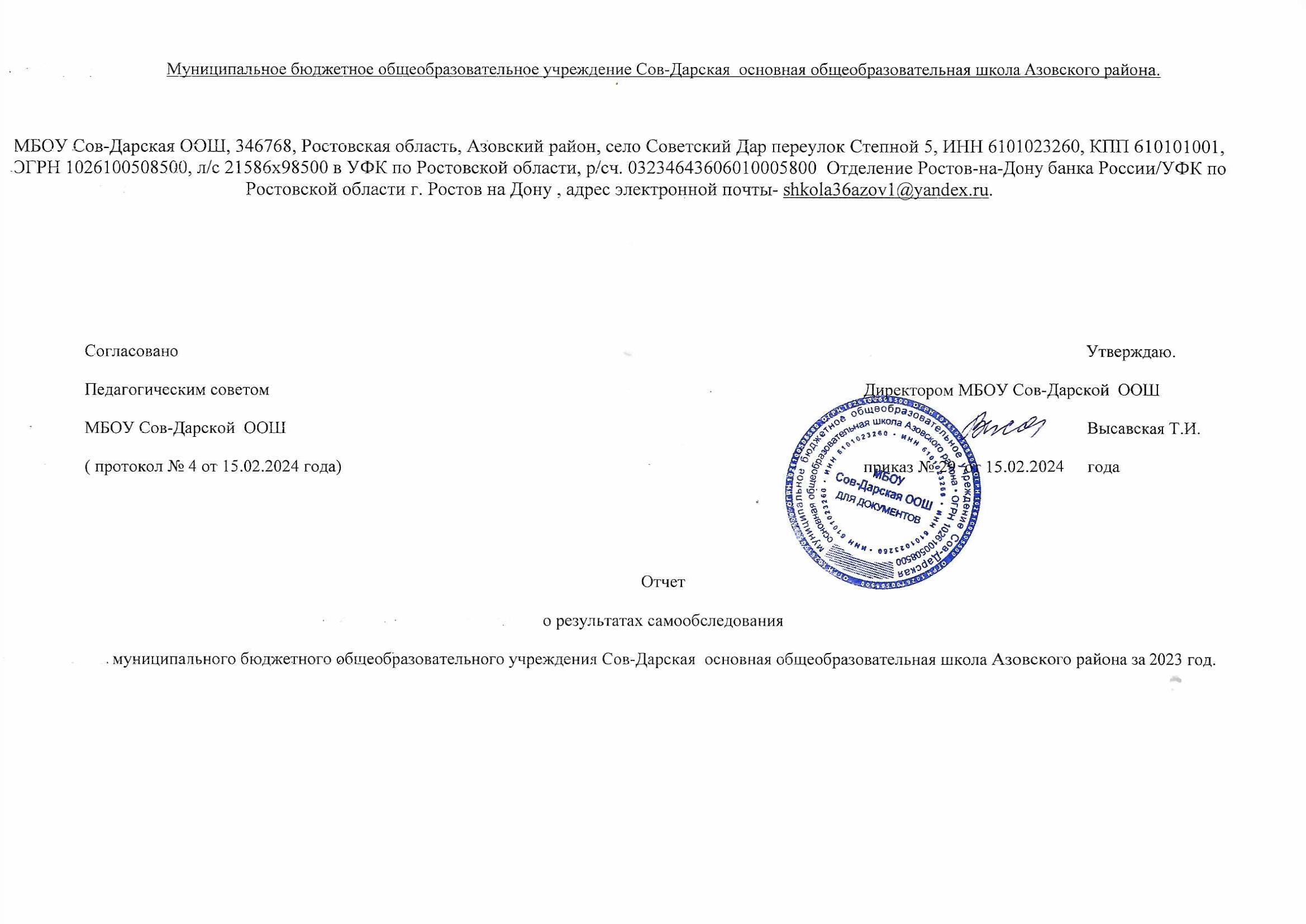 Аналитическая часть.1.ОБЩИЕ СВЕДЕНИЯ ОБ ОБЩЕОБРАЗОВАТЕЛЬНОЙ ОРГАНИЗАЦИИ.1.1.Полное наименование организации в соответствии с Уставом: муниципальное бюджетное общеобразовательное учреждение Сов-Дарская основная общеобразовательная школа Азовского района1.2.Место нахождения (юридический адрес): 346768, РФ Ростовская область, Азовский район с.Советский Дар пер Степной 51.3.Места осуществления образовательной деятельности: РФ Ростовская область, Азовский район с.Советский Дар пер Степной 51.4.Телефон, факс, адрес электронной почты, адрес официального сайта в сети «Интернет» 8(952) 606 62 49, shkola36azov1@yandex.ru. http://sovdar..ru   1.4.1.Директор школы: Высавская Татьяна Ивановна.1.5.Учредитель: Администрация Азовского района Ростовской области, расположенная по адресу: 346780, РФ, Ростовская область, г. Азов, ул. Московская, 58, тел. 4-04-60,1.6.Организационно-правовая форма: бюджетное учреждение1.7.Устав зарегистрирован 30.01.2020 года Межрайонной инспекцией Федеральной налоговой службой № 26 по Ростовской области1.8.Свидетельство о постановке на учет юридического лица в налоговом органе серия 61 № 006749620, 17 апреля 2001 г., 1.9.Свидетельство о внесении записи в Единый государственный реестр юридических лиц серия 61, №007146627, выдан 24.11.2011г., Межрайонной инспекцией Федеральной налоговой службой №18 по Ростовской области, 1026100508500.1.10.Свидетельство о праве на имущество МБОУ Сов-Дарской ООШ: 61-АЖ, №830953, выдано 23.01.2012г., Управлением Федеральной службы государственной регистрации кадастра и картографии по Ростовской области, 61-АЖ, №830954, выдано 23.01.2012г., Управлением Федеральной службы государственной регистрации кадастра и картографии по Ростовской области. 1.11.Свидетельство о праве на земельный участок (61-61/002-61/002/003/2016-4472/1, 01.09.2016)МБОУ Сов-Дарской  ООШ: 61-АЖ, №458395, выдано 28.07.2011г., Управлением Федеральной службы государственной регистрации кадастра и картографии по Ростовской области.1.12.Договоры о взаимодействии с иными организациями при реализации образовательных программ: Договор о взаимодействии с сельским ДК,  договор о взаимодействии с сельской библиотекой.1.13.Лицензия на осуществление образовательной деятельности: серия 61Л01, №0003751, выдана 28 декабря 2015 г., срок действия-бессрочно, выдана Региональной службой по надзору и контролю в сфере образования Ростовской области, приложение №1 к лицензии серия 61Л01, №0008143, 1.14.Свидетельство о государственной аккредитации № 3020, выдано 25.02.2016 г., по 25.02.2028 г.,  Региональной службой по надзору и контролю в сфере образования Ростовской областиОсновным видом деятельности ОУ является реализация общеобразовательных программ начального общего, основного общего образованияПеречень реализуемых в соответствии с лицензией уровней и видов образования, образовательных программ:Приложение №1. Уровни образования: начальное общее, основное общее. Подвиды: дополнительное образование детей и взрослых.2.	СИСТЕМА УПРАВЛЕНИЯ ОРГАНИЗАЦИЕЙ.Схема структуры управления школы:Директор школы – Высавская Т.И.Зам.директора по УВР – Цвиринько И.П.Совет школы - родитель Шевченко М Е..Родительский совет – родитель Швыдкова Т.Е...Руководитель МО классных руководителей – Сиваш О. А.Президент школы– учащаяся 9 класса Самофалова ЕлизаветаАдреса электронной почты структурных подразделений совпадают с электронной почтой МБОУ Сов-Дарской ООШСтруктура и органы управления МБОУ Сов-Дарской ООШ.Управление Учреждением осуществляется в соответствии с законодательством Российской Федерации и Уставом Учреждения и строится на принципах единоначалия и самоуправления.Формы самоуправления:Совет школы, Педагогический совет школы, Общее собрание работников школы.1.Общее руководство школой как общеобразовательным учреждением осуществляет Совет школы.К компетенции Совета школы относятся:разработка Устава школы, изменений и дополнений к нему;созыв Общего собрания коллектива школы для принятия Устава школы, изменений и дополнений к нему;разработка регламента Общего собрания работников школы;утверждение плана развития школы, поддержка общественной инициативы по совершенствованию и развитию обучения и воспитания учащихся;согласование локальных актов школы;принятие решения об исключении обучающегося из школы;образование экзаменационной комиссии в случае несогласия обучающегося, его родителей (законных представителей) с годовой оценкой;заслушивание отчетов директора школы и его заместителей о состоянии учебно-воспитательного процесса и административно-хозяйственной деятельности школы;контролирование соблюдения принципов гласности в жизни школы;контролирование рационального расходования бюджетных и собственных средств школы;представление в государственных и общественных органах наряду с родителями (лицами, их заменяющими) интересов учащихся, и обеспечения социальной защиты несовершеннолетних;участие в распределении стимулирующей части фонда оплаты труда путем принятия локальных актов.2.Педагогический совет — коллегиальный орган, объединяющий педагогических работников школы:К компетенции педагогического совета школы относится:обсуждает и производит выбор различных вариантов содержания образования, форм, методов учебно-воспитательного процесса и способов их реализации; утверждает компонент Школы государственного образовательного стандарта общего образования (по представлению директора Школы;  организует работу по повышению квалификации педагогических работников, развитию их творческих инициатив;принимает решение о проведении в данном календарном году промежуточной аттестации в форме экзаменов или зачетов, о допуске учащихся 9 классов к государственной итоговой аттестации; принимает решение о переводе обучающегося в следующий класс, условном переводе в следующий класс, а также (по согласованию с родителями (законными представителями) обучающегося) о его оставлении на повторное обучение в том же классе, переводе в классы компенсирующего обучения или продолжении обучения в форме семейного образования;принимает решение о награждении выпускников Школы золотой и серебряной медалями «За особые успехи в учении» и похвальной грамотой «За особые успехи в изучении отдельных предметов»;обсуждает годовой календарный учебный график;делегирует представителей педагогического коллектива в Совет Школы; 3.. Общее собрание работников школы.К компетенции общего собрания школы относится:избирает представителей работников в комиссию по трудовым спорам Школы;определяет тайным голосованием первичную профсоюзную организацию, которой поручает формирование представительного органа на переговорах с работодателем при заключении коллективного договора, если ни одна из первичных профсоюзных организаций не объединяет более половины работников Школы;утверждает коллективные требования к работодателю;принимает решение об объявлении забастовки; 4.Общее собрание коллектива школы.К компетенции общего собрания коллектива школы относится:принимает Устав Школы, изменения и дополнение к нему. 5. Методический Совет Школы и Методическое объединение учителей , являющееся структурным подразделением Методического Совета. К компетенции МС и МО относится:проведение проблемного анализа результатов образовательного процесса;внесение предложений по изменению содержания и структуры обязательных учебных курсов, их учебно – методического обеспечения;проведение первоначальной экспертизы существенных изменений, вносимых учителями в учебные программы, обеспечивающие усвоение учащимися требований государственных образовательных стандартов;внесение предложений по организации и содержанию аттестации учителей;внесение предложений по организации и содержанию исследований, направленных на улучшение усвоения знаний учащимися учебного материала в соответствии с государственными образовательными стандартам;разработка методических рекомендаций в помощь учителям и оказание помощи в их освоении;организация работы для начинающих учителей.6.Родительский комитет школы. К компетенции родительского комитета школы относится.содействие Школе в организации образовательного процесса, социальной защите обучающихся, обеспечении единства педагогических требований к  обучающимся. 7.Руководителем МБОУ является директор МБОУ.К компетенции директора МБОУ относится:вопросы осуществления текущего руководства деятельностью МБОУ, за исключением вопросов, отнесенных законодательством или настоящим уставом к компетенции учредителя МБОУ или иных органов МБОУ.без доверенности действует от имени МБОУ, в том числе представляет интересы МБОУ и совершает сделки от имени МБОУ, утверждает штатное расписание МБОУ, внутренние документы, регламентирующие деятельность МБОУ, подписывает план финансово-хозяйственной деятельности МБОУ, бухгалтерскую отчетность МБОУ, издает приказы и дает указания, обязательные для исполнения всеми работниками МБОУ.8.Учредитель:- Рассматривает предложения МБОУ о внесении изменений в устав МБОУ. Утверждает устав МБОУ, изменения и дополнения к нему по согласованию с Финансовым управлением администрации Азовского района и Комитетом имущественных отношений администрации Азовского района.- Рассматривает и утверждает:план финансово-хозяйственной деятельности МБОУ; программы деятельности МБОУ;отчеты МБОУ, в том числе бухгалтерские, отчеты о деятельности МБОУ и об использовании его имущества, об исполнении плана финансово-хозяйственной деятельности МБОУ.- Рассматривает и согласовывает:предложения МБОУ о создании и ликвидации филиалов, об открытии и закрытии представительств МБОУ;распоряжение особо ценным движимым имуществом МБОУ;списание особо ценного движимого имущества МБОУ;предложения руководителя МБОУ о совершении крупных сделок;предложения руководителя МБОУ о совершении сделок, в совершении которых имеется заинтересованность;предложения МБОУ о передаче на основании распоряжения Комитета имущественных отношений администрации Азовского района по акту приема-передачи объекта недвижимого или движимого имущества с баланса МБОУ на баланс в оперативное управление другого муниципального учреждения Азовского района (далее - МУ) или в хозяйственное ведение муниципального унитарного предприятия Азовского района (далее - МУП), с баланса МУ или МУП на баланс в оперативное управление МБОУ;в случаях, предусмотренных областными законами, передачу некоммерческим организациям в качестве их учредителя или участника денежных средств (если иное не установлено условиями их предоставления) и иного имущества, за исключением особо ценного движимого имущества, закрепленного за МБОУ собственником или приобретенного МБОУ за счет средств, выделенных ему собственником на приобретение такого имущества, а также недвижимого имущества.-Рассматривает и согласовывает совместно с Комитетом имущественных отношений администрации Азовского района вопросы: распоряжения недвижимым имуществом МБОУ; списания недвижимого имущества МБОУ;внесения МБОУ в случаях и порядке, которые предусмотрены областными законами, денежных средств (если иное не установлено условиями их предоставления), иного имущества, за исключением особо ценного движимого имущества, а также недвижимого имущества, в уставный (складочный) капитал хозяйственных обществ или передачу им такого имущества иным образом в качестве их учредителя или участника.- Проводит:проверки деятельности МБОУ;аттестацию руководителя МБОУ в установленном порядке.- Осуществляет:анализ финансово-хозяйственной деятельности МБОУ; Принимает решения, направленные на улучшение финансово-экономического состояния МБОУ.Устанавливает порядок представления МБОУ отчетности в части, не урегулированной законодательством Российской Федерации и Ростовской области, правовыми актами Азовского района.Определяет порядок составления и утверждения отчета о результатах деятельности МБОУ и об использовании закрепленного за МБОУ муниципального имущества.Участвует в формировании муниципального задания для МБОУ в соответствии с законодательством Российской Федерации и Ростовской области, правовыми актами Азовского района.Определяет перечень особо ценного движимого имущества МБОУ, принадлежащего МБОУ на праве оперативного управления, в том числе закрепленного за МБОУ на праве оперативного управления и приобретенного МБОУ за счет средств, выделенных ему учредителем на приобретение такого имущества (далее - особо ценное движимое имущество).Устанавливает порядок определения платы для физических и юридических лиц за услуги (работы), относящиеся к основным видам деятельности МБОУ, оказываемые им сверх установленного муниципального задания, а также в случаях, определенных правовыми актами Азовского района, в пределах установленного муниципального задания.Определяет предельно допустимое значение просроченной кредиторской задолженности МБОУ, превышение которого влечет расторжение трудового договора с руководителем МБОУ по инициативе работодателя в соответствии с Трудовым кодексом Российской Федерации.Организует и проводит конкурс на замещение должности руководителя МБОУ.Принимает в соответствии с трудовым законодательством решение о назначении и назначает руководителя МБОУ, в том числе принимает решение о назначении:руководителя МБОУ по результатам конкурса; с момента государственной регистрации МБОУ,В порядке, установленном трудовым законодательством:заключает дополнительное соглашение к трудовому договору с руководителем существующего МБОУ. заключает трудовой договор с руководителем МБОУ по результатам конкурса;расторгает трудовой договор с руководителем МБОУ.Осуществляет контроль за деятельностью МБОУ в соответствии с законодательством Российской Федерации и Ростовской области, правовыми актами Азовского района..Применяет к руководителю МБОУ меры поощрения в соответствии с законодательством.Применяет меры дисциплинарного воздействия к руководителю МБОУ в соответствии с законодательством..Подготавливает в соответствии с законодательством Ростовской области, проект постановления Администрации Азовского района о реорганизации и ликвидации МБОУ, а также об изменении его типа, выполняет функции и полномочия учредителя МБОУ при его создании, реорганизации, изменении типа и ликвидации..Участвует в соответствии с правовыми актами Азовского района в осуществлении юридических действий, связанных с созданием, реорганизацией, ликвидацией, изменением типа МБОУ.Ведет и хранит трудовую книжку руководителя МБОУ.Осуществляет решение иных предусмотренных законодательством вопросов деятельности МБОУ, не относящихся к компетенции других органов местного самоуправления и МБОУ.3.ОЦЕНКА ОБРАЗОВАТЕЛЬНОЙ ДЕЯТЕЛЬНОСТИ.3.1. В школу принимаются все дети, проживающие в закрепленном микрорайоне Отрадовского сельского поселения. Население микрорайона имеет потребность в получении их детьми полноценного основного общего образования в сочетании с развитием индивидуальных способностей и интересов детей. Недельный учебный план МБОУ Сов-Дарская ООШ , реализующей программы общего образования, расположенной на территории Ростовской области Азовского района, на 2022-2023 учебный год (далее - недельный учебный план) разработан на основе федерального государственного образовательного стандарта начального общего и основного общего образования (далее - ФГОС НОО и ФГОС ООО), примерной основной образовательной программы начального общего образования (далее - ПООП НОО),Основные положения Пояснительной записки к недельному учебному плану МБОУ Сов-Дарская ООШ разработаны на основе федеральных и региональных нормативных правовых документов (приложение № 13 к приказу №271 МО и ПО РО от 18.04.2019 г). Недельный учебный план в соответствии с федеральными требованиями фиксирует максимальный объём учебной нагрузки обучающихся, перечень обязательных учебных предметов, курсов и  время, отводимое на их освоение и организацию по классам (годам) обучения; определяет часть, формируемую участниками образовательных отношений (компонент образовательного учреждения), и общие рамки принимаемых решений при разработке содержания образования (приложения № 2, № 8 к приказу №271 МО и ПО РО от 18.04.2019г). Недельный учебный план для 1-4 классов ориентирован на 4-летний нормативный срок освоения образовательных программ начального общего образования, 5-9 классов - на 5-летний нормативный срок освоения образовательных программ основного общего образования. Учебные занятия в 1-м классе проводятся по 5-дневной учебной неделе и только в первую смену.Режим работы в 2-9 классах по пятидневной учебной неделе и только в первую смену.Продолжительность учебного года для обучающихся 1 класса составляет 33 учебные недели; для обучающихся  2-4 классов – 34 учебные недели; количество учебных занятий за 4 учебных года составляет не более 3345 часов.Продолжительность учебного года для обучающихся 5-9  классов (без учета государственной итоговой аттестации) составляет 34 учебные недели. Продолжительность урока составляет  в 1 классе - 35 минут, во 2-9 классах – 40 минут. В 1 классах используется «ступенчатый» режим обучения, а именно: в сентябре, октябре - по 3 урока в день, с ноября - по 4 урока в день. Учебный план МБОУ Сов-Дарская ООШ предусматривает возможность введения учебных курсов, обеспечивающих образовательные потребности и интересы обучающихся, в том числе этнокультурных.При наличии необходимых условий МБОУ Сов-Дарская ООШ вправе разрабатывать индивидуальные учебные планы для группы или отдельных обучающихся.При реализации учебного плана МБОУ Сов-Дарская ООШ использует  учебники в соответствии с федеральным перечнем учебников, рекомендованных (допущенных) к использованию в образовательном процессе в образовательных учреждениях, реализующих образовательные программы общего образования и имеющих государственную аккредитацию. Использование учебных пособий регламентируется перечнем организаций, осуществляющих издание учебных пособий, которые допускаются к использованию в образовательном процессе в имеющих государственную аккредитацию и реализующих образовательные программы общего образования образовательных учреждений. В соответствии с ФГОС НОО и ФГОС ООО норма обеспеченности образовательной деятельности учебными изданиями МБОУ Сов-Дарской ООШ  составляет 100%Уровень начального общего образования В соответствии с ФГОС НОО количество учебных занятий за 4 учебных года не может составлять менее 2904 часов и более 3345 часов. Для начального уровня общего образования в МБОУ Сов-Дарская ООШ используется  вариант недельного учебного плана при 5-дневной учебной неделе (приложение № 2-3).На уровне начального общего образования реализуется ФГОС НОО, при 5-дневной учебной неделе. При 5-дневной учебной неделе обязательная часть учебного предмета «Русский язык» в 1-4 классах составляет 4 часа в неделю, «Литературное чтение» в  1-3 классах – 4 часа в неделю, в 4 классе – 3 часа в неделю.          Согласно Федерального закона от 03.08.2018 года № 317-ФЗ «о внесении изменений в статьи 11 и 14 Федерального закона от 29 декабря 2012 года № 317-ФЗ «Об образовании в Российской Федерации» в учебный план введены учебные предметы «Родной язык» и «Литературное чтение на родном языке». Часть, формируемая участниками образовательных отношений, при 5-дневной учебной неделе в 1-4 классах составляет 1 час в неделю,  который в  целях обеспечения индивидуальных потребностей обучающихся МБОУ Сов-Дарская ООШ включает учебные занятия для  изучения обязательных учебных предметов «Русский родной язык» и «Литературное чтение на родном языке». Предметная область «Родной язык и литературное чтение на родном языке» является самостоятельной и включает обязательные учебные предметы «Родной язык» и «Литературное чтение на родном языке».Объем часов по классам (годам) обучения устанавливается самостоятельно общеобразовательной организацией и составляет во 2 и 4 классе –по 0,5 часа в неделю по каждому учебному предмету предметной области «Родной язык и литературное чтение на родном языке».Программа по учебному предмету «Русский родной язык» в МБОУ Сов-Дарская ООШ составлена на основе примерной программы по учебному предмету «Русский родной язык» для образовательных организаций, реализующих программы начального общего образования, по результатам экспертизы одобренной решением ФУМО по общему образованию от 04.03.2019 (протокол № 1/19) и размещена на сайте fgosreestr.ru в разделе «Основные образовательные программы в части учебных предметов, курсов, дисциплин (модулей)».            Максимально допустимая недельная нагрузка при 5-дневной учебной неделе в 1 классе составляет 21 час в неделю,  во 2-4 классах – 23 часа в неделю, что  соответствует требованиям СанПиН 2.4.2.2821-10.             Реализация предметной области Родной язык и Родная литература: изучение содержания предметов Родной (русский) язык и Родная (русская) литература осуществляется в рамках учебного предмета Русский язык и ЛитератураПредметная область «Иностранный язык» включает обязательный учебный предмет «Иностранный язык» во 2-4 классах в объеме 2 часов в неделю.Предметная область «Математика и информатика» представлена обязательным учебным предметом «Математика» в 1-4 классах (4 часа в неделю).Обязательный учебный предмет «Технология» (1 час в неделю) включает раздел «Практика работы на компьютере» в 3-4 классах с целью приобретения первоначальных представлений о компьютерной грамотности, использования средств и инструментов ИКТ и ИКТ-ресурсов для решения разнообразных учебно-познавательных и учебно-практических задач, охватывающих содержание всех изучаемых предметов, включая учебный предмет «Математика», которому отводится ведущая интегрирующая роль.Интегрированный учебный предмет «Окружающий мир» в 1-4 классах изучается как обязательный по 2 часа в неделю. В его содержание дополнительно введены развивающие модули и разделы социально-гуманитарной направленности, а также элементы основ безопасности жизнедеятельности.Комплексный учебный курс «Основы религиозных культур и светской этики» (далее – ОРКСЭ) реализуется как обязательный в объеме 1 часа в неделю в 4 классе. В МБОУ Сов-Дарская ООШ используется один из модулей ОРКСЭ -«Основы православной культуры», который выбран родителями (законными представителями) обучающихся. В предметную область «Искусство» включены обязательные учебные предметы «Музыка» и «Изобразительное искусство» (по 1 часу в неделю).Обязательный учебный предмет «Физическая культура» изучается в объеме 3-х часов в неделю, включая использование интегративных и модульных программ.Заменять учебные занятия физической культурой другими предметами не допускается. Часть, формируемая участниками образовательных отношений, при 5-дневной учебной неделе в 1-4 классах составляет 1 час в неделю.Максимально допустимая недельная нагрузка при 5-дневной учебной неделе в 1 классе составляет 21 час в неделю, во 2-4 классах – 23 часа в неделю, что соответствует требованиям СанПиН 2.4.2.2821-10. Уровень основного общего образования В 2022-2023 учебном году ФГОС ООО реализуется в 5-9 классах МБОУ Сов-Дарская ООШ. В соответствии с ФГОС ООО количество учебных занятий за 5 лет не может составлять менее 5267 и более 6020 часов.На уровне основного общего образования МБОУ Сов-Дарская ООШ работает по  1 вариант - при 5-дневной учебной неделе. Предметная область «Русский язык и литература» включает обязательные учебные предметы «Русский язык» и «Литература».Предметная область «Родной язык и родная литература» включает обязательные учебные предметы «Родной язык» и «Родная литература».Объем часов по классам (годам) обучения установлен самостоятельно МБОУ Сов-Дарская ООШ из части, формируемой участниками образовательных отношений, но не менее 1 часа в неделю суммарно за 5 лет обучения по каждому учебному предмету предметной области «Родной язык и родная литература»; в 9 классе – не менее 0,5 часа в неделю по каждому учебному предмету предметной области «Родной язык и родная литература».Обучающиеся 9 классов завершают уровень основного общего образования, в связи с чем необходимо обеспечить выполнение основной образовательной программы в полном объеме по предметной области «Родной язык и родная литература». Итоговые отметки по учебным предметам инвариантной части учебного плана, включая обязательные учебные предметы «Родной язык» и «Родная литература», выставляются в аттестат об основном общем образовании.     Свободный выбор изучаемого родного языка из числа языков народов Российской Федерации, включая русский язык как родной язык, осуществляется                      в пределах возможностей МБОУ Сов-Дарская ООШ по заявлениям родителей (законных представителей) несовершеннолетних обучающихся  при приеме (переводе) на обучение по имеющим государственную аккредитацию образовательным программам основного общего образования. Примерная рабочая программа по учебному предмету «Русский родной язык» для образовательных организаций, реализующих программы основного общего образования, по результатам экспертизы одобрена решением ФУМО по общему образованию от 31.01.2018 (протокол № 2/18) и размещена на сайте fgosreestr.ru в разделе «Основные образовательные программы в части учебных предметов, курсов, дисциплин (модулей)».Предметная область «Иностранные языки» включает обязательные учебные предметы «Иностранный язык», в частности в МБОУ Сов-Дарская ООШ это немецкий язык. Обязательная предметная область «Основы духовно-нравственной культуры народов России» на уровне основного общего образования (далее - предметная область ОДНКНР) реализуется в рамках учебного плана за счет части, формируемой участниками образовательных отношений, в качестве отдельных учебных предметов, курсов, в том числе этнокультурной направленности, с учетом минимального объема учебной нагрузки не менее 64 часов за 2 учебных года для возможности последующего выставления обучающемуся итоговой отметки в аттестат об основном общем образовании.Изучение предметной области ОДНКНР должно обеспечить:воспитание способности к духовному развитию, нравственному самосовершенствованию; воспитание веротерпимости, уважительного отношения к религиозным чувствам, взглядам людей или их отсутствию;знание основных норм морали, нравственных, духовных идеалов, хранимых в культурных традициях народов России, готовность на их основе к сознательному самоограничению в поступках, поведении, расточительном потребительстве;формирование представлений об основах светской этики, культуры традиционных религий, их роли в развитии культуры и истории России и человечества, в становлении гражданского общества и российской государственности;понимание значения нравственности, веры и религии в жизни человека, семьи и общества;формирование представлений об исторической роли традиционных религий и гражданского общества в становлении российской государственности.В предметную область «Математика и информатика» включены обязательные учебные предметы «Математика» (5-6 классы), «Алгебра» (7-9 классы) и «Геометрия» (7-9 классы), «Информатика» (7-9 классы), «Статистика»  в7-9 классах.Предметная область «Общественно-научные предметы» состоит из обязательных учебных предметов «История России. Всеобщая история» (5-9 классы), «Обществознание» (6-9 классы), «География» (5-9 классы). С целью сохранения преемственности предметной области «Обществознание и естествознание» на уровне начального общего образования и предметной области «Общественно-научные предметы» на уровне основного общего образования в 5 классе изучается учебный предмет «Обществознание» за счет части, формируемой участниками образовательных отношений. В предметную область «Естественнонаучные предметы» включены обязательные учебные предметы «Физика» (7-9 классы), «Химия» (8-9 классы), «Биология» (5-9 классы).В предметную область «Искусство» входят обязательные учебные предметы «Музыка» (5-8 классы) и «Изобразительное искусство» (5-7 классе при 5-дневной учебной неделе).Предметная область «Технология» включает обязательный учебный предмет «Технология», построенный по модульному принципу с учетом возможностей общеобразовательной организации (5-8 классы).Предметная область «Физическая культура и основы безопасности жизнедеятельности» представлена обязательными учебными предметами «Физическая культура» (5-9 классы) и «Основы безопасности жизнедеятельности» (8-9 классы). Обязательный учебный предмет «Физическая культура»  изучается в объеме 2 часов в неделю при 5-дневной учебной неделе, включая использование интегративных и модульных программ.В соответствии с СанПиН 2.4.2.2821-10 рекомендуется проводить не менее 3 учебных занятий физической культурой в неделю (в урочной и внеурочной форме), предусмотренных в объеме общей недельной нагрузки, для удовлетворения биологической потребности в движении независимо от возраста обучающихся. Заменять учебные занятия физической культурой другими предметами не допускается. Поэтому 3-й час учебного предмета «Физическая культура» проводится во внеурочной форме. Учебный предмет «Основы безопасности жизнедеятельности» в 5-7 классах изучается в качестве модуля (отдельных тем) в учебных предметах «Физическая культура», «Технология», «Обществознание», «География», «Биология», «Физика» и других.  Часть, формируемая участниками образовательных отношений, при 5-дневной учебной неделе (I вариант учебного плана) в 5, 7, 8 классах составляет 2 часа в неделю, в 9 классе – 3 часа в неделю.Максимально допустимая недельная нагрузка при 5-дневной учебной неделе в 5 классе составляет 28 часов в неделю, в 6 классе – 29 часов в неделю, в 7 классе – 31 час в неделю, в 8 классе – 32 часа в неделю, в 9 классе – 33 часа в неделю, что соответствует требованиям СанПиН 2.4.2.2821-10. При реализации учебного плана МБОУ Сов-Дарская ООШ использует учебники в соответствии с федеральным перечнем учебников, рекомендованных к использованию при реализации имеющих государственную аккредитацию образовательных программ начального общего, основного общего, среднего общего образования.Промежуточная (годовая) аттестация обучающихся может проводиться как письменно, так и устно. Формами проведения письменной аттестации являются:• диктант с грамматическим заданием (2-8-й классы);• контрольная работа по математике (2-8-й классы);•  тестированиеК устным видам промежуточной аттестации относятся:• проверка техники чтения (1-4 классы);Комплексная работа на межпредметной основе в соответствии с требованиями ФГОС • сдача нормативов по физической культуреПромежуточная аттестация во 2-4,5-8, классах проводится с 06.05.2022 г  по 25.05.2022 г3.2.Данные о контингенте обучающихся (воспитанников), формах обучения по состоянию за 2022 год.3.3. Режим работы учрежденияПродолжительность учебной недели     5-дневная учебная неделя.Количество занятий в день (минимальное и максимальное) для каждой ступени 1 ступень: минимальное – 4 урока, максимальное -5 уроков; 2 ступень:  минимальное - 5 уроков, максимальное- 7уроков;Продолжительность уроков (мин.)    4 5 минут.В 1 классе ступенчатый режим: 1,2 четверти - 35 минут;  3,4  четверти – 45 минут.Продолжительность перемен (минимальная, максимальная) минимальная - 10 минут; максимальная -20 минут.Сменность занятий:.Воспитательная работа.     Воспитательная работа школы в 2023году строилась на основе плана работы школы и района, анализа предыдущей деятельности,  на  основе личностно - ориентированного подхода с учетом актуальных задач, стоящих перед педагогическим коллективом школы. При планировании воспитательной деятельности обязательно принимались во внимание: уровень воспитанности обучающихся, социальные и материальные условия их жизни, специфика обстоятельств. Таким образом была построена система воспитательной работы с обучающимися 1-9 классов. В начале учебного года был составлен план воспитательной работы в соответствии с целями и задачами, а также программой воспитания  образовательного учреждения. В воспитательном плане были запланированы тематические классные часы, традиционные мероприятия, а также диагностические исследования, которые были проведены с обучающимися в конце 2021-2022учебного года и  в начале 2022-2023 учебного года.     Если говорить о воспитании, то то один из важнейших является патриотическое направление. В системе традиционное поднятие флага каждый понедельник и опускание каждую пятницу при исполнение Гимна Российской Федерации. Традиционны стали каждый понедельник «Разговоры о важном», которые проводят учителя прошедшие курсы профессиональной подготовки.     Концепция воспитательной системы школы построена как открытая система для реально действующих и потенциально возможных участников на основе следующих законодательных актов:Закон Российской Федерации «Об образовании»;; Федеральные государственные образовательные стандарты;Государственная программа «Патриотическое воспитание граждан РФ на 2021– 2026 годы»;Методические рекомендации о взаимодействии образовательного учреждения с семьёй;Методические рекомендации о расширении деятельности детских и молодёжных объединений в образовательных учреждениях;Письмо Министерства образования РФ «О повышении воспитательного потенциала воспитательного потенциала общеобразовательного процесса в общеобразовательном учреждении»;Методические рекомендации по развитию дополнительного образования детей в общеобразовательных учреждениях; Программа развития МБОУ «Сов-Дарская ООШ».     Концепция воспитательной  системы  обучающихся  МБОУ Сов-Дарская ООШ направлена на обеспечение всестороннего развития и воспитания школьников.     В школе работает стабильный коллектив высококвалифицированных педагогов.     Учителя   школы   творчески проявляют себя  в  работе школьного методическое объединение классных руководителей (1- 9 кл) (ШМО).     Состав обучающихся неоднороден.  В связи с этим  школа  реализует образовательные программы, направленные на обучение, воспитание и развитие школьников с учётом их индивидуальных особенностей, образовательных потребностей и возможностей, личностных склонностей путём создания адаптивной  педагогической  системы  максимально  благоприятных  условий  для  умственного,  нравственного, эмоционального  и  физического  развития  каждого  ребёнка.  Значительная часть  семей связана  со  школой тесными  узами:  здесь  учились  родители,  бабушки и  дедушки,  дети, внуки.  4 учителя (из  9)  -  выпускники  нашей школы. Эта особенность  играет значительную роль в воспитательном процессе, способствуя формированию благоприятного микроклимата, доверительных отношений, укреплению школьных традиций, лучшему взаимопониманию учителей, обучающихся и их родителей.     Учебный год начался с Урока Знаний, где говорили о трагедии в Беслане, о присоединении Крыма и Севастополя к России, о роли президента России в решении современных проблем.     В сентябре провели «Осенний кросс», организованный на школьном уровне.Кроме этого приняли участие в сдаче нормативов ГТО на зональном уровне     Во второй четверти проведен смотр классных уголков, которые соответствуют критериям и возрастным характеристикам. Каждый класс поощрен грамотами.     Провели акцию «Помним учителя Шевченко Владимира Ивановича», целью которой было собрать денежные средства на памятник учителю Шевченко В.И., проживавшему в с.Советский Дар и не имеющего родственников.     Представили свой «Домашний дворик» с самыми разнообразными поделками на  районной выставке технического и декоративного-прикладного творчества учащихся, проходившей в с.Кагальник..     Учащиеся  7-9  классов	прошли добровольное диагностическое обследование на предмет обнаружения признаков употребления наркотических средств.     Проведен традиционный праздник «Золотая осень», где учащиеся 1- 9 кл. делали поделки из даров осени, представляли свои рисунки осенней природы, составляли загадки об этом времени года, читали стихи.     Во всех классах проводились классные часы, посвященные Году Педагога, культуре поведения в школе, ЗОЖ. Проведена декада, посвященная борьбе со СПИДом и наркоманией, конкурс стенгазет о ЗОЖ.     Внеклассные мероприятия познавательного характера были проведены и в рамках предметной недели по немецкому языку.Была проведена большая работа с детьми группы риска и отстающими по учебе. Учащихся, состоящих на учете ВШ систематически контролировали классные руководители, и администрация школы. Проводили беседы с привлечением участкового, инспектора ОДН. Проблема патриотического воспитания и гражданского становления подрастающего поколения сегодня одна из актуальных задач государства и общества.     МБОУ Сов-Дарская ООШ проводила работу по патриотическому воспитанию и формированию гражданственности и духовности воспитанников и ставит перед собой задачи: формирование социально-активной личности гражданина и патриота, обладающего чувством национальной гордости, любви к Родине, своему народу и готовности к его защите.     Продолжена работа по авторской образовательной программе патриотического, гражданско-правового и  духовно-нравственного воспитания детей «Я-Гражданин». Программа обращена к детям и помогает выявить талантливых, инициативных детей и дать им возможность самовыражения, она ориентирована на активную жизненную позицию ребенка, приобщенного к общественной деятельности, самообразованию, развитию творческих способностей.     Комплекс мероприятий предусматривает охват детей от 7 до 16 лет и включает: изучение истории России в ходе работы с историческим материалом, ознакомление с историей и значением государственных символов Российской Федерации, формирование у детей гражданского и нравственного сознания, развитие таких качеств как гуманизм, совесть, честь, достоинство, долг, принципиальность, ответственность, товарищество, доброта, коллективизм, уважение к людям, милосердие и т.д.     Занятия проводились в форме бесед, литературных чтений, уроков христианства, игр, викторин, конкурсов, просмотров видеофильмов, проведения праздничных концертов, утренников, встреч с интересными людьми, экскурсий, посещение виртуальных музеев, познавательных и внеклассных мероприятий. На каждое мероприятие составлялся сценарий.     Программа реализуется в тесном сотрудничестве с педагогами и учениками МБОУ Сов-Дарской ООШ. Образовательная программа работает по следующим направлениям: патриотическое воспитание, гражданско-правовое воспитание и духовно-нравственное воспитание, здоровьесберегающее, спортивное ,трудовое, интеллектуальное.     За 2023 год с учениками проводились беседы на темы: «Это страшное слово – «война», «Всегда есть место подвигу» и др. В классах читались рассказы о войне, о празднике «День защитника Отечества». Проведена беседа на тему: «День защитника Отечества» и праздничный концерт, посвященный Дню защитника Отечества.Мероприятия посвященные защитникам СВО, акции «Дарю тепло»,  «Мы вместе» отправка писем, сладких подарков в зону СВО, встреча с участника СВО.     В рамках месячника проведены разнообразные по форме мероприятия: классные часы, уроки, соревнования, выставки, беседы по безопасности жизнедеятельности детей, защите их прав. Уже стало хорошей традицией проводить для учащихся соревнования «А ну-ка, мальчики». В итоге все получили грамоты и призы по итогам месячника.       Во время военно-патриотического месячника учащимся были показаны видеофильмовы о войне «Сын полка», «Т-34», «Александр Невский» и др. с учениками школы с дальнейшим обсуждением этих фильмов и проведением викторины,  а также награждением победителей викторины.        В мае (ежегодное мероприятие) была проведена торжественная линейка памяти и скорби у памятника погибшим.        Внесли дополнения в альбом ветеранов Великой Отечественной войны «Наши ветераны». Совместно советником школы и, педагогами проведен праздничный концерт, посвященный Дню Победы «Помните и не забывайте никогда» с приглашением ветеранов труда – детей-войны, поздравлением их с праздником и вручением цветов и подарков.  9 мая учащиеся присутствовали вместе с ветеранами на митинге, посвященном Великой Победе у памятника погибшим. Приняли активное участие во всероссийской акции «Бессмертный полк», пройдя по улицам села с портретами своих дедов.     Проведен Урок мужества на тему: «Помнит сердце, не забудет никогда» с учащимися 1-9 классов.      В каждом классе классными руководителями в течение года была проведена большая работа по данному направлению. Проводились инструктажи по ТБ, ПДД, ППБ, беседы, специальные тематические классные часы по формированию ЗОЖ; классные часы -«Осторожно, дорога», «Пожарная безопасность», «Безопасность на улице», «Действия ученика во время эвакуации», «Азбука пешехода».     С целью предупреждения дорожно-транспортного была проведена в этом направлении проведена презентация учащимися 5 класса «Правила дорожного движения знай, как таблицу умножения»     Большую работу проводит учитель физической культуры  и классные руководители по сохранению и укреплению здоровья школьников. Стало традиционным проводить в апреле и октябре проходят дни здоровья по всей школе,  в сентябре проходит «Осенний кросс». Ребята по желанию сдают нормы ГТОВсе наши ученики любят физкультуру и спорт, всегда с азартом участвуют в разнообразных спортивных соревнованиях: «Турслет, » ГТО.  Показывают при этом хорошие результаты. Желание  быть нужным команде, готовность бороться  до конца, умение преодолеть себя, воспитывает у ребят целеустремленность, волю к победе.       В течение года были проведены праздники Здоровья. Они формируют у ребят желание вести здоровый образ жизни, помогают осознанно считать здоровье, как одну из главных жизненных ценностей.«Путешествие на планету Здоровья», 1-4 классы;«Если хочешь быть здоров», 5-9 классы.Примером  для  подражания  всегда  становился  сам  коллектив  преподавателей,  который  принимает участие в районной спартакиаде работников образования.Надо  отметить  слаженную  работу  учителя  физкультуры и ОБЖ  Алексеенко А.С. в подготовке к различным спортивным здоровьесберегающим мероприятиям.     Развитие интеллектуального потенциала, творческих способностей учащихся проходят через школьные праздники, рабочие и торжественные линейки; интеллектуально – познавательные игры; декады детского творчества: турниры, конкурсы, викторины; соревнования, творческие выставки, конкурсы чтецов, вокалистов, выпуск стенгазет, плакатов, рефератов, написание сочинений; выступлениях на концертах, утренниках и театральных постановках.     Развитие познавательной активности учащихся осуществлялось через познавательные игры, конкурсы, викторины, классные часы, участие в дистанционных олимпиадах. Больше всего запомнились праздники: «Новогодний карнавал», шахматные и шашечные турниры, «А ну-ка, девочки», «А ну-ка, мальчики».     Большое внимание уделяется проективной и исследовательской деятельности.     Потенциал школы позволяет интересно, творчески организовать не только урочную деятельность, но и воспитательный процесс. Это дает возможность подойти к каждому ребенку с позиции уважения его индивидуальности, самобытности. Всестороннее развитие личности - ведущий принцип работы классных руководителей. Прилагая большие усилия в направлении интеллектуального роста каждого ребенка, педагоги школы всегда помнят о том, что воспитывают, прежде всего, личность, человека будущего. Ему, нашему Ученику, жить в обществе, которое мы строим уже сейчас совместными усилиями, в партнерстве «учитель - ученик».      В школе работают предметные кружки, интересно проходят предметные недели с большим охватом учащихся. Разнообразные по форме проведения, интересные по сценическим выступлениям предметные недели повышают познавательную деятельность ребят, повышают их мотивацию к учебной деятельности. В ноябре прошли школьные олимпиады по предметам, победителям которых был предоставлен шанс на  участие в районных олимпиадах.     В конце каждой четверти проходят линейки по итогам успеваемости учащихся, в системе администрация школы проводит собеседование с учителями и учащимися, проверяются классные журналы, дневники ребят. На педагогических советах по окончании четверти обсуждается успеваемость по классам и предметам. Классные руководители в системе контролируют успеваемость, посещаемость ребят, выполнение домашних заданий. Продолжалась работа по сохранению интереса детей к учёбе, по содействию эмоциональному и интеллектуальному развитию детей.      Все классные руководители 1 раз в месяц проводят детские классные собрания по вопросу успеваемости и посещаемости учащихся.В результате совместной работы учащихся, учителей, родителей и классных руководителей прослеживается динамика развития классных коллективов. Формируется познавательный интерес к учебной деятельности     Развитие познавательной активности учащихся осуществлялось через познавательные игры, конкурсы, викторины, классные часы. Важным условием успешной работы с детским коллективом – включение каждого учащегося в познавательную, творческую деятельность. Главный смысл деятельности педагога состоит в том, чтобы создать каждому воспитаннику ситуацию успеха и выбора деятельности. А выбор деятельности сегодня у школьника очень велик. Одни ребята принимали участие в предметных неделях, другие во Всероссийских -«Русский медвежонок», «Кенгуру», «Знаника», Всероссийских дистанционных конкурсах. Сегодняшним школьникам применять свои индивидуальные способности и развивать свой интеллект можно в олимпиадах, конкурсах, играх. Данных мероприятий сегодня предлагается ученикам большое количество. Только участвуй, проявляй свои возможности и развивай свой интеллект. А для педагогов по данному направлению деятельности важно одно – формирование свободной и ответственной личности, мотивированной на образование. Многие педагоги получили многочисленные дипломы и грамоты за подготовку участников конкурсов, победителей и призеров (Сиваш О.А., Калинин А.Н., Цвиринько И.П.). Учителя начальных классов получили сертификаты организаторов дистанционных олимпиад. Непреходящей ценностью любого современного государства, которое стремится называться правовым, и которое заинтересовано в сохранении своего народа, традиционно считается семья, а главной ценностью семейной жизни – дети. В соответствии с Конституцией Российской Федерации, семья находится под защитой государства. Государство обязано обеспечить всех детей конституционными правами на жизнь, охрану здоровья, образование, вырастить их полноценными и полноправными гражданами общества.     В последнее время государство уделяет особое внимание вопросам изучения пропаганды и правильности применения государственных символов. Уважительное отношение к государственным символам способствует формированию гражданской позиции.     По данному направлению составлены и проведены: познавательное мероприятие «История государственных символов России», беседы:«Главная книга России – Конституция Российской Федерации», «Государственные праздники Российской Федерации», «Цвета нашего флага», «Мои права и обязанности», «Моя родословная», игры-викторины «Я – гражданин России», конкурсы рисунков «Моя семья», «Моё село», «Мир глазами детей».     Мы много говорим о воспитании активного, инициативного, уверенного в себе и предприимчивого человека, который может в системе рыночной экономики материально обеспечивать себя и своих близких. И порой забываем о самом главном: о поиске дороги человека к себе самому, к своей душе, к добру. Возможно это потому, что больше внимания в некоторых семьях уделяется интеллектуальному развитию ребенка, а воспитание души откладывается на потом.     Сегодня как никогда жизненно-необходимыми становятся нравственные качества человека. Это освоение определенных ценностей: честности, справедливости, чистоты помыслов, долга, трудолюбия, ответственности, укрепление семейных уз, любовь, взаимопонимание, взаимоуважение, терпение, верность – вот на что должно  обращать  внимание.     В настоящее время возрождаются духовные ценности России.     На занятиях совершали заочные экскурсии в дом музей А.П.Чехова. Понравилась детям духовно-нравственная викторина«Почему мы называемся православными христианами».      Администрацией	школы  приняты	все	возможные	меры  для	реализации  спектра	предоставляемых	услуг	по	дополнительному образованию и досуговой деятельности детей во внеурочное время на базе школы.      В течение учебного года работало объединений по интересам по следующим образовательным областям:       Многие руководители кружков дополнительного образования добились хороших результатов, смогли заинтересовать детей деятельностью определенного направления и дали возможность раскрыть им свои способности и таланты.     В рамках реализации программы по формированию здорового образа жизни обучающихся была проведена следующая работа: 1.проведены уроки и внеклассные мероприятия по формированию основ здорового образа жизни у обучающихся;проведены спортивные соревнования, игры, туристических походы по родному краю;была организована работа по пропаганде здорового образа жизни:-проведены классные родительские собрания и общешкольное собрание «Здоровье- это режим сна и отдыха»-проведен конкурс рисунков «Каким я хочу быть?»провели ярмарку кулинарных изделий «Здоровая пища на нашем столе»      Особую роль среди субъектов воспитательной работы играет учитель-классный руководитель. Работа классного руководителя - целенаправленная, системная, планируемая деятельность, строящаяся на основе  школьной  воспитательной  системы,  анализа  предыдущей деятельности, на основе личностно-ориентированного и системно-деятельностного подходов.     Классные руководители нашей школы успешно решают задачи создания в классе условий для развития и самореализации  каждого  ребёнка, компенсации просчётов семейного воспитания, социальной защиты детей и др..      В школе сложился ряд традиционных направлений деятельности классных руководителей, являющихся ведущими в школьной педагогике воспитания личности:всестороннее изучение личности ребёнка;создание в классах единого «союза взрослых и детей» - педагогов, детей, родителей, формирующего «лицо» классного коллектива в  школе. Подобное объединение необходимо для выработки общих значимых идей, для осуществления совместной деятельности, для формирования единых педагогических требований поведения обучающихся в школе и за её пределами, для организации ученического самоуправления и воспитания лидеров классного коллектива (Совет Президента, Совет  Школы,  творческие  группы  по интересам). Созданию таких союзов служат и конкретные дела, способствующие сплочению класса (субботники, День древонасаждений, ответственность за дежурство по школе, за цветочную клумбу  и др.;включение детей в совместную социально-значимую деятельность в соответствии с их интересами, способностями и потребностями: (акции «Письмо солдату», «Помощь братьям нашим меньшим», «Подарок к Новому году», «Мы вместе» и др.;совместная деятельность с учителями – предметниками (посещение  уроков,	диагностика познавательных интересов, информирование учителей-предметников о динамике развития детей, педсоветы;- постоянное повышение своей профессионально-педагогической компетентности  ( семинары  классных  руководителей,  «круглые столы» по проблемам воспитания, обобщение передового опыта работы).     Большое внимание в школе уделяется профилактической работе. В школе ведется учет учащихся «группы риска», требующих повышенного внимания со стороны администрации школы и педагогического коллектива. Учащихся, состоящих на учете за нарушения, уклонение от учебы и слабую успеваемость в школе фактически нет. Все дети находятся под пристальным вниманием классных руководителей и администрации школы. Вопросы работы с детьми «группы риска» выносятся на заседания педагогического совета школы, совещания при директоре.Воспитательно–профилактическая работа ведется по следующим направлениям: Индивидуальная работа с учащимися.Работа с родителями.Работа с методическим объединением классных руководителей. Работа с учащимися и родителями через педсовет.Работа с ОДН.     Традиционно проводятся «Дни открытых дверей» для родителей, куда приглашается инспектор ОДН. Систематически проходят тематические общешкольные собрания.     Большую роль в системе работы с «Т» - учащимися играет отдел профилактики правонарушений несовершеннолетних. Проводятся рейды в семьи детей, стоящих на внутришкольном учете. Целью этих рейдов является выяснение условий жизни учащихся, занятость во внеурочное время, профилактика детской безнадзорности, правонарушений. Индивидуальная работа, в основном, предполагает профилактические, доверительные беседы. Дети охотно идут на контакт с классными руководителями. Проводятся консультации с неблагополучными, неполными, малообеспеченными и опекаемыми семьями.     С целью профилактики правонарушений и безнадзорности среди учащихся в школе проводятся как классные родительские собрания, так и общешкольные, по вопросам профилактики негативных проявлений в подростковой среде.  В выпускных классах большое внимание уделялось профориентационному направлению. В системе проводили индивидуальные беседы, как со старшеклассниками, так и с их родителями. И как результат ежедневной и кропотливой работы классных руководителей стало то, что старшеклассники определились со своим выбором будущей профессии, с выбором учебного заведения после окончания школы. Хотя, конечно, мы понимаем, что результат нашей работы можно будет увидеть через несколько лет. Наши выпускники окончат учебные заведения, получат специальность и насколько успешными будут - это и будет показатель нашей работы. Но если брать последние 5 лет, то все выпускники нашей школы определились с выбором профессии и продолжили обучение в средне-специальных учебных заведениях.     В нашей школе классные руководители в процессе воспитания проводят диагностику и мониторинг уровня воспитанности учащихся по методике Шиловой М.И. и Р.С. Немова. Каждый классный руководитель составляет данные о воспитанности учащихся на начало учебного года и на конец учебного года.     Воспитательная работа была многоплановой и разносторонней, строилась с учётом того, что воспитание есть управление процессом развития личности. Главным условием успешной работы с детским коллективом можно назвать включение каждого учащегося в познавательную, творческую деятельность. Каждый ученик ощущал свою причастность к школьным и классным делам. Воспитательные воздействия были направлены на реализацию поставленной в начале учебного года воспитательной цели: формирование личности, способной самостоятельно строить свою жизнь на принципах добра, истины и красоты. Воспитание высокой мотивации к получению знаний, развитие способностей. Эта цель осуществляется через стратегические задачи воспитательной деятельности, ориентированные на будущее:воспитание нравственных качеств, развитие творческого мышления, необходимого для практической деятельности, познания, ориентации  в окружающем мире, через реализацию программ дополнительного образования.4.СОДЕРЖАНИЕ И КАЧЕСТВО ПОДГОТОВКИ. 4.СОДЕРЖАНИЕ И КАЧЕСТВО ПОДГОТОВКИ.В 2022-2023 учебном году в школе обучалось 17 человек в 7 классах- комплектах (данные на конец учебного года); из них на «отлично» закончили учебный год 4 человека, на «4, 5» 6 обучающихся. Качество знаний по школе составляет 59%,. По итогам года все обучающие переведены в следующий класс. По результатам обучения и итоговой аттестации 9 классов 1 ученик получил аттестат об основном общем образовании.Сравнительный анализ успеваемости за три годаИз анализа таблицы результатов успеваемости за последние три года видно, что количество учеников, окончивших учебный год на «отлично» стабильно. Потенциал на следующий учебный год среди обучающихся начальной и основной школы имеется: 2022-2023 учебный год с одной «3» окончили 2 человека.  В основной школе есть ученики, которые сохраняют стабильно низкие результаты обученности. Сравнительный анализ качества обученияпо классам за три годаДля сравнения взяты три последних учебных года. Качество знаний прослеживается по каждому классу в течение трёх лет. Повышается процент качества обучения только в 3,4 классах-это связано с тем, что у детей начальных классов высокая мотивация к обучению. В 5 классе, пока дети обучаются в 3, 4 классах, уровень качества знаний обучающихся растёт, с переходом в среднее звено качество знаний резко падает. Причин этому может быть несколько: переход из начального звена в среднее, завышение оценок учителями начальной школы, сложность программы основной школы. В 3,4 классе в 2022-2023 учебном году процент качества знаний остался достаточно высоким.Самые низкие показатели качества знаний у обучающихся 6 классов, это говорит о том, что в этих классах один   ученик, окончивших учебный год на "4", "5", подавляющее количество детей имеют средний балл - "3".Рассмотрим детальный анализ  результатов обучения и воспитания обучающихся в МБОУ Сов-Дарской ООШ  на все трех ступенях обучения.Первая ступень обученияНа первой ступени обучения  в 2022-2023 учебном году функционировало 4 класса с общим количеством обучающихся 8 человек. Режим работы соответствует пятидневной учебной неделе. Используются  программа «Школа России». В этом учебном году  первые вторые, третьи и четвертые  классы работали в рамках ФГОС НОО.1-ые классы.Главная задача первой четверти – формирование у обучающихся адекватной самооценки, ознакомление их с нормами оценок. Отмечаю, что учитель первого класса Сиваш О.А. применяла на своих уроках следующие приемы формирования адекватной самооценки обучающихся: сравнение работ с образцом, взаимопроверка и взаимооценка работ, комментирование поставленных отметок, соотнесение собственной оценки и оценки учителя. Для родителей второклассников было проведено родительское собрание к безболезненному переходу к введению отметок во втором  классе.Личностно ориентированная технология обучения представляет собой стратегию подхода к образованию, направленную на раскрытие сущностных сил ребенка, его всестороннее развитие. Она предусматривает глубокое изучение индивидуальных особенностей детей, особенностей умственного, физического, нравственного развития, типа их мышления, способа восприятия учебной информации и на основе этого разработку индивидуальных траекторий обучения.Результаты успеваемости обучающихся по итогам учебного года подтверждают успешность проведенной работы.Неуспевающих по итогам 2022-2023 учебного года нет.2- и  классыВедущей задачей на третий  год  обучения  является формирование общеучебных умений и навыков. Диагностика проведена учителем 3 класса Цымбал О.А. в течение 1 четверти. Анализ результатов показал, что самыми трудными для формирования являются умения «самоконтроля и самооценки», медленнее и труднее других навыков идет развитие логического мышления. В план коррекционной работы учителям рекомендовано было включить следующие мероприятия: проводить индивидуальную работу с обучающимися со слабо сформированными умениями и навыками, на уроках сочетать работу по формированию и использованию общих и предметных умений и навыков. Ниже приведены результаты успеваемости обучающихся по итогам учебного года.Неуспевающих по итогам 2022-2023 учебного года  нет.4-ый классЧетвертый год обучения - это год подготовки к переходу на вторую ступень обучения.Главная задача – обучение учеников самонаблюдению, саморазвитию, самообразованию.Результаты успеваемости учащихся по итогам учебного года:Неуспевающих нет.Вторая ступень обучения На второй ступени обучения функционирует 5 классов с общим количеством учащихся – 9 человек. Режим работы соответствует пятидневной учебной неделе; обучение проводится в первую и вторую  смену.5-ый классВ 5 классе обучается 3 человек. Успеваемость на конец учебного года –  100 %. Качество знаний  составляет 100%. Обучающихся, окончивших учебный год «5»  - 3. Трое обучающихся, девочки закончили школу на отлично . Потенциал повышения качества знаний в классе есть. 6-ой классВ 2022-2023 учебном году в  6 классе обучалось 1 учащийся. Показатель качества знаний составил  100%,  степень обученности составляет 100%. Обучающая имеет стабильные знания, но более склонна к гуманитарным наукам. 7-ой классВ 2022-2023 на конец года обучалось 2 ученика. . Показатель качества знаний составил  50%,  степень обученности составляет 50%.».8-ой классВ 2022-2022 учебном году в 8 классе обучалось 2 человека. Учебный год закончили с успеваемостью 100%. Качество знаний  составляет 100%. 9-ый класс В 2022-2023 учебном году  в 9 классе обучался 1 человек. Качество знаний  составляет  100%, количество обучающихся, успевающих на «отлично» -нет, количество обучающихся, успевающих на «4, 5» - 1 человек. По результатам анализа качества знаний учащихся 5-9 классов по выше перечисленным предметам можно сделать следующие выводы:Наиболее высокие показатели качества знаний прослеживаются в 5,6 и 8 классе.Самые низкие показатели качества знаний в 7 классе (практически по всем предметам, за исключением биологии, литературы и географии).Процент качества знаний по основной  школе – 70 %. Классным руководителям и учителям-предметникам нужно  обратить внимание на необходимость индивидуального подхода к обучающимся.9 класс является завершающим в основном общем образовании. Результаты итоговой  аттестации  по завершению 9 класса являются одним из важнейших показателей уровня усвоения обязательного минимума знаний, предусмотренного образовательными стандартами.В этом учебном году в  государственной итоговой аттестации участвовал один обучающийся. Экзамен сдал успешно и соответствии с текущими, четвертными и годовыми оценками качество знаний 100%..На начало года –17учащихся..На конец года 17 учащихся.Прибывшие  - нетВыбывшие- нетУчатся на «5»- 4 учащихся –1.Мышевская К.2.Шевченко А3.Гроза В.3.Самофалова Е.4.Учатся на «4» и «5» - 6 учащихся: 5.Имеют неудовлетворительные оценки 0%  Уровень обученности по школе –100 %	Качество обученности – 59 %.                            5. Качество обученности по классам:1 ступень обучения:1 класс -3 учащихся             100 %2 класс  -2 учащихся            100 %3 класс-2 учащихся                 0 %4 класс-1 учащийся                 0 %        Уровень обученности: -	год–100%	Качество обученности -	год –50 %2 ступень обучения:5 класс- 3 учащийся   100 %6 класс-1 учащихся   100 %7 класс- 5 учащихся   50 %8 класс-  2 учащихся  100 %9 класс-  1 учащихся  100%	Уровень обученности: -	год -  100 %	Качество обученности -	год-70  %С целью сохранения и повышения уровня и качества обученности МБОУ Сов-Дарской  ООШ провести следующее:1) Классным руководителям 1-9 классов провести заседания психолого- педагогических консилиумов с целью:  определения предметов, вызвавших затруднения у учащихся  каждого класса;   выработки рекомендаций   по    устранению пробелов в знаниях учащихся по        данным предметам; 2) Особое внимание обратить  на выработку рекомендаций следующим учащимся.	7 класс – классный руководитель  Калинин А.Н.9класс- классный руководитель Тесля И.ВИтоги 2022-2023 учебного год2. Результаты государственной итоговой аттестации выпускников 2022-2023 уч. ГодВ 2023 году учащиеся участвовали в конкурсах различного уровня. Итоги данного участия представлены в таблице ниже:5.ВОСТРЕБОВАННОСТЬ ВЫПУСКНИКОВ.Трудоустройство выпускников 9 класса МБОУ Сов-Дарской ООШ в 2023годуВ 2023 году школу окончил один выпускник на 4и 5. Получил аттестат обычного образца, обучается в.ГБПОУ РО Таганрогский металлургический техникум.6.ОЦЕНКА ФУНКЦИОНИРОВАНИЯ ВНУТРЕННЕЙ СИСТЕМЫ ОЦЕНКИ КАЧЕСТВА ОБРАЗОВАНИЯ.6.1. Наличие в школе внутренней системы оценки качества образования.В «Законе об образовании» говорится о необходимости внутренней системы оценки качества образования в школе. И эта система в нашей школе формируется. Необходимо добавить, что в повседневной школьной жизни эта системная работа включает в себя не только оценку, но и корректировку. Здесь очень важна слаженная работа всех сторон образовательного процесса: учитель, классный руководитель, администрация, родители и сами учащиеся. В нашей школе в системе проводятся совещания по предварительным итогам четверти (полугодия, года), на которых обсуждаются все проблемные моменты. Это определение возможных вариантов индивидуальной работы с неуспевающими учащимися, с учащимися, которые могут учиться без троек, но начинают сдавать свои позиции, с возможными отличниками. Это совместный поиск путей решения проблем. Нередко результатами наших совещаний становятся как беседы на уровне администрации школы с самими учащимися, так и с их родителями.        Оценивая качество образовательного процесса, мы отслеживаем качество уроков, внеурочных мероприятий по изучаемым предметам и по воспитательной работе, качество методической работы. Оценка проходит через внутришкольный контроль, анализ уроков, мероприятий. Результаты оценки обсуждаются на методическом совете и предметных методических объединениях. Результаты оценки позволяют планировать методическую работу, корректировать содержание и технологии внутришкольного контроляВ новых федеральных государственных стандартах образования большое внимание уделяется внеурочной деятельности учащихся. В нашей школе внеурочной деятельности по предметам отводится значительное место, так как мы твёрдо убеждены, что это способствует формированию устойчивой осознанной мотивации к процессу обучения.В школе утверждено положение о внутренней системе оценки качества образования от 01.09.2022 года. По итогам оценки качества образования в 2023году выявлено, что уровень метапредметных результатов соответствует среднему уровню, сформированность личностных результатов высокая.6.2.Актуальной формой работы с ученической и родительской общественностью является анкетирование.Анкетирование выявляет степень удовлетворённости учебно-воспитательным процессом школы, позволяет администрации школы и педагогическому коллективу понимать своё место в жизни учеников и родителей, находить пути дальнейшего взаимодействия с ними, вносить коррективы в свою деятельности. Результаты анкетирования 2020-2021 учебного года позволяют сделать вывод о том, что большинство учеников, родителей удовлетворены качеством обучения  и воспитания в школе, но есть проблемные вопросы, которые необходимо анализировать и планировать их разрешение.6.2.2.Результаты анкетирования учащихся    6.2.3.Результаты анкетирования родителей      В анкетах ученики и родители высказали и свои пожелания по улучшению учебно-воспитательного процесса, которые будут учтены по мере возможности, администрацией школы и педагогическим коллективом при планировании работы на 2018-2019 учебный год:найти рациональный подход к составлению расписания уроков;больше представлять самостоятельности учащимися в решении проблемных вопросов;на уроках больше организовывать практических работ, групповых заданий, учебных проектов; учить проектировочным умениям;выстраивать отношения с учащимися без конфликтов;сделать ремонт школы; организовать больше мест отдыха для учащихся в школе;прислушиваться к мнению учащихся;больше проводить внеклассных мероприятий и вовлекать во внеурочные мероприятия  как можно больше детей, а не одних и тех же учащихся. Помогать развиваться всем, находить талант в детях.В анкетах также прозвучали благодарность администрации школы и всему педагогическому коллективу за хорошие полученные знания, за тот вклад, который они внесли в становлении личности каждого выпускника. 7.ОЦЕНКА КАДРОВОГО ОБЕСПЕЧЕНИЯ.7.1.Педагогический коллектив МБОУ Сов-Дарской  ООШ, состоит  из 9 педагогических работников, а именно:высшей категории – 1, первой категории -7 соответствие занимаемой должности  - 1По новым ФГОС обучены все педагоги как начальной, так и основной школы.Учителя нашего коллектива очень опытные и энергичные, все они профессионалы достаточно высокого уровня подготовленности, каждый из них, принимая активное участие в освоении новых педагогических технологий и совершенствовании своего педагогического мастерства, развивают навыки педагогического анализа. Педагоги способны адекватно оценивать уровень профессионально-педагогической компетентности, степень профессиональной обученности, мотивацию и профессиональные потребности и запросы и готовы  к постоянному обновлению и расширению объёма имеющихся теоретических знаний и умений. Все учителя работают по выбранным темам самообразования, совершенствуют свой профессиональный уровень на курсах.Основные принципы кадровой политики направлены:— повышение уровня профессионального мастерства педагогов;— активизации научно-педагогических исследований;— создание условий для непрерывного совершенствования педагогической деятельности;— формирование единого педагогического коллектива;— сохранение и укрепление здоровья педработников.7.2.Сведения о руководящих работниках7.3. Сведения о педагогических работниках (включая руководящих и др. работников, ведущих педагогическую деятельность)7.4.Информация о наличии квалификации и об образовательном уровне педагогических работников школы представлена в таблице ниже:8.ОЦЕНКА УЧЕБНО-МЕТОДИЧЕСКОГО И БИБЛИОТЕЧНО-ИНФОРМАЦИОННОГО ОБЕСПЕЧЕНИЯ.8.1. С целью организации учебного процесса школа имеет следующие учебно-наглядные пособия Перечень оборудования химия, биология по национальному проекту Современная школа», центра развития Точка РостаПеречень оборудования по физике, полученных по федеральному проекту «Современная школа» Точка Роста8.2. Состояние библиотечного фонда представлено в таблице ниже:8.3. В школе имеются следующие электронные учебные пособия и материалы. Наличие доступа к сети Интернет в библиотеке – имеется.9.ОЦЕНКА МАТЕРИАЛЬНО-ТЕХНИЧЕСКОЙ БАЗЫ.Материально-техническая база представлена следующими позициями:9.1.Здания, помещения и территории9.2. Объекты социально-бытового значения9.3. Технические и транспортные средстваРезультаты анализапоказателей деятельности Муниципального бюджетного общеобразовательного учреждения Сов-Дарской  основной общеобразовательной школы Азовского района, подлежащей самообследованию.
Данные приведены  по состоянию на 29 декабря 2019 года. Общие выводы: Основные направления деятельности учреждения, по которым за 2021 год обеспечена позитивная динамика («точки роста»):Проблемные поля в деятельности учреждения («зоны риска»):За последний год при сдаче государственно (итоговой) аттестации все учащиеся  преодолели минимальный порог по основным дисциплинам, однако  показатели  2023года по  базовым предметам ОГЭ ниже среднеобластных.Намерения по совершенствованию образовательной деятельностиУвеличить количество часов на преподавание базовых дисциплин за счет регионального и школьного компонентов, внеклассной работы.ПоказательПоказательКоличество%Всего классовВсего классов7Всего обучающиесяВсего обучающиеся17100в том числе:в том числе:- на 1 ступени образования- на 1 ступени образования843- на 2 ступени образования- на 2 ступени образования957- на 3 ступени образования- на 3 ступени образованияВсего классов:Всего классов:- реализующих общеобразовательные программы дополнительной (углубленной) подготовки- реализующих общеобразовательные программы дополнительной (углубленной) подготовки- специальные (коррекционные) образовательные программам (указать вид) - специальные (коррекционные) образовательные программам (указать вид) Обучающиеся, получающие образование по формамочное17100заочноенетнетсемейноенетнетэкстернатнетнетВоспитанники детских домов, интернатовВоспитанники детских домов, интернатовнетнетДети-инвалидыДети-инвалидынетнетСменаКлассы ( группы)Общее количество обучающихся в смене1 смена1,2,3,4,5,6,7,8,917Туристско- краеведческоеПешеходный туризм(военно-патриотическое) Я-ГражданинСоциально- педагогическоеМир профессийСоциально- педагогическоеМы собираемся в школуСоциально- педагогическоеШкольные праздникиСоциально- педагогическоеЧудеса физикиСоциально- педагогическоеТеатральныйИскусствоТанцуют всеФизическая культура и спортРусская лапта ПоказателиУчебный годУчебный годУчебный годУчебный годПоказатели2019-20202020-20212021-20222022-2023Количество аттестуемых обучающихся18 чел18 чел17 чел17 челКоличество обучающихся, окончивших учебный год на «отлично»3234Количество обучающихся, окончивших учебный год на «4, 5»Нач шк - 3Основ шк -4Нач шк -4Основ шк -6Нач шк -3Основ шк -46Количество обучающихся, окончивших учебный год на «удовлетворительно»8чел6 чел7 чел7Количество обучающихся, неуспевающих по одному или нескольким предметам на конец учебного года0 чел0чел0 чел0Количество обучающихся, оставленных на повторное обучение0 чел0 чел0 чел0        *КлассыУч. год123456789Итог2020-2021 ггб/от100100500500033422021-2022ггб/от1001001005000050472022-2023 ггб/от1000010010050100059КлассКол-во обучающихся по спискуУспевают на «5»Успевают на «4» и «5»Успевают с одной «3»%  качества знаний1 3030100%КлассКол-во обучающихся по спискуУспевают на «5»Успевают на «4» и «5»Успевают с «3»%  качества знаний22110100%410010%КлассКол-во обучающихся по спискуУспевают на «5»Успевают на «4» и «5»Успевают с одной «3»%  качества знаний320020%КлассК-во уч-ся на начало уч.годаПри-былиВы-былиК-во уч-ся на конец уч.годаПереве-дены или окон-чилиЗакончили на:Закончили на:Освоили образование «экстерном», семейное образованиеКлассК-во уч-ся на начало уч.годаПри-былиВы-былиК-во уч-ся на конец уч.годаПереве-дены или окон-чилиПереведены условноОставлены на 2-й год«5»«4» и «5»Освоили образование «экстерном», семейное образование13   --33--22--22-11-32--22---41--11--53--33-3-61--11--1-72--22--1-82--22--2-91--11--1-ИТОГО17--1717-46-КлассыКол-во выпускников на 25.05.2023Из нихИз нихИз числа допущенныхИз числа допущенныхПолучили аттестаты об основном общем образованииПолучили аттестаты об основном общем образованииГИА (в форме ГВЭ) выпускников с ограниченными возможностями здоровья, инвалидовКлассыКол-во выпускников на 25.05.2023Допущены к ГИАНе допущеныПрошли ГИАНе прошли ГИАОбычного образцаС отличиемГИА (в форме ГВЭ) выпускников с ограниченными возможностями здоровья, инвалидов9110101№Наименование мероприятия. (место проведения )Уровень участия (региональный, всероссийский,международный)Форма участия (очная, заочная)Кол –во участник овВозрастРезультат1Всероссийский конкурс юных чтецов «Живая классика»Всероссийскийочная28-11 лет2Зональные соревнования по шахматаммуниципальныйочная311-14 лет1 место -33Всероссийский фестиваль детских рисунков и поделокВсероссийскийзаочная313-143 место -24.Всероссийский конкурс талантов. Номинация «Олимпиада по математике»Всероссийскийзаочная29 лет2 место-25Международный квест цифровой грамотности «Сетевичок» 2017международныйзаочная114 лет2 место6.Всероссийская олимпиада по русскому языку «Мега Талант»всероссийскийзаочная210 лет 11лет1мест-1 2мест-1.7Международная онлайн-олимпиада «Блиц-олимпиада по русскому языку. 3 класс»2018международныйзаочная19 лет1место8Всероссийский интеллектуальный конкурс «Талантикс»всероссийскийзаочная19 лет2 место9Международная викторина «Русский язык- богатство нации»международныйзаочная19 лет2 место10Всероссийская олимпиада по экологиивсероссийскийзаочная19 лет1 местоГод выпускаОсновная школаОсновная школаОсновная школаГод выпускаВсегоПерешли в 10	класс другой ОУ.Поступили в профессиональное ОО.2016303 чел2017303 чел2018202 чел.2019202 чел2020202 чел2021000202240420231019 классС каким чувством ты обычно ходил в школу?43% - с хорошим настроением (увижу одноклассников, нужно много узнать нового)14% - с чувством долга43% - с нежеланием (хотелось спать, устал, боялась за невыученные уроки)Как ты считаешь в целом, знания, которые ты приобрёл в школе, будут востребованы  в будущей  взрослой жизни?69% считают, что знания пригодятся в жизни, профессии, дальнейшей учёбе. Пригодятся, но не в той подаче, как их преподают в школе31% - не пригодятся или пригодятся не всеБыли ли у тебя, кроме успехов  в учёбе, другие образовательные достижения? Какие?69% - да (Победы и занятие призовых мест в предметных олимпиадах, музыкальные достижения (дипломы за выступления), победы в творческих конкурсах, НПК. спорте, достижения в области хореографии).Как ты считаешь, какие твои образовательные достижения придают тебе уверенность в собственных силах?Умение логически мыслить, анализировать, делать выводыПомогают раскрыть свои возможностиРаботать в командеКакие предметы, на твой взгляд, самые интересные?Ранжирование:Биология, история – 38% (интересно познавать мир)Обществознание, английский язык, русский язык – 33% (можно раскрыть свои мысли, интересное содержание, хорошие учителя)Какие школьные мероприятия запомнились в прошлом году?Новый год, линейка 1 сентября, последний звонок,  выпусной вечер школьные праздничные концерты, тематические вечера, Маслянница№ПараметрыСов-Дарская ООШ1уровень преподавания гуманитарных дисциплин9,72уровень преподавания математических дисциплин9,63уровень преподавания естественнонаучных дисциплин9,44справедливость оценки педагогом достижений и возможностей каждого ребенка9,45учет педагогами индивидуальных особенностей детей9,96характер управленческой деятельности администрации школы9,77учет администрацией школы мнений родителей при принятии управленческих решений, готовность администрации школы сотрудничать с родителями9,9Устраивала ли Вас и Вашего ребёнка наша школа и обучение в ней?Да -91% Почему (несколько вариантов ответов)?Хорошая атмосфера и дружный класс  Квалифицированный  педагогический состав Хорошая материально-техническая базаНет -9%Нужно изменить процесс обучения, квалификацию учителей, материально-техническую базу, г и культурную жизнь школьниковУчаствовали ли Вы в жизни школы?Да - 90%Каким образом?Работа в составе родительского комитета класса, школы, участвовала в организации классных мероприятий-50%Участие в родительских собраниях, консультации  с  классным руководителем -50%50% родителей не участвовали в школьной жизни, так же в большинстве анкет не было отмечено участие родителей в совместных классных делахКак вы относитесь к новой системе оценки результатов школьного образования (ГИА, ОГЭ)?Положительно, но можно улучшить41%            Отрицательно59%С каким учителем, по Вашему мнению, ребёнку интереснее и комфортнее на уроках. С учителем с большим стажем – 81%С молодым специалистом – 19%Хорошо с тем учителем, который может найти контакт с детьми, а это не зависит от стажаСовременный учитель, это-Квалифицированный специалист, знающий свой предмет и умеющий просто, понятно подать информацию, умеющий просто и понятно объяснить учебный материал, способный работать в условиях перемен и выстраивать коммуникацию с учениками и родителями, личность, способная успешно, профессионально работать в условиях переменВ анкетах родители отметили, что учитель не должен уделять больше внимания тому или иному ученику,  а  работать со всеми учащимися, уделять внимание всемВ современной школе основной акцент должен делаться на:Развитие личности ребёнка, формировании ребёнка адаптироваться в различных жизненных ситуациях, умения проектировать и мыслить системно, добывать знания самостоятельноДолжностьФ.И.О. (полностью)Образование, специальность по диплому, общий стаж работы Стаж руководящей работыСтаж руководящей работыКвалификационная категорияДолжностьФ.И.О. (полностью)Образование, специальность по диплому, общий стаж работы общийв данном учрежденииКвалификационная категорияДиректорВысавская Татьяна ИвановнаВысшее, учитель биологии,40 лет.14 лет6,5 лет высшаяЗаместитель директора поучебно-воспитательнойработеЦвиринько Ирина ПетровнаВысшее, менеджмент 9 лет2,72,7перваяПоказательПоказательКол-во%Укомплектованность штата педагогических работников (%)Укомплектованность штата педагогических работников (%)9100Всего педагогических работников:9Из них:- на I ступени- на I ступени222 %- на II ступени- на II ступени778 %- из них внешних совместителей- из них внешних совместителей00Вакансии (указать должности)Вакансии (указать должности)Вакансий нетОбразовательный ценз педагогических- с высшим образованием667 %работников- с незак. высшим образованием- со средним специальным образованием333%- с общим средним образованием00%Соответствие уровня квалификациипедагогических и иных работников требованиямквалификационной характеристики посоответствующей должности   (по каждомупредмету учебного плана) Соответствуют 100Педагогические работники, имеющие наградыПедагогически работники, имеющие- всегоквалификационную категорию- высшую111%- первую778%- вторую00Состав педагогического коллектива- учитель9100- мастер производственного обученияНет0- социальный педагог нет0- учитель-логопеднет0- педагог-психологнет0- педагог дополнительного образованиянет (внутреннее совмещение, внеурочная деятельность в рамках ФГОС, 5 чел, кружковая работа 5 человек)0- педагог-организаторнет (внутреннее совмещение, 1 чел)0- др. должности (указать наименование)нет0Состав педагогического коллектива по стажу работы1-5 лет444%5-10 лет112%свыше 20 лет444%Фамилия, имя, отчествоучителяГодрожденияНаградыПедстажобщийПедстажв даннойшколеКакое учебное заведениеокончил, факультет, годокончания и номердипломаДополнительная профессиональная подготовка (курсы, переподготовка), (предмет, ФГОС, год)Преподаваемые предметыФамилия, имя, отчествоучителяГодрожденияНаградыПедстажобщийПедстажв даннойшколеКакое учебное заведениеокончил, факультет, годокончания и номердипломаДополнительная профессиональная подготовка (курсы, переподготовка), (предмет, ФГОС, год)Преподаваемые предметыВысавская Татьяна Ивановна, 53241962Почетная грамота МО РФ415 Ростовский государственный педагогический институт,   "Биология", 1988 год,  РВ62582Образование:Ростовский государственный педагогический институт , 1988 г., «Биология» (учитель биологии)Переподготовка.1. «Менеджмент в образовании». 288 ч. 2016 г.2. Специалист, ответственный за обеспечение безопасности дорожного движения. 288 ч.2017 год.Курсы:3.2020 г. Директор « Управление закупками в контрактной системе, для руководителей организаций заказчиков» 40 ч. ГБПОУ РО» Донской строительный колледж4. 2021 г. Директор « Управление образованием в рамках ФГОС» ООО " Учитель-Инфо""108 ч. 5. 2021 г. Учитель биологии. Преподавание предмета «Биология» в условиях реализации ФГОС» 108 ч ООО " Учитель-Инфо6.2021 г учитель химии .108 ч. 7. 2021 г. Учитель «Организация и содержание работы с детьми с ОВЗ в условиях реализации ФГОС» 144ч ООО " Учитель-Инфо""8. «Менеджмент в образовании, обеспечение развития и эффективной деятельности образовательной организации» 72 ч 2022 г Межрегиональный центр переподготовки и повышения квалификации.9. Обучение педагогических работников первой помощи. "УЦ "Академия Безопасности" 2021 г. 16 ч.10. Противодействие корупции в сфере образования. ООО "Учитель Инфо".2023 -36 ч.Общество с ограниченной ответственностью "Центр профессионального образования "Развитие"11. Использование оборудования детского технопарка "Кванториум" и центра "Точка роста" для реализации образовательных программ по биологии в рамках естественно-научного направления 36 ч. 2021 г. ФГАОУ ДПО "Академия реализации государственной политики и профессионального развития работников образования Министерства просвещения Российской Федерации.12. Организация ППЭ по образовательным программам основного и среднего общего образования. Общество  с ограниченной ответственностью "Институт повышения квалификации и профессиональной подготовки" 2021-144 ч.13. Обеспечение антитеррористической защищенности обьектов образования, здравохранения и социально-культурного значения.Межрегиональный институт повышения квалификации и переподготовки (ООО "МИПКИП") 2021-16 ч.14. Обновленные ФГОС -2021: порядок организации и осуществления образовательной деятельности. Компетенции педагогического работника в части обновленных ФГОС ООО 2022 -72 ч.15. Защита детей от информации, причиняющей вред здоровью и развитию. ООО "Центр инновационного образования и воспитания" 2022- 36 ч.16. "Обучение по охране труда руководителей бюджетных организаций". Образовательное учреждение дополнительного профессионального образования "Специалист"2020 -40ч.17. Внеочередная проверка знаний "Требования новых правил по охране труда. Образовательное учреждение дополнительного профессионального образования "Специалист" 2022-10 ч.18. "Управление и администрирование образовательной организацией с учетом требований  ФГОС". ООО "Учитель-Инфо"2021-72 ч.19. Комплексная безопасность детей. Организация содействия правохранительным органам родительского комитета и общественного контроля по обеспечению безопасности в образовательных организациях. ООО " Федерация развития образования" по программе дополнительного профессионального образования. 2022 -144 ч.20. Обеспечение антитеррористической защищенности образовательных организаций. ООО "Учитель -Инфо".2022 -36 ч.ДиректорВысавская Татьяна Ивановна, 53241962Почетная грамота МО РФ415 Ростовский государственный педагогический институт,   "Биология", 1988 год,  РВ62582Образование:Ростовский государственный педагогический институт , 1988 г., «Биология» (учитель биологии)Переподготовка.1. «Менеджмент в образовании». 288 ч. 2016 г.2. Специалист, ответственный за обеспечение безопасности дорожного движения. 288 ч.2017 год.Курсы:3.2020 г. Директор « Управление закупками в контрактной системе, для руководителей организаций заказчиков» 40 ч. ГБПОУ РО» Донской строительный колледж4. 2021 г. Директор « Управление образованием в рамках ФГОС» ООО " Учитель-Инфо""108 ч. 5. 2021 г. Учитель биологии. Преподавание предмета «Биология» в условиях реализации ФГОС» 108 ч ООО " Учитель-Инфо6.2021 г учитель химии .108 ч. 7. 2021 г. Учитель «Организация и содержание работы с детьми с ОВЗ в условиях реализации ФГОС» 144ч ООО " Учитель-Инфо""8. «Менеджмент в образовании, обеспечение развития и эффективной деятельности образовательной организации» 72 ч 2022 г Межрегиональный центр переподготовки и повышения квалификации.9. Обучение педагогических работников первой помощи. "УЦ "Академия Безопасности" 2021 г. 16 ч.10. Противодействие корупции в сфере образования. ООО "Учитель Инфо".2023 -36 ч.Общество с ограниченной ответственностью "Центр профессионального образования "Развитие"11. Использование оборудования детского технопарка "Кванториум" и центра "Точка роста" для реализации образовательных программ по биологии в рамках естественно-научного направления 36 ч. 2021 г. ФГАОУ ДПО "Академия реализации государственной политики и профессионального развития работников образования Министерства просвещения Российской Федерации.12. Организация ППЭ по образовательным программам основного и среднего общего образования. Общество  с ограниченной ответственностью "Институт повышения квалификации и профессиональной подготовки" 2021-144 ч.13. Обеспечение антитеррористической защищенности обьектов образования, здравохранения и социально-культурного значения.Межрегиональный институт повышения квалификации и переподготовки (ООО "МИПКИП") 2021-16 ч.14. Обновленные ФГОС -2021: порядок организации и осуществления образовательной деятельности. Компетенции педагогического работника в части обновленных ФГОС ООО 2022 -72 ч.15. Защита детей от информации, причиняющей вред здоровью и развитию. ООО "Центр инновационного образования и воспитания" 2022- 36 ч.16. "Обучение по охране труда руководителей бюджетных организаций". Образовательное учреждение дополнительного профессионального образования "Специалист"2020 -40ч.17. Внеочередная проверка знаний "Требования новых правил по охране труда. Образовательное учреждение дополнительного профессионального образования "Специалист" 2022-10 ч.18. "Управление и администрирование образовательной организацией с учетом требований  ФГОС". ООО "Учитель-Инфо"2021-72 ч.19. Комплексная безопасность детей. Организация содействия правохранительным органам родительского комитета и общественного контроля по обеспечению безопасности в образовательных организациях. ООО " Федерация развития образования" по программе дополнительного профессионального образования. 2022 -144 ч.20. Обеспечение антитеррористической защищенности образовательных организаций. ООО "Учитель -Инфо".2022 -36 ч.Биология Высавская Татьяна Ивановна, 53241962Почетная грамота МО РФ415 Ростовский государственный педагогический институт,   "Биология", 1988 год,  РВ62582Образование:Ростовский государственный педагогический институт , 1988 г., «Биология» (учитель биологии)Переподготовка.1. «Менеджмент в образовании». 288 ч. 2016 г.2. Специалист, ответственный за обеспечение безопасности дорожного движения. 288 ч.2017 год.Курсы:3.2020 г. Директор « Управление закупками в контрактной системе, для руководителей организаций заказчиков» 40 ч. ГБПОУ РО» Донской строительный колледж4. 2021 г. Директор « Управление образованием в рамках ФГОС» ООО " Учитель-Инфо""108 ч. 5. 2021 г. Учитель биологии. Преподавание предмета «Биология» в условиях реализации ФГОС» 108 ч ООО " Учитель-Инфо6.2021 г учитель химии .108 ч. 7. 2021 г. Учитель «Организация и содержание работы с детьми с ОВЗ в условиях реализации ФГОС» 144ч ООО " Учитель-Инфо""8. «Менеджмент в образовании, обеспечение развития и эффективной деятельности образовательной организации» 72 ч 2022 г Межрегиональный центр переподготовки и повышения квалификации.9. Обучение педагогических работников первой помощи. "УЦ "Академия Безопасности" 2021 г. 16 ч.10. Противодействие корупции в сфере образования. ООО "Учитель Инфо".2023 -36 ч.Общество с ограниченной ответственностью "Центр профессионального образования "Развитие"11. Использование оборудования детского технопарка "Кванториум" и центра "Точка роста" для реализации образовательных программ по биологии в рамках естественно-научного направления 36 ч. 2021 г. ФГАОУ ДПО "Академия реализации государственной политики и профессионального развития работников образования Министерства просвещения Российской Федерации.12. Организация ППЭ по образовательным программам основного и среднего общего образования. Общество  с ограниченной ответственностью "Институт повышения квалификации и профессиональной подготовки" 2021-144 ч.13. Обеспечение антитеррористической защищенности обьектов образования, здравохранения и социально-культурного значения.Межрегиональный институт повышения квалификации и переподготовки (ООО "МИПКИП") 2021-16 ч.14. Обновленные ФГОС -2021: порядок организации и осуществления образовательной деятельности. Компетенции педагогического работника в части обновленных ФГОС ООО 2022 -72 ч.15. Защита детей от информации, причиняющей вред здоровью и развитию. ООО "Центр инновационного образования и воспитания" 2022- 36 ч.16. "Обучение по охране труда руководителей бюджетных организаций". Образовательное учреждение дополнительного профессионального образования "Специалист"2020 -40ч.17. Внеочередная проверка знаний "Требования новых правил по охране труда. Образовательное учреждение дополнительного профессионального образования "Специалист" 2022-10 ч.18. "Управление и администрирование образовательной организацией с учетом требований  ФГОС". ООО "Учитель-Инфо"2021-72 ч.19. Комплексная безопасность детей. Организация содействия правохранительным органам родительского комитета и общественного контроля по обеспечению безопасности в образовательных организациях. ООО " Федерация развития образования" по программе дополнительного профессионального образования. 2022 -144 ч.20. Обеспечение антитеррористической защищенности образовательных организаций. ООО "Учитель -Инфо".2022 -36 ч.Химия Высавская Татьяна Ивановна, 53241962Почетная грамота МО РФ415 Ростовский государственный педагогический институт,   "Биология", 1988 год,  РВ62582Образование:Ростовский государственный педагогический институт , 1988 г., «Биология» (учитель биологии)Переподготовка.1. «Менеджмент в образовании». 288 ч. 2016 г.2. Специалист, ответственный за обеспечение безопасности дорожного движения. 288 ч.2017 год.Курсы:3.2020 г. Директор « Управление закупками в контрактной системе, для руководителей организаций заказчиков» 40 ч. ГБПОУ РО» Донской строительный колледж4. 2021 г. Директор « Управление образованием в рамках ФГОС» ООО " Учитель-Инфо""108 ч. 5. 2021 г. Учитель биологии. Преподавание предмета «Биология» в условиях реализации ФГОС» 108 ч ООО " Учитель-Инфо6.2021 г учитель химии .108 ч. 7. 2021 г. Учитель «Организация и содержание работы с детьми с ОВЗ в условиях реализации ФГОС» 144ч ООО " Учитель-Инфо""8. «Менеджмент в образовании, обеспечение развития и эффективной деятельности образовательной организации» 72 ч 2022 г Межрегиональный центр переподготовки и повышения квалификации.9. Обучение педагогических работников первой помощи. "УЦ "Академия Безопасности" 2021 г. 16 ч.10. Противодействие корупции в сфере образования. ООО "Учитель Инфо".2023 -36 ч.Общество с ограниченной ответственностью "Центр профессионального образования "Развитие"11. Использование оборудования детского технопарка "Кванториум" и центра "Точка роста" для реализации образовательных программ по биологии в рамках естественно-научного направления 36 ч. 2021 г. ФГАОУ ДПО "Академия реализации государственной политики и профессионального развития работников образования Министерства просвещения Российской Федерации.12. Организация ППЭ по образовательным программам основного и среднего общего образования. Общество  с ограниченной ответственностью "Институт повышения квалификации и профессиональной подготовки" 2021-144 ч.13. Обеспечение антитеррористической защищенности обьектов образования, здравохранения и социально-культурного значения.Межрегиональный институт повышения квалификации и переподготовки (ООО "МИПКИП") 2021-16 ч.14. Обновленные ФГОС -2021: порядок организации и осуществления образовательной деятельности. Компетенции педагогического работника в части обновленных ФГОС ООО 2022 -72 ч.15. Защита детей от информации, причиняющей вред здоровью и развитию. ООО "Центр инновационного образования и воспитания" 2022- 36 ч.16. "Обучение по охране труда руководителей бюджетных организаций". Образовательное учреждение дополнительного профессионального образования "Специалист"2020 -40ч.17. Внеочередная проверка знаний "Требования новых правил по охране труда. Образовательное учреждение дополнительного профессионального образования "Специалист" 2022-10 ч.18. "Управление и администрирование образовательной организацией с учетом требований  ФГОС". ООО "Учитель-Инфо"2021-72 ч.19. Комплексная безопасность детей. Организация содействия правохранительным органам родительского комитета и общественного контроля по обеспечению безопасности в образовательных организациях. ООО " Федерация развития образования" по программе дополнительного профессионального образования. 2022 -144 ч.20. Обеспечение антитеррористической защищенности образовательных организаций. ООО "Учитель -Инфо".2022 -36 ч.предметыВысавская Татьяна Ивановна, 53241962Почетная грамота МО РФ415 Ростовский государственный педагогический институт,   "Биология", 1988 год,  РВ62582Образование:Ростовский государственный педагогический институт , 1988 г., «Биология» (учитель биологии)Переподготовка.1. «Менеджмент в образовании». 288 ч. 2016 г.2. Специалист, ответственный за обеспечение безопасности дорожного движения. 288 ч.2017 год.Курсы:3.2020 г. Директор « Управление закупками в контрактной системе, для руководителей организаций заказчиков» 40 ч. ГБПОУ РО» Донской строительный колледж4. 2021 г. Директор « Управление образованием в рамках ФГОС» ООО " Учитель-Инфо""108 ч. 5. 2021 г. Учитель биологии. Преподавание предмета «Биология» в условиях реализации ФГОС» 108 ч ООО " Учитель-Инфо6.2021 г учитель химии .108 ч. 7. 2021 г. Учитель «Организация и содержание работы с детьми с ОВЗ в условиях реализации ФГОС» 144ч ООО " Учитель-Инфо""8. «Менеджмент в образовании, обеспечение развития и эффективной деятельности образовательной организации» 72 ч 2022 г Межрегиональный центр переподготовки и повышения квалификации.9. Обучение педагогических работников первой помощи. "УЦ "Академия Безопасности" 2021 г. 16 ч.10. Противодействие корупции в сфере образования. ООО "Учитель Инфо".2023 -36 ч.Общество с ограниченной ответственностью "Центр профессионального образования "Развитие"11. Использование оборудования детского технопарка "Кванториум" и центра "Точка роста" для реализации образовательных программ по биологии в рамках естественно-научного направления 36 ч. 2021 г. ФГАОУ ДПО "Академия реализации государственной политики и профессионального развития работников образования Министерства просвещения Российской Федерации.12. Организация ППЭ по образовательным программам основного и среднего общего образования. Общество  с ограниченной ответственностью "Институт повышения квалификации и профессиональной подготовки" 2021-144 ч.13. Обеспечение антитеррористической защищенности обьектов образования, здравохранения и социально-культурного значения.Межрегиональный институт повышения квалификации и переподготовки (ООО "МИПКИП") 2021-16 ч.14. Обновленные ФГОС -2021: порядок организации и осуществления образовательной деятельности. Компетенции педагогического работника в части обновленных ФГОС ООО 2022 -72 ч.15. Защита детей от информации, причиняющей вред здоровью и развитию. ООО "Центр инновационного образования и воспитания" 2022- 36 ч.16. "Обучение по охране труда руководителей бюджетных организаций". Образовательное учреждение дополнительного профессионального образования "Специалист"2020 -40ч.17. Внеочередная проверка знаний "Требования новых правил по охране труда. Образовательное учреждение дополнительного профессионального образования "Специалист" 2022-10 ч.18. "Управление и администрирование образовательной организацией с учетом требований  ФГОС". ООО "Учитель-Инфо"2021-72 ч.19. Комплексная безопасность детей. Организация содействия правохранительным органам родительского комитета и общественного контроля по обеспечению безопасности в образовательных организациях. ООО " Федерация развития образования" по программе дополнительного профессионального образования. 2022 -144 ч.20. Обеспечение антитеррористической защищенности образовательных организаций. ООО "Учитель -Инфо".2022 -36 ч.внеурочкаВысавская Татьяна Ивановна, 53241962Почетная грамота МО РФ415 Ростовский государственный педагогический институт,   "Биология", 1988 год,  РВ62582Образование:Ростовский государственный педагогический институт , 1988 г., «Биология» (учитель биологии)Переподготовка.1. «Менеджмент в образовании». 288 ч. 2016 г.2. Специалист, ответственный за обеспечение безопасности дорожного движения. 288 ч.2017 год.Курсы:3.2020 г. Директор « Управление закупками в контрактной системе, для руководителей организаций заказчиков» 40 ч. ГБПОУ РО» Донской строительный колледж4. 2021 г. Директор « Управление образованием в рамках ФГОС» ООО " Учитель-Инфо""108 ч. 5. 2021 г. Учитель биологии. Преподавание предмета «Биология» в условиях реализации ФГОС» 108 ч ООО " Учитель-Инфо6.2021 г учитель химии .108 ч. 7. 2021 г. Учитель «Организация и содержание работы с детьми с ОВЗ в условиях реализации ФГОС» 144ч ООО " Учитель-Инфо""8. «Менеджмент в образовании, обеспечение развития и эффективной деятельности образовательной организации» 72 ч 2022 г Межрегиональный центр переподготовки и повышения квалификации.9. Обучение педагогических работников первой помощи. "УЦ "Академия Безопасности" 2021 г. 16 ч.10. Противодействие корупции в сфере образования. ООО "Учитель Инфо".2023 -36 ч.Общество с ограниченной ответственностью "Центр профессионального образования "Развитие"11. Использование оборудования детского технопарка "Кванториум" и центра "Точка роста" для реализации образовательных программ по биологии в рамках естественно-научного направления 36 ч. 2021 г. ФГАОУ ДПО "Академия реализации государственной политики и профессионального развития работников образования Министерства просвещения Российской Федерации.12. Организация ППЭ по образовательным программам основного и среднего общего образования. Общество  с ограниченной ответственностью "Институт повышения квалификации и профессиональной подготовки" 2021-144 ч.13. Обеспечение антитеррористической защищенности обьектов образования, здравохранения и социально-культурного значения.Межрегиональный институт повышения квалификации и переподготовки (ООО "МИПКИП") 2021-16 ч.14. Обновленные ФГОС -2021: порядок организации и осуществления образовательной деятельности. Компетенции педагогического работника в части обновленных ФГОС ООО 2022 -72 ч.15. Защита детей от информации, причиняющей вред здоровью и развитию. ООО "Центр инновационного образования и воспитания" 2022- 36 ч.16. "Обучение по охране труда руководителей бюджетных организаций". Образовательное учреждение дополнительного профессионального образования "Специалист"2020 -40ч.17. Внеочередная проверка знаний "Требования новых правил по охране труда. Образовательное учреждение дополнительного профессионального образования "Специалист" 2022-10 ч.18. "Управление и администрирование образовательной организацией с учетом требований  ФГОС". ООО "Учитель-Инфо"2021-72 ч.19. Комплексная безопасность детей. Организация содействия правохранительным органам родительского комитета и общественного контроля по обеспечению безопасности в образовательных организациях. ООО " Федерация развития образования" по программе дополнительного профессионального образования. 2022 -144 ч.20. Обеспечение антитеррористической защищенности образовательных организаций. ООО "Учитель -Инфо".2022 -36 ч.итогоГузенко  Владилен Александрович14011970Почетная грамота МО РО27,1127,111.Новочеркасский государственный технологический университет«Горные машины и оборудование»1996г. АВС 0113572Переподготовка1.Педагогическое образование. «Учитель образовательной организации (математика)» 2016 Общество с ограниченной ответственностью "Издательство "Учитель".2. «Контролер технического состояния автотранспорных средств.»288 ч. ГБПОУ Ростовской области «Донской строительный колледж» 2020 гКурсы1. Инновационные методы и технологии обучения обществознанию в условиях реализации обновленных ФГОС. ООО "Учитель -Инфо".2022 -72 ч.2. Инновационные методы и технологии обучения математике в условиях реализации обновленных ФГОС. ООО "Учитель -Инфо".2022 -72ч.3. Инновационные методы и технологии обучения истории в условиях реализации обновленных ФГОС. ООО "Учитель -Инфо".2022 -72 ч. 4.Основы дефектологии, методы и приёмы работы с обучающимися с ОВЗ"72ч 2021 г.5."ФГОС: организация внеурочной деятельности в современном образовательном процессе"16 ч 2020гАНО "Санкт-Петербургский  центр дополнительного  профессионального образовании. 6. Школа современного учителя. Развитие математической граммотности ". Академия реализации государственной политики и профессионального развития работников образования Министерства просвещения. 2022-56 ч.7. Педагог дополнительного образования. ООО "Центр инновационного образования и воспитания.2021-250 ч.8. Навыки оказания первой помощи в образовательных организациях. ООО "Центр инновационного образования и воспитания".2021 -36 ч.9. Обучение по охране труда руководителей бюджетных организаций. Образовательное учреждение дополнительного профессионального образования "Специалист".2020- 40 ч.10.Внеочередная проверка знаний "Требования новых правил по охране труда". Образовательное учреждение дополнительного профессионального образования "Специалист".2021 -10 ч.11. "Федеральный государственный образовательный стандарт основного общего образования в соответсвии с приказом Минпросвещения России №287 от 31 мая 2021 года. ООО "Центр инновационного образования и воспитания".2022 -44 ч.12. Реализация требований обновленных ФГОС НОО, ФГОС ООО в работе учителя. Академия реализации государственной политики и профессионального развития работников образования Министерства просвещения Российской Федерации.2022-36 ч.13.Проектирование и реализация воспитательного процесса в работе классного руководителя. ФГБОУ «Международный детский центр «Артек». 2022 -36 ч.МатематикаГузенко  Владилен Александрович14011970Почетная грамота МО РО27,1127,111.Новочеркасский государственный технологический университет«Горные машины и оборудование»1996г. АВС 0113572Переподготовка1.Педагогическое образование. «Учитель образовательной организации (математика)» 2016 Общество с ограниченной ответственностью "Издательство "Учитель".2. «Контролер технического состояния автотранспорных средств.»288 ч. ГБПОУ Ростовской области «Донской строительный колледж» 2020 гКурсы1. Инновационные методы и технологии обучения обществознанию в условиях реализации обновленных ФГОС. ООО "Учитель -Инфо".2022 -72 ч.2. Инновационные методы и технологии обучения математике в условиях реализации обновленных ФГОС. ООО "Учитель -Инфо".2022 -72ч.3. Инновационные методы и технологии обучения истории в условиях реализации обновленных ФГОС. ООО "Учитель -Инфо".2022 -72 ч. 4.Основы дефектологии, методы и приёмы работы с обучающимися с ОВЗ"72ч 2021 г.5."ФГОС: организация внеурочной деятельности в современном образовательном процессе"16 ч 2020гАНО "Санкт-Петербургский  центр дополнительного  профессионального образовании. 6. Школа современного учителя. Развитие математической граммотности ". Академия реализации государственной политики и профессионального развития работников образования Министерства просвещения. 2022-56 ч.7. Педагог дополнительного образования. ООО "Центр инновационного образования и воспитания.2021-250 ч.8. Навыки оказания первой помощи в образовательных организациях. ООО "Центр инновационного образования и воспитания".2021 -36 ч.9. Обучение по охране труда руководителей бюджетных организаций. Образовательное учреждение дополнительного профессионального образования "Специалист".2020- 40 ч.10.Внеочередная проверка знаний "Требования новых правил по охране труда". Образовательное учреждение дополнительного профессионального образования "Специалист".2021 -10 ч.11. "Федеральный государственный образовательный стандарт основного общего образования в соответсвии с приказом Минпросвещения России №287 от 31 мая 2021 года. ООО "Центр инновационного образования и воспитания".2022 -44 ч.12. Реализация требований обновленных ФГОС НОО, ФГОС ООО в работе учителя. Академия реализации государственной политики и профессионального развития работников образования Министерства просвещения Российской Федерации.2022-36 ч.13.Проектирование и реализация воспитательного процесса в работе классного руководителя. ФГБОУ «Международный детский центр «Артек». 2022 -36 ч.ОбществознаниеГузенко  Владилен Александрович14011970Почетная грамота МО РО27,1127,111.Новочеркасский государственный технологический университет«Горные машины и оборудование»1996г. АВС 0113572Переподготовка1.Педагогическое образование. «Учитель образовательной организации (математика)» 2016 Общество с ограниченной ответственностью "Издательство "Учитель".2. «Контролер технического состояния автотранспорных средств.»288 ч. ГБПОУ Ростовской области «Донской строительный колледж» 2020 гКурсы1. Инновационные методы и технологии обучения обществознанию в условиях реализации обновленных ФГОС. ООО "Учитель -Инфо".2022 -72 ч.2. Инновационные методы и технологии обучения математике в условиях реализации обновленных ФГОС. ООО "Учитель -Инфо".2022 -72ч.3. Инновационные методы и технологии обучения истории в условиях реализации обновленных ФГОС. ООО "Учитель -Инфо".2022 -72 ч. 4.Основы дефектологии, методы и приёмы работы с обучающимися с ОВЗ"72ч 2021 г.5."ФГОС: организация внеурочной деятельности в современном образовательном процессе"16 ч 2020гАНО "Санкт-Петербургский  центр дополнительного  профессионального образовании. 6. Школа современного учителя. Развитие математической граммотности ". Академия реализации государственной политики и профессионального развития работников образования Министерства просвещения. 2022-56 ч.7. Педагог дополнительного образования. ООО "Центр инновационного образования и воспитания.2021-250 ч.8. Навыки оказания первой помощи в образовательных организациях. ООО "Центр инновационного образования и воспитания".2021 -36 ч.9. Обучение по охране труда руководителей бюджетных организаций. Образовательное учреждение дополнительного профессионального образования "Специалист".2020- 40 ч.10.Внеочередная проверка знаний "Требования новых правил по охране труда". Образовательное учреждение дополнительного профессионального образования "Специалист".2021 -10 ч.11. "Федеральный государственный образовательный стандарт основного общего образования в соответсвии с приказом Минпросвещения России №287 от 31 мая 2021 года. ООО "Центр инновационного образования и воспитания".2022 -44 ч.12. Реализация требований обновленных ФГОС НОО, ФГОС ООО в работе учителя. Академия реализации государственной политики и профессионального развития работников образования Министерства просвещения Российской Федерации.2022-36 ч.13.Проектирование и реализация воспитательного процесса в работе классного руководителя. ФГБОУ «Международный детский центр «Артек». 2022 -36 ч.ИсторияГузенко  Владилен Александрович14011970Почетная грамота МО РО27,1127,111.Новочеркасский государственный технологический университет«Горные машины и оборудование»1996г. АВС 0113572Переподготовка1.Педагогическое образование. «Учитель образовательной организации (математика)» 2016 Общество с ограниченной ответственностью "Издательство "Учитель".2. «Контролер технического состояния автотранспорных средств.»288 ч. ГБПОУ Ростовской области «Донской строительный колледж» 2020 гКурсы1. Инновационные методы и технологии обучения обществознанию в условиях реализации обновленных ФГОС. ООО "Учитель -Инфо".2022 -72 ч.2. Инновационные методы и технологии обучения математике в условиях реализации обновленных ФГОС. ООО "Учитель -Инфо".2022 -72ч.3. Инновационные методы и технологии обучения истории в условиях реализации обновленных ФГОС. ООО "Учитель -Инфо".2022 -72 ч. 4.Основы дефектологии, методы и приёмы работы с обучающимися с ОВЗ"72ч 2021 г.5."ФГОС: организация внеурочной деятельности в современном образовательном процессе"16 ч 2020гАНО "Санкт-Петербургский  центр дополнительного  профессионального образовании. 6. Школа современного учителя. Развитие математической граммотности ". Академия реализации государственной политики и профессионального развития работников образования Министерства просвещения. 2022-56 ч.7. Педагог дополнительного образования. ООО "Центр инновационного образования и воспитания.2021-250 ч.8. Навыки оказания первой помощи в образовательных организациях. ООО "Центр инновационного образования и воспитания".2021 -36 ч.9. Обучение по охране труда руководителей бюджетных организаций. Образовательное учреждение дополнительного профессионального образования "Специалист".2020- 40 ч.10.Внеочередная проверка знаний "Требования новых правил по охране труда". Образовательное учреждение дополнительного профессионального образования "Специалист".2021 -10 ч.11. "Федеральный государственный образовательный стандарт основного общего образования в соответсвии с приказом Минпросвещения России №287 от 31 мая 2021 года. ООО "Центр инновационного образования и воспитания".2022 -44 ч.12. Реализация требований обновленных ФГОС НОО, ФГОС ООО в работе учителя. Академия реализации государственной политики и профессионального развития работников образования Министерства просвещения Российской Федерации.2022-36 ч.13.Проектирование и реализация воспитательного процесса в работе классного руководителя. ФГБОУ «Международный детский центр «Артек». 2022 -36 ч.Основы социальной жизни (ОВЗ)Гузенко  Владилен Александрович14011970Почетная грамота МО РО27,1127,111.Новочеркасский государственный технологический университет«Горные машины и оборудование»1996г. АВС 0113572Переподготовка1.Педагогическое образование. «Учитель образовательной организации (математика)» 2016 Общество с ограниченной ответственностью "Издательство "Учитель".2. «Контролер технического состояния автотранспорных средств.»288 ч. ГБПОУ Ростовской области «Донской строительный колледж» 2020 гКурсы1. Инновационные методы и технологии обучения обществознанию в условиях реализации обновленных ФГОС. ООО "Учитель -Инфо".2022 -72 ч.2. Инновационные методы и технологии обучения математике в условиях реализации обновленных ФГОС. ООО "Учитель -Инфо".2022 -72ч.3. Инновационные методы и технологии обучения истории в условиях реализации обновленных ФГОС. ООО "Учитель -Инфо".2022 -72 ч. 4.Основы дефектологии, методы и приёмы работы с обучающимися с ОВЗ"72ч 2021 г.5."ФГОС: организация внеурочной деятельности в современном образовательном процессе"16 ч 2020гАНО "Санкт-Петербургский  центр дополнительного  профессионального образовании. 6. Школа современного учителя. Развитие математической граммотности ". Академия реализации государственной политики и профессионального развития работников образования Министерства просвещения. 2022-56 ч.7. Педагог дополнительного образования. ООО "Центр инновационного образования и воспитания.2021-250 ч.8. Навыки оказания первой помощи в образовательных организациях. ООО "Центр инновационного образования и воспитания".2021 -36 ч.9. Обучение по охране труда руководителей бюджетных организаций. Образовательное учреждение дополнительного профессионального образования "Специалист".2020- 40 ч.10.Внеочередная проверка знаний "Требования новых правил по охране труда". Образовательное учреждение дополнительного профессионального образования "Специалист".2021 -10 ч.11. "Федеральный государственный образовательный стандарт основного общего образования в соответсвии с приказом Минпросвещения России №287 от 31 мая 2021 года. ООО "Центр инновационного образования и воспитания".2022 -44 ч.12. Реализация требований обновленных ФГОС НОО, ФГОС ООО в работе учителя. Академия реализации государственной политики и профессионального развития работников образования Министерства просвещения Российской Федерации.2022-36 ч.13.Проектирование и реализация воспитательного процесса в работе классного руководителя. ФГБОУ «Международный детский центр «Артек». 2022 -36 ч.предметыГузенко  Владилен Александрович14011970Почетная грамота МО РО27,1127,111.Новочеркасский государственный технологический университет«Горные машины и оборудование»1996г. АВС 0113572Переподготовка1.Педагогическое образование. «Учитель образовательной организации (математика)» 2016 Общество с ограниченной ответственностью "Издательство "Учитель".2. «Контролер технического состояния автотранспорных средств.»288 ч. ГБПОУ Ростовской области «Донской строительный колледж» 2020 гКурсы1. Инновационные методы и технологии обучения обществознанию в условиях реализации обновленных ФГОС. ООО "Учитель -Инфо".2022 -72 ч.2. Инновационные методы и технологии обучения математике в условиях реализации обновленных ФГОС. ООО "Учитель -Инфо".2022 -72ч.3. Инновационные методы и технологии обучения истории в условиях реализации обновленных ФГОС. ООО "Учитель -Инфо".2022 -72 ч. 4.Основы дефектологии, методы и приёмы работы с обучающимися с ОВЗ"72ч 2021 г.5."ФГОС: организация внеурочной деятельности в современном образовательном процессе"16 ч 2020гАНО "Санкт-Петербургский  центр дополнительного  профессионального образовании. 6. Школа современного учителя. Развитие математической граммотности ". Академия реализации государственной политики и профессионального развития работников образования Министерства просвещения. 2022-56 ч.7. Педагог дополнительного образования. ООО "Центр инновационного образования и воспитания.2021-250 ч.8. Навыки оказания первой помощи в образовательных организациях. ООО "Центр инновационного образования и воспитания".2021 -36 ч.9. Обучение по охране труда руководителей бюджетных организаций. Образовательное учреждение дополнительного профессионального образования "Специалист".2020- 40 ч.10.Внеочередная проверка знаний "Требования новых правил по охране труда". Образовательное учреждение дополнительного профессионального образования "Специалист".2021 -10 ч.11. "Федеральный государственный образовательный стандарт основного общего образования в соответсвии с приказом Минпросвещения России №287 от 31 мая 2021 года. ООО "Центр инновационного образования и воспитания".2022 -44 ч.12. Реализация требований обновленных ФГОС НОО, ФГОС ООО в работе учителя. Академия реализации государственной политики и профессионального развития работников образования Министерства просвещения Российской Федерации.2022-36 ч.13.Проектирование и реализация воспитательного процесса в работе классного руководителя. ФГБОУ «Международный детский центр «Артек». 2022 -36 ч.внеурочкаГузенко  Владилен Александрович14011970Почетная грамота МО РО27,1127,111.Новочеркасский государственный технологический университет«Горные машины и оборудование»1996г. АВС 0113572Переподготовка1.Педагогическое образование. «Учитель образовательной организации (математика)» 2016 Общество с ограниченной ответственностью "Издательство "Учитель".2. «Контролер технического состояния автотранспорных средств.»288 ч. ГБПОУ Ростовской области «Донской строительный колледж» 2020 гКурсы1. Инновационные методы и технологии обучения обществознанию в условиях реализации обновленных ФГОС. ООО "Учитель -Инфо".2022 -72 ч.2. Инновационные методы и технологии обучения математике в условиях реализации обновленных ФГОС. ООО "Учитель -Инфо".2022 -72ч.3. Инновационные методы и технологии обучения истории в условиях реализации обновленных ФГОС. ООО "Учитель -Инфо".2022 -72 ч. 4.Основы дефектологии, методы и приёмы работы с обучающимися с ОВЗ"72ч 2021 г.5."ФГОС: организация внеурочной деятельности в современном образовательном процессе"16 ч 2020гАНО "Санкт-Петербургский  центр дополнительного  профессионального образовании. 6. Школа современного учителя. Развитие математической граммотности ". Академия реализации государственной политики и профессионального развития работников образования Министерства просвещения. 2022-56 ч.7. Педагог дополнительного образования. ООО "Центр инновационного образования и воспитания.2021-250 ч.8. Навыки оказания первой помощи в образовательных организациях. ООО "Центр инновационного образования и воспитания".2021 -36 ч.9. Обучение по охране труда руководителей бюджетных организаций. Образовательное учреждение дополнительного профессионального образования "Специалист".2020- 40 ч.10.Внеочередная проверка знаний "Требования новых правил по охране труда". Образовательное учреждение дополнительного профессионального образования "Специалист".2021 -10 ч.11. "Федеральный государственный образовательный стандарт основного общего образования в соответсвии с приказом Минпросвещения России №287 от 31 мая 2021 года. ООО "Центр инновационного образования и воспитания".2022 -44 ч.12. Реализация требований обновленных ФГОС НОО, ФГОС ООО в работе учителя. Академия реализации государственной политики и профессионального развития работников образования Министерства просвещения Российской Федерации.2022-36 ч.13.Проектирование и реализация воспитательного процесса в работе классного руководителя. ФГБОУ «Международный детский центр «Артек». 2022 -36 ч.итогоАлексеенко Александр Сергеевич656619902,112.,1ФБГОУ высшего профессионального образования "Ростовский государственный университет путей сообщения"	автоматика и телемеханика на транспорте, 2013г., техникПереподготовка". ООО " Учитель-Инфо""Педагогическое образование: физическая культура""Учитель физической культуры", 26.08.2019 ООО " Учитель-Инфо""Педагогическое образование: технология» ""Учитель технологии", 24.05.2019Курсы 1."Инклюзивное образование детей с ОВЗ в условиях реализации ФГОС"	ООО "Учитель -Инфо", 10.09.2019, 144ч..2. "Организация внеурочной деятельности обучающихся в условиях реализации ФГОС"	ООО "Учитель -Инфо",10.09.2019, 108ч.3. Навыки оказания первой помощи в образовательных организациях. ООО "Центр инновационного образования и воспитания".2021-36 ч.4. Педагог дополнительного образования. ООО "Центр инновационного образования и воспитания" 2021-250ч.5.Реализация требований обновленных ФГОС НОО, ФГОС ООО в работе учителя. Академия реализации государственной политики и профессионального развития работников образования Министерства просвещения Российской Федерации. 2022- 36 ч.Физическая культура Алексеенко Александр Сергеевич656619902,112.,1ФБГОУ высшего профессионального образования "Ростовский государственный университет путей сообщения"	автоматика и телемеханика на транспорте, 2013г., техникПереподготовка". ООО " Учитель-Инфо""Педагогическое образование: физическая культура""Учитель физической культуры", 26.08.2019 ООО " Учитель-Инфо""Педагогическое образование: технология» ""Учитель технологии", 24.05.2019Курсы 1."Инклюзивное образование детей с ОВЗ в условиях реализации ФГОС"	ООО "Учитель -Инфо", 10.09.2019, 144ч..2. "Организация внеурочной деятельности обучающихся в условиях реализации ФГОС"	ООО "Учитель -Инфо",10.09.2019, 108ч.3. Навыки оказания первой помощи в образовательных организациях. ООО "Центр инновационного образования и воспитания".2021-36 ч.4. Педагог дополнительного образования. ООО "Центр инновационного образования и воспитания" 2021-250ч.5.Реализация требований обновленных ФГОС НОО, ФГОС ООО в работе учителя. Академия реализации государственной политики и профессионального развития работников образования Министерства просвещения Российской Федерации. 2022- 36 ч.технологияАлексеенко Александр Сергеевич656619902,112.,1ФБГОУ высшего профессионального образования "Ростовский государственный университет путей сообщения"	автоматика и телемеханика на транспорте, 2013г., техникПереподготовка". ООО " Учитель-Инфо""Педагогическое образование: физическая культура""Учитель физической культуры", 26.08.2019 ООО " Учитель-Инфо""Педагогическое образование: технология» ""Учитель технологии", 24.05.2019Курсы 1."Инклюзивное образование детей с ОВЗ в условиях реализации ФГОС"	ООО "Учитель -Инфо", 10.09.2019, 144ч..2. "Организация внеурочной деятельности обучающихся в условиях реализации ФГОС"	ООО "Учитель -Инфо",10.09.2019, 108ч.3. Навыки оказания первой помощи в образовательных организациях. ООО "Центр инновационного образования и воспитания".2021-36 ч.4. Педагог дополнительного образования. ООО "Центр инновационного образования и воспитания" 2021-250ч.5.Реализация требований обновленных ФГОС НОО, ФГОС ООО в работе учителя. Академия реализации государственной политики и профессионального развития работников образования Министерства просвещения Российской Федерации. 2022- 36 ч.предметыАлексеенко Александр Сергеевич656619902,112.,1ФБГОУ высшего профессионального образования "Ростовский государственный университет путей сообщения"	автоматика и телемеханика на транспорте, 2013г., техникПереподготовка". ООО " Учитель-Инфо""Педагогическое образование: физическая культура""Учитель физической культуры", 26.08.2019 ООО " Учитель-Инфо""Педагогическое образование: технология» ""Учитель технологии", 24.05.2019Курсы 1."Инклюзивное образование детей с ОВЗ в условиях реализации ФГОС"	ООО "Учитель -Инфо", 10.09.2019, 144ч..2. "Организация внеурочной деятельности обучающихся в условиях реализации ФГОС"	ООО "Учитель -Инфо",10.09.2019, 108ч.3. Навыки оказания первой помощи в образовательных организациях. ООО "Центр инновационного образования и воспитания".2021-36 ч.4. Педагог дополнительного образования. ООО "Центр инновационного образования и воспитания" 2021-250ч.5.Реализация требований обновленных ФГОС НОО, ФГОС ООО в работе учителя. Академия реализации государственной политики и профессионального развития работников образования Министерства просвещения Российской Федерации. 2022- 36 ч.внеурочкаАлексеенко Александр Сергеевич656619902,112.,1ФБГОУ высшего профессионального образования "Ростовский государственный университет путей сообщения"	автоматика и телемеханика на транспорте, 2013г., техникПереподготовка". ООО " Учитель-Инфо""Педагогическое образование: физическая культура""Учитель физической культуры", 26.08.2019 ООО " Учитель-Инфо""Педагогическое образование: технология» ""Учитель технологии", 24.05.2019Курсы 1."Инклюзивное образование детей с ОВЗ в условиях реализации ФГОС"	ООО "Учитель -Инфо", 10.09.2019, 144ч..2. "Организация внеурочной деятельности обучающихся в условиях реализации ФГОС"	ООО "Учитель -Инфо",10.09.2019, 108ч.3. Навыки оказания первой помощи в образовательных организациях. ООО "Центр инновационного образования и воспитания".2021-36 ч.4. Педагог дополнительного образования. ООО "Центр инновационного образования и воспитания" 2021-250ч.5.Реализация требований обновленных ФГОС НОО, ФГОС ООО в работе учителя. Академия реализации государственной политики и профессионального развития работников образования Министерства просвещения Российской Федерации. 2022- 36 ч.итогоКалинин Артём Николаевич4449 19915,25,21.ФГБОУ ВПО "Ростовский  государственный строительный университет"экономист-менеджер2014 г106124 0100241Образование: ФГБОУ ВПО "Ростовский  государственный строительный университет" экономист-менеджер 2014 г экономист-менеджерПереподготовка1.Педагогическое образование.Учитель образовательной организации (математика, физика)2016 г. Общество с ограниченной ответственностью "Издательство "Учитель"Курсы 1. Теория и методика преподавания математики в условиях реализации обновленных ФГОС ООО 2021». ООО "Международные Образовательные Проекты "Центр дополнительного профессионального образования "Экстерн".2022 -72 ч.2. Теория и методика преподавания физики в условиях реализации обновленных ФГОС ООО 2021. ООО "Международные Образовательные Проекты "Центр дополнительного профессионального образования "Экстерн".2022 -72 ч. 3."Методика преподавания информатики в условиях реализации ФГОС СОО" Центр дополнительного профессионального образования "Экстерн" Общества с ограниченной ответственностью "Международные образовательные проекты" 13 августа 2020г, 72 часа4. "Современные технологии инклюзивного образования обучающихся с ОВЗ в общеобразовательной школе в условиях реализации ФГОС" Центр дополнительного профессионального образования "Экстерн" Общества с ограниченной ответственностью "Международные образовательные проекты"22.09.2020, 72 часа5."Организация и содержание внеурочной деятельности в начальной и основной школе в соответствии с требованиями ФГОС средствами межпредметных технологий. Центр дополнительного профессионального образования "Экстерн" Общества с ограниченной ответственностью "Международные образовательные проекты" 2 сентября 2020, 72 часа6. Педагог дополнительного образования. ООО "Центр инновационного образования и воспитания"24.08.2021, 250 часов7. "Навыки оказания первой помощи в образовательных организациях. ООО "Центр инновационного образования и воспитания"24.08.2021, 36 часов8. Использование оборудования детского технопарка "Кванториум" и центра "Точка роста" для реализации образовательных программ по биологии в рамках естественно-научного направления. ФГАОУ ДПО "Академия реализации государственной политики и профессионального развития работников образования Министерства просвещения Российской Федерации. 25.06.2021, 36 часов.9. Федеральный государственный образовательный стандарт основного общего образования в соответсвии с приказом Минпросвещения России №287 от 31 мая 2021 года. ООО "Центр инновационного образования и воспитания".2022 -44 ч.10. Школа современного учителя. Развитие естественно-научной граммотности. Академия реализации государственной политики и профессионального развития работников образования Министерства просвещения Российской Федерации. 2022- 56 ч.11. Реализация требований обновленных ФГОС НОО, ФГОС ООО в работе учителя. Академия реализации государственной политики и профессионального развития работников образования Министерства просвещения Российской Федерации. 2022 -36 ч.12. Развитие ИКТ-компетенций педагога для повышения образовательных результатов учеников. ООО "Учи.ру" 2022 -36 ч.13. Проектирование и реализация воспитательного процесса в работе классного руководителя. ФГБОУ «Международный детский центр «Артек». 2022 -36 ч.физикаКалинин Артём Николаевич4449 19915,25,21.ФГБОУ ВПО "Ростовский  государственный строительный университет"экономист-менеджер2014 г106124 0100241Образование: ФГБОУ ВПО "Ростовский  государственный строительный университет" экономист-менеджер 2014 г экономист-менеджерПереподготовка1.Педагогическое образование.Учитель образовательной организации (математика, физика)2016 г. Общество с ограниченной ответственностью "Издательство "Учитель"Курсы 1. Теория и методика преподавания математики в условиях реализации обновленных ФГОС ООО 2021». ООО "Международные Образовательные Проекты "Центр дополнительного профессионального образования "Экстерн".2022 -72 ч.2. Теория и методика преподавания физики в условиях реализации обновленных ФГОС ООО 2021. ООО "Международные Образовательные Проекты "Центр дополнительного профессионального образования "Экстерн".2022 -72 ч. 3."Методика преподавания информатики в условиях реализации ФГОС СОО" Центр дополнительного профессионального образования "Экстерн" Общества с ограниченной ответственностью "Международные образовательные проекты" 13 августа 2020г, 72 часа4. "Современные технологии инклюзивного образования обучающихся с ОВЗ в общеобразовательной школе в условиях реализации ФГОС" Центр дополнительного профессионального образования "Экстерн" Общества с ограниченной ответственностью "Международные образовательные проекты"22.09.2020, 72 часа5."Организация и содержание внеурочной деятельности в начальной и основной школе в соответствии с требованиями ФГОС средствами межпредметных технологий. Центр дополнительного профессионального образования "Экстерн" Общества с ограниченной ответственностью "Международные образовательные проекты" 2 сентября 2020, 72 часа6. Педагог дополнительного образования. ООО "Центр инновационного образования и воспитания"24.08.2021, 250 часов7. "Навыки оказания первой помощи в образовательных организациях. ООО "Центр инновационного образования и воспитания"24.08.2021, 36 часов8. Использование оборудования детского технопарка "Кванториум" и центра "Точка роста" для реализации образовательных программ по биологии в рамках естественно-научного направления. ФГАОУ ДПО "Академия реализации государственной политики и профессионального развития работников образования Министерства просвещения Российской Федерации. 25.06.2021, 36 часов.9. Федеральный государственный образовательный стандарт основного общего образования в соответсвии с приказом Минпросвещения России №287 от 31 мая 2021 года. ООО "Центр инновационного образования и воспитания".2022 -44 ч.10. Школа современного учителя. Развитие естественно-научной граммотности. Академия реализации государственной политики и профессионального развития работников образования Министерства просвещения Российской Федерации. 2022- 56 ч.11. Реализация требований обновленных ФГОС НОО, ФГОС ООО в работе учителя. Академия реализации государственной политики и профессионального развития работников образования Министерства просвещения Российской Федерации. 2022 -36 ч.12. Развитие ИКТ-компетенций педагога для повышения образовательных результатов учеников. ООО "Учи.ру" 2022 -36 ч.13. Проектирование и реализация воспитательного процесса в работе классного руководителя. ФГБОУ «Международный детский центр «Артек». 2022 -36 ч.ИнформатикаКалинин Артём Николаевич4449 19915,25,21.ФГБОУ ВПО "Ростовский  государственный строительный университет"экономист-менеджер2014 г106124 0100241Образование: ФГБОУ ВПО "Ростовский  государственный строительный университет" экономист-менеджер 2014 г экономист-менеджерПереподготовка1.Педагогическое образование.Учитель образовательной организации (математика, физика)2016 г. Общество с ограниченной ответственностью "Издательство "Учитель"Курсы 1. Теория и методика преподавания математики в условиях реализации обновленных ФГОС ООО 2021». ООО "Международные Образовательные Проекты "Центр дополнительного профессионального образования "Экстерн".2022 -72 ч.2. Теория и методика преподавания физики в условиях реализации обновленных ФГОС ООО 2021. ООО "Международные Образовательные Проекты "Центр дополнительного профессионального образования "Экстерн".2022 -72 ч. 3."Методика преподавания информатики в условиях реализации ФГОС СОО" Центр дополнительного профессионального образования "Экстерн" Общества с ограниченной ответственностью "Международные образовательные проекты" 13 августа 2020г, 72 часа4. "Современные технологии инклюзивного образования обучающихся с ОВЗ в общеобразовательной школе в условиях реализации ФГОС" Центр дополнительного профессионального образования "Экстерн" Общества с ограниченной ответственностью "Международные образовательные проекты"22.09.2020, 72 часа5."Организация и содержание внеурочной деятельности в начальной и основной школе в соответствии с требованиями ФГОС средствами межпредметных технологий. Центр дополнительного профессионального образования "Экстерн" Общества с ограниченной ответственностью "Международные образовательные проекты" 2 сентября 2020, 72 часа6. Педагог дополнительного образования. ООО "Центр инновационного образования и воспитания"24.08.2021, 250 часов7. "Навыки оказания первой помощи в образовательных организациях. ООО "Центр инновационного образования и воспитания"24.08.2021, 36 часов8. Использование оборудования детского технопарка "Кванториум" и центра "Точка роста" для реализации образовательных программ по биологии в рамках естественно-научного направления. ФГАОУ ДПО "Академия реализации государственной политики и профессионального развития работников образования Министерства просвещения Российской Федерации. 25.06.2021, 36 часов.9. Федеральный государственный образовательный стандарт основного общего образования в соответсвии с приказом Минпросвещения России №287 от 31 мая 2021 года. ООО "Центр инновационного образования и воспитания".2022 -44 ч.10. Школа современного учителя. Развитие естественно-научной граммотности. Академия реализации государственной политики и профессионального развития работников образования Министерства просвещения Российской Федерации. 2022- 56 ч.11. Реализация требований обновленных ФГОС НОО, ФГОС ООО в работе учителя. Академия реализации государственной политики и профессионального развития работников образования Министерства просвещения Российской Федерации. 2022 -36 ч.12. Развитие ИКТ-компетенций педагога для повышения образовательных результатов учеников. ООО "Учи.ру" 2022 -36 ч.13. Проектирование и реализация воспитательного процесса в работе классного руководителя. ФГБОУ «Международный детский центр «Артек». 2022 -36 ч.МатематикаКалинин Артём Николаевич4449 19915,25,21.ФГБОУ ВПО "Ростовский  государственный строительный университет"экономист-менеджер2014 г106124 0100241Образование: ФГБОУ ВПО "Ростовский  государственный строительный университет" экономист-менеджер 2014 г экономист-менеджерПереподготовка1.Педагогическое образование.Учитель образовательной организации (математика, физика)2016 г. Общество с ограниченной ответственностью "Издательство "Учитель"Курсы 1. Теория и методика преподавания математики в условиях реализации обновленных ФГОС ООО 2021». ООО "Международные Образовательные Проекты "Центр дополнительного профессионального образования "Экстерн".2022 -72 ч.2. Теория и методика преподавания физики в условиях реализации обновленных ФГОС ООО 2021. ООО "Международные Образовательные Проекты "Центр дополнительного профессионального образования "Экстерн".2022 -72 ч. 3."Методика преподавания информатики в условиях реализации ФГОС СОО" Центр дополнительного профессионального образования "Экстерн" Общества с ограниченной ответственностью "Международные образовательные проекты" 13 августа 2020г, 72 часа4. "Современные технологии инклюзивного образования обучающихся с ОВЗ в общеобразовательной школе в условиях реализации ФГОС" Центр дополнительного профессионального образования "Экстерн" Общества с ограниченной ответственностью "Международные образовательные проекты"22.09.2020, 72 часа5."Организация и содержание внеурочной деятельности в начальной и основной школе в соответствии с требованиями ФГОС средствами межпредметных технологий. Центр дополнительного профессионального образования "Экстерн" Общества с ограниченной ответственностью "Международные образовательные проекты" 2 сентября 2020, 72 часа6. Педагог дополнительного образования. ООО "Центр инновационного образования и воспитания"24.08.2021, 250 часов7. "Навыки оказания первой помощи в образовательных организациях. ООО "Центр инновационного образования и воспитания"24.08.2021, 36 часов8. Использование оборудования детского технопарка "Кванториум" и центра "Точка роста" для реализации образовательных программ по биологии в рамках естественно-научного направления. ФГАОУ ДПО "Академия реализации государственной политики и профессионального развития работников образования Министерства просвещения Российской Федерации. 25.06.2021, 36 часов.9. Федеральный государственный образовательный стандарт основного общего образования в соответсвии с приказом Минпросвещения России №287 от 31 мая 2021 года. ООО "Центр инновационного образования и воспитания".2022 -44 ч.10. Школа современного учителя. Развитие естественно-научной граммотности. Академия реализации государственной политики и профессионального развития работников образования Министерства просвещения Российской Федерации. 2022- 56 ч.11. Реализация требований обновленных ФГОС НОО, ФГОС ООО в работе учителя. Академия реализации государственной политики и профессионального развития работников образования Министерства просвещения Российской Федерации. 2022 -36 ч.12. Развитие ИКТ-компетенций педагога для повышения образовательных результатов учеников. ООО "Учи.ру" 2022 -36 ч.13. Проектирование и реализация воспитательного процесса в работе классного руководителя. ФГБОУ «Международный детский центр «Артек». 2022 -36 ч.Калинин Артём Николаевич4449 19915,25,21.ФГБОУ ВПО "Ростовский  государственный строительный университет"экономист-менеджер2014 г106124 0100241Образование: ФГБОУ ВПО "Ростовский  государственный строительный университет" экономист-менеджер 2014 г экономист-менеджерПереподготовка1.Педагогическое образование.Учитель образовательной организации (математика, физика)2016 г. Общество с ограниченной ответственностью "Издательство "Учитель"Курсы 1. Теория и методика преподавания математики в условиях реализации обновленных ФГОС ООО 2021». ООО "Международные Образовательные Проекты "Центр дополнительного профессионального образования "Экстерн".2022 -72 ч.2. Теория и методика преподавания физики в условиях реализации обновленных ФГОС ООО 2021. ООО "Международные Образовательные Проекты "Центр дополнительного профессионального образования "Экстерн".2022 -72 ч. 3."Методика преподавания информатики в условиях реализации ФГОС СОО" Центр дополнительного профессионального образования "Экстерн" Общества с ограниченной ответственностью "Международные образовательные проекты" 13 августа 2020г, 72 часа4. "Современные технологии инклюзивного образования обучающихся с ОВЗ в общеобразовательной школе в условиях реализации ФГОС" Центр дополнительного профессионального образования "Экстерн" Общества с ограниченной ответственностью "Международные образовательные проекты"22.09.2020, 72 часа5."Организация и содержание внеурочной деятельности в начальной и основной школе в соответствии с требованиями ФГОС средствами межпредметных технологий. Центр дополнительного профессионального образования "Экстерн" Общества с ограниченной ответственностью "Международные образовательные проекты" 2 сентября 2020, 72 часа6. Педагог дополнительного образования. ООО "Центр инновационного образования и воспитания"24.08.2021, 250 часов7. "Навыки оказания первой помощи в образовательных организациях. ООО "Центр инновационного образования и воспитания"24.08.2021, 36 часов8. Использование оборудования детского технопарка "Кванториум" и центра "Точка роста" для реализации образовательных программ по биологии в рамках естественно-научного направления. ФГАОУ ДПО "Академия реализации государственной политики и профессионального развития работников образования Министерства просвещения Российской Федерации. 25.06.2021, 36 часов.9. Федеральный государственный образовательный стандарт основного общего образования в соответсвии с приказом Минпросвещения России №287 от 31 мая 2021 года. ООО "Центр инновационного образования и воспитания".2022 -44 ч.10. Школа современного учителя. Развитие естественно-научной граммотности. Академия реализации государственной политики и профессионального развития работников образования Министерства просвещения Российской Федерации. 2022- 56 ч.11. Реализация требований обновленных ФГОС НОО, ФГОС ООО в работе учителя. Академия реализации государственной политики и профессионального развития работников образования Министерства просвещения Российской Федерации. 2022 -36 ч.12. Развитие ИКТ-компетенций педагога для повышения образовательных результатов учеников. ООО "Учи.ру" 2022 -36 ч.13. Проектирование и реализация воспитательного процесса в работе классного руководителя. ФГБОУ «Международный детский центр «Артек». 2022 -36 ч.предметыКалинин Артём Николаевич4449 19915,25,21.ФГБОУ ВПО "Ростовский  государственный строительный университет"экономист-менеджер2014 г106124 0100241Образование: ФГБОУ ВПО "Ростовский  государственный строительный университет" экономист-менеджер 2014 г экономист-менеджерПереподготовка1.Педагогическое образование.Учитель образовательной организации (математика, физика)2016 г. Общество с ограниченной ответственностью "Издательство "Учитель"Курсы 1. Теория и методика преподавания математики в условиях реализации обновленных ФГОС ООО 2021». ООО "Международные Образовательные Проекты "Центр дополнительного профессионального образования "Экстерн".2022 -72 ч.2. Теория и методика преподавания физики в условиях реализации обновленных ФГОС ООО 2021. ООО "Международные Образовательные Проекты "Центр дополнительного профессионального образования "Экстерн".2022 -72 ч. 3."Методика преподавания информатики в условиях реализации ФГОС СОО" Центр дополнительного профессионального образования "Экстерн" Общества с ограниченной ответственностью "Международные образовательные проекты" 13 августа 2020г, 72 часа4. "Современные технологии инклюзивного образования обучающихся с ОВЗ в общеобразовательной школе в условиях реализации ФГОС" Центр дополнительного профессионального образования "Экстерн" Общества с ограниченной ответственностью "Международные образовательные проекты"22.09.2020, 72 часа5."Организация и содержание внеурочной деятельности в начальной и основной школе в соответствии с требованиями ФГОС средствами межпредметных технологий. Центр дополнительного профессионального образования "Экстерн" Общества с ограниченной ответственностью "Международные образовательные проекты" 2 сентября 2020, 72 часа6. Педагог дополнительного образования. ООО "Центр инновационного образования и воспитания"24.08.2021, 250 часов7. "Навыки оказания первой помощи в образовательных организациях. ООО "Центр инновационного образования и воспитания"24.08.2021, 36 часов8. Использование оборудования детского технопарка "Кванториум" и центра "Точка роста" для реализации образовательных программ по биологии в рамках естественно-научного направления. ФГАОУ ДПО "Академия реализации государственной политики и профессионального развития работников образования Министерства просвещения Российской Федерации. 25.06.2021, 36 часов.9. Федеральный государственный образовательный стандарт основного общего образования в соответсвии с приказом Минпросвещения России №287 от 31 мая 2021 года. ООО "Центр инновационного образования и воспитания".2022 -44 ч.10. Школа современного учителя. Развитие естественно-научной граммотности. Академия реализации государственной политики и профессионального развития работников образования Министерства просвещения Российской Федерации. 2022- 56 ч.11. Реализация требований обновленных ФГОС НОО, ФГОС ООО в работе учителя. Академия реализации государственной политики и профессионального развития работников образования Министерства просвещения Российской Федерации. 2022 -36 ч.12. Развитие ИКТ-компетенций педагога для повышения образовательных результатов учеников. ООО "Учи.ру" 2022 -36 ч.13. Проектирование и реализация воспитательного процесса в работе классного руководителя. ФГБОУ «Международный детский центр «Артек». 2022 -36 ч.внеурочкаКалинин Артём Николаевич4449 19915,25,21.ФГБОУ ВПО "Ростовский  государственный строительный университет"экономист-менеджер2014 г106124 0100241Образование: ФГБОУ ВПО "Ростовский  государственный строительный университет" экономист-менеджер 2014 г экономист-менеджерПереподготовка1.Педагогическое образование.Учитель образовательной организации (математика, физика)2016 г. Общество с ограниченной ответственностью "Издательство "Учитель"Курсы 1. Теория и методика преподавания математики в условиях реализации обновленных ФГОС ООО 2021». ООО "Международные Образовательные Проекты "Центр дополнительного профессионального образования "Экстерн".2022 -72 ч.2. Теория и методика преподавания физики в условиях реализации обновленных ФГОС ООО 2021. ООО "Международные Образовательные Проекты "Центр дополнительного профессионального образования "Экстерн".2022 -72 ч. 3."Методика преподавания информатики в условиях реализации ФГОС СОО" Центр дополнительного профессионального образования "Экстерн" Общества с ограниченной ответственностью "Международные образовательные проекты" 13 августа 2020г, 72 часа4. "Современные технологии инклюзивного образования обучающихся с ОВЗ в общеобразовательной школе в условиях реализации ФГОС" Центр дополнительного профессионального образования "Экстерн" Общества с ограниченной ответственностью "Международные образовательные проекты"22.09.2020, 72 часа5."Организация и содержание внеурочной деятельности в начальной и основной школе в соответствии с требованиями ФГОС средствами межпредметных технологий. Центр дополнительного профессионального образования "Экстерн" Общества с ограниченной ответственностью "Международные образовательные проекты" 2 сентября 2020, 72 часа6. Педагог дополнительного образования. ООО "Центр инновационного образования и воспитания"24.08.2021, 250 часов7. "Навыки оказания первой помощи в образовательных организациях. ООО "Центр инновационного образования и воспитания"24.08.2021, 36 часов8. Использование оборудования детского технопарка "Кванториум" и центра "Точка роста" для реализации образовательных программ по биологии в рамках естественно-научного направления. ФГАОУ ДПО "Академия реализации государственной политики и профессионального развития работников образования Министерства просвещения Российской Федерации. 25.06.2021, 36 часов.9. Федеральный государственный образовательный стандарт основного общего образования в соответсвии с приказом Минпросвещения России №287 от 31 мая 2021 года. ООО "Центр инновационного образования и воспитания".2022 -44 ч.10. Школа современного учителя. Развитие естественно-научной граммотности. Академия реализации государственной политики и профессионального развития работников образования Министерства просвещения Российской Федерации. 2022- 56 ч.11. Реализация требований обновленных ФГОС НОО, ФГОС ООО в работе учителя. Академия реализации государственной политики и профессионального развития работников образования Министерства просвещения Российской Федерации. 2022 -36 ч.12. Развитие ИКТ-компетенций педагога для повышения образовательных результатов учеников. ООО "Учи.ру" 2022 -36 ч.13. Проектирование и реализация воспитательного процесса в работе классного руководителя. ФГБОУ «Международный детский центр «Артек». 2022 -36 ч.итогоСиваш Ольга Анатольевна3023196238,97,7НГПИ. Педагогика  и методика начального обучения.1985г.ДВ 438681Курсы1."Инновационные методы и технологии обучения в начальной школе в условиях реализации ФГОС".ООО "Учитель-Инфо"22.03.2021. 108 часов2. "Подготовка организаторов в аудитории пункта проведения ГИА-9"Общество с ограниченной ответственностью "Центр профессионального образования "Развитие",26.03.2019, 18 часов3. Профилактика коронавируса, гриппа и других острых респираторных вирусных инфекций в образовательных организациях".ООО "Центр инновационного образования и воспитания".10.06.2020. 16 часов.4. Организация внеурочной деятельности обучающихся в рамках условия реализации ФГОС".ООО "Учитель-Инфо".03.03.2021. 72 часа.5. Педагог дополнительного образования. ООО "Центр инновационного образования и воспитания".26.08.2021. 250 часов.6. Навыки оказания первой помощи в образовательных организациях. ООО "Центр инновационного образования и воспитания. 26.08.2021. 36 часов.7. "Основы религиозных культур и светской этики : теория и методика преподавания». ООО "Институт развития образования, повышения квалификации и переподготовки".2021 -36 ч.8. Методика преподавания дисциплины " Основы духовно-нравственной культуры народов России" в условиях реализации ФГОС ООО. ООО "Институт развития образования, повышения квалификации и переподготовки" 2021 -36 ч.9. Содержательные аспекты методического сопровождения учителя в условиях реализации требований обновленных ФГОС НОО, ФГОС ООО. Академия реализации государственной политики и профессионального развития работников образования Министерства просвещения Российской Федерации. 2022- 36 ч.10. Реализация требований обновленных ФГОС НОО, ФГОС ООО в работе учителя. Государственное бюджетное учреждение дополнительного профессионального образования Ростовской области "Ростовский институт повышения квалификации и профессиональной переподготовки работников образования".2022 -36ч.11. Проектирование и реализация воспитательного процесса в работе классного руководителя. ФГБОУ «Международный детский центр «Артек». 2022 -36 ч.12.Комплексная безопасность детей. Организация содействия правоохранительным органам родительского комитета и общественного контроля по обеспечению безопасности в образовательных организациях. Университет Просвещения РФ. ООО «Федерация образования» по программе дополнительного профессионального образования. 2022 -144 чНачальные классыОднкнр Сиваш Ольга Анатольевна3023196238,97,7НГПИ. Педагогика  и методика начального обучения.1985г.ДВ 438681Курсы1."Инновационные методы и технологии обучения в начальной школе в условиях реализации ФГОС".ООО "Учитель-Инфо"22.03.2021. 108 часов2. "Подготовка организаторов в аудитории пункта проведения ГИА-9"Общество с ограниченной ответственностью "Центр профессионального образования "Развитие",26.03.2019, 18 часов3. Профилактика коронавируса, гриппа и других острых респираторных вирусных инфекций в образовательных организациях".ООО "Центр инновационного образования и воспитания".10.06.2020. 16 часов.4. Организация внеурочной деятельности обучающихся в рамках условия реализации ФГОС".ООО "Учитель-Инфо".03.03.2021. 72 часа.5. Педагог дополнительного образования. ООО "Центр инновационного образования и воспитания".26.08.2021. 250 часов.6. Навыки оказания первой помощи в образовательных организациях. ООО "Центр инновационного образования и воспитания. 26.08.2021. 36 часов.7. "Основы религиозных культур и светской этики : теория и методика преподавания». ООО "Институт развития образования, повышения квалификации и переподготовки".2021 -36 ч.8. Методика преподавания дисциплины " Основы духовно-нравственной культуры народов России" в условиях реализации ФГОС ООО. ООО "Институт развития образования, повышения квалификации и переподготовки" 2021 -36 ч.9. Содержательные аспекты методического сопровождения учителя в условиях реализации требований обновленных ФГОС НОО, ФГОС ООО. Академия реализации государственной политики и профессионального развития работников образования Министерства просвещения Российской Федерации. 2022- 36 ч.10. Реализация требований обновленных ФГОС НОО, ФГОС ООО в работе учителя. Государственное бюджетное учреждение дополнительного профессионального образования Ростовской области "Ростовский институт повышения квалификации и профессиональной переподготовки работников образования".2022 -36ч.11. Проектирование и реализация воспитательного процесса в работе классного руководителя. ФГБОУ «Международный детский центр «Артек». 2022 -36 ч.12.Комплексная безопасность детей. Организация содействия правоохранительным органам родительского комитета и общественного контроля по обеспечению безопасности в образовательных организациях. Университет Просвещения РФ. ООО «Федерация образования» по программе дополнительного профессионального образования. 2022 -144 чвнеурочкаТесля Иван Викторович2326 19909,19,11.Федеральное государственное бюджетное образовательное учреждение высшего образования "Донской государственный аграрный университет"Ветеринария. 2017 г106124 1649405Переподготовка1.Педагогическое образованиеУчитель образовательной организации (русский язык, литература)2018 гКурсы1. Педагогика и методика преподавания география в условиях реализации ФГОС. ООО "Инфоурок".2021 -72 ч2. Пути формирования и развития читательской грамотности в соответсвии с требованиями ФГОС. ООО "Высшая школа делового администрирования. 2022 -72 ч.3."Профессиональная компетентность педагога образовательной организации в условиях реализации ФГОС (для учителей русского языка и литературы). 72 ч 2020 гОбщество с ограниченной ответственностью "Издательство "Учитель"4."Актуальные вопросы преподавания ОБЖ в условиях реализации ФГОС  ОО"72 ч 2020 гАНО "Санкт-Петербургский  центр дополнительного  профессионального образования5."Основы дефектологии, методы и приёмы работы с обучающимися с ОВЗ"72 ч 2020 гАНО "Санкт-Петербургский  центр дополнительного  профессионального образования6." 3.Организация обучения, воспитания и коррекции нарушений развития и социальной адаптации воспитанников с ОВЗ, имеющих тяжелые нарушения речи». ООО « Центр повышения квалификации и переподготовки  «Луч знаний» 2020г. 36 часов4. ."Педагогика и методика преподавания основ безопасности жизнедеятельности."ООО " Учитель-Инфо 2020 г. 36 часов5. Пожарно-технический минимум для руководителей и ответсвенных за пожарную безопасность образовательных учреждений. ЧОУ ДПО "УЦ "Академия Безопасности" 02.07.2021. 16 часов6. Обучение педагогических работников первой помощи. "УЦ "Академия Безопасности".24.08.2021, 16 часов.7. Педагог дополнительного образования. ООО "Центр инновационного образования и воспитания"24.08.2021, 250 часов.8. Особенности преподавания русского языка и литературы в условиях реализации обновленного ФГОС ООО. ООО "Международные Образовательные Проекты "Центр дополнительного профессионального образования "Экстерн". 2022 – 72 ч.9. Реализация требований обговленных ФГОС НОО, ФГОС ООО в работе учителя. Академия реализации государственной политики и профессионального развития работников образования Министерства просвещения Российской Федерации 2022 -36 чРусский языкТесля Иван Викторович2326 19909,19,11.Федеральное государственное бюджетное образовательное учреждение высшего образования "Донской государственный аграрный университет"Ветеринария. 2017 г106124 1649405Переподготовка1.Педагогическое образованиеУчитель образовательной организации (русский язык, литература)2018 гКурсы1. Педагогика и методика преподавания география в условиях реализации ФГОС. ООО "Инфоурок".2021 -72 ч2. Пути формирования и развития читательской грамотности в соответсвии с требованиями ФГОС. ООО "Высшая школа делового администрирования. 2022 -72 ч.3."Профессиональная компетентность педагога образовательной организации в условиях реализации ФГОС (для учителей русского языка и литературы). 72 ч 2020 гОбщество с ограниченной ответственностью "Издательство "Учитель"4."Актуальные вопросы преподавания ОБЖ в условиях реализации ФГОС  ОО"72 ч 2020 гАНО "Санкт-Петербургский  центр дополнительного  профессионального образования5."Основы дефектологии, методы и приёмы работы с обучающимися с ОВЗ"72 ч 2020 гАНО "Санкт-Петербургский  центр дополнительного  профессионального образования6." 3.Организация обучения, воспитания и коррекции нарушений развития и социальной адаптации воспитанников с ОВЗ, имеющих тяжелые нарушения речи». ООО « Центр повышения квалификации и переподготовки  «Луч знаний» 2020г. 36 часов4. ."Педагогика и методика преподавания основ безопасности жизнедеятельности."ООО " Учитель-Инфо 2020 г. 36 часов5. Пожарно-технический минимум для руководителей и ответсвенных за пожарную безопасность образовательных учреждений. ЧОУ ДПО "УЦ "Академия Безопасности" 02.07.2021. 16 часов6. Обучение педагогических работников первой помощи. "УЦ "Академия Безопасности".24.08.2021, 16 часов.7. Педагог дополнительного образования. ООО "Центр инновационного образования и воспитания"24.08.2021, 250 часов.8. Особенности преподавания русского языка и литературы в условиях реализации обновленного ФГОС ООО. ООО "Международные Образовательные Проекты "Центр дополнительного профессионального образования "Экстерн". 2022 – 72 ч.9. Реализация требований обговленных ФГОС НОО, ФГОС ООО в работе учителя. Академия реализации государственной политики и профессионального развития работников образования Министерства просвещения Российской Федерации 2022 -36 чЛитератураТесля Иван Викторович2326 19909,19,11.Федеральное государственное бюджетное образовательное учреждение высшего образования "Донской государственный аграрный университет"Ветеринария. 2017 г106124 1649405Переподготовка1.Педагогическое образованиеУчитель образовательной организации (русский язык, литература)2018 гКурсы1. Педагогика и методика преподавания география в условиях реализации ФГОС. ООО "Инфоурок".2021 -72 ч2. Пути формирования и развития читательской грамотности в соответсвии с требованиями ФГОС. ООО "Высшая школа делового администрирования. 2022 -72 ч.3."Профессиональная компетентность педагога образовательной организации в условиях реализации ФГОС (для учителей русского языка и литературы). 72 ч 2020 гОбщество с ограниченной ответственностью "Издательство "Учитель"4."Актуальные вопросы преподавания ОБЖ в условиях реализации ФГОС  ОО"72 ч 2020 гАНО "Санкт-Петербургский  центр дополнительного  профессионального образования5."Основы дефектологии, методы и приёмы работы с обучающимися с ОВЗ"72 ч 2020 гАНО "Санкт-Петербургский  центр дополнительного  профессионального образования6." 3.Организация обучения, воспитания и коррекции нарушений развития и социальной адаптации воспитанников с ОВЗ, имеющих тяжелые нарушения речи». ООО « Центр повышения квалификации и переподготовки  «Луч знаний» 2020г. 36 часов4. ."Педагогика и методика преподавания основ безопасности жизнедеятельности."ООО " Учитель-Инфо 2020 г. 36 часов5. Пожарно-технический минимум для руководителей и ответсвенных за пожарную безопасность образовательных учреждений. ЧОУ ДПО "УЦ "Академия Безопасности" 02.07.2021. 16 часов6. Обучение педагогических работников первой помощи. "УЦ "Академия Безопасности".24.08.2021, 16 часов.7. Педагог дополнительного образования. ООО "Центр инновационного образования и воспитания"24.08.2021, 250 часов.8. Особенности преподавания русского языка и литературы в условиях реализации обновленного ФГОС ООО. ООО "Международные Образовательные Проекты "Центр дополнительного профессионального образования "Экстерн". 2022 – 72 ч.9. Реализация требований обговленных ФГОС НОО, ФГОС ООО в работе учителя. Академия реализации государственной политики и профессионального развития работников образования Министерства просвещения Российской Федерации 2022 -36 чРодной рус яз Тесля Иван Викторович2326 19909,19,11.Федеральное государственное бюджетное образовательное учреждение высшего образования "Донской государственный аграрный университет"Ветеринария. 2017 г106124 1649405Переподготовка1.Педагогическое образованиеУчитель образовательной организации (русский язык, литература)2018 гКурсы1. Педагогика и методика преподавания география в условиях реализации ФГОС. ООО "Инфоурок".2021 -72 ч2. Пути формирования и развития читательской грамотности в соответсвии с требованиями ФГОС. ООО "Высшая школа делового администрирования. 2022 -72 ч.3."Профессиональная компетентность педагога образовательной организации в условиях реализации ФГОС (для учителей русского языка и литературы). 72 ч 2020 гОбщество с ограниченной ответственностью "Издательство "Учитель"4."Актуальные вопросы преподавания ОБЖ в условиях реализации ФГОС  ОО"72 ч 2020 гАНО "Санкт-Петербургский  центр дополнительного  профессионального образования5."Основы дефектологии, методы и приёмы работы с обучающимися с ОВЗ"72 ч 2020 гАНО "Санкт-Петербургский  центр дополнительного  профессионального образования6." 3.Организация обучения, воспитания и коррекции нарушений развития и социальной адаптации воспитанников с ОВЗ, имеющих тяжелые нарушения речи». ООО « Центр повышения квалификации и переподготовки  «Луч знаний» 2020г. 36 часов4. ."Педагогика и методика преподавания основ безопасности жизнедеятельности."ООО " Учитель-Инфо 2020 г. 36 часов5. Пожарно-технический минимум для руководителей и ответсвенных за пожарную безопасность образовательных учреждений. ЧОУ ДПО "УЦ "Академия Безопасности" 02.07.2021. 16 часов6. Обучение педагогических работников первой помощи. "УЦ "Академия Безопасности".24.08.2021, 16 часов.7. Педагог дополнительного образования. ООО "Центр инновационного образования и воспитания"24.08.2021, 250 часов.8. Особенности преподавания русского языка и литературы в условиях реализации обновленного ФГОС ООО. ООО "Международные Образовательные Проекты "Центр дополнительного профессионального образования "Экстерн". 2022 – 72 ч.9. Реализация требований обговленных ФГОС НОО, ФГОС ООО в работе учителя. Академия реализации государственной политики и профессионального развития работников образования Министерства просвещения Российской Федерации 2022 -36 чРодная рус литТесля Иван Викторович2326 19909,19,11.Федеральное государственное бюджетное образовательное учреждение высшего образования "Донской государственный аграрный университет"Ветеринария. 2017 г106124 1649405Переподготовка1.Педагогическое образованиеУчитель образовательной организации (русский язык, литература)2018 гКурсы1. Педагогика и методика преподавания география в условиях реализации ФГОС. ООО "Инфоурок".2021 -72 ч2. Пути формирования и развития читательской грамотности в соответсвии с требованиями ФГОС. ООО "Высшая школа делового администрирования. 2022 -72 ч.3."Профессиональная компетентность педагога образовательной организации в условиях реализации ФГОС (для учителей русского языка и литературы). 72 ч 2020 гОбщество с ограниченной ответственностью "Издательство "Учитель"4."Актуальные вопросы преподавания ОБЖ в условиях реализации ФГОС  ОО"72 ч 2020 гАНО "Санкт-Петербургский  центр дополнительного  профессионального образования5."Основы дефектологии, методы и приёмы работы с обучающимися с ОВЗ"72 ч 2020 гАНО "Санкт-Петербургский  центр дополнительного  профессионального образования6." 3.Организация обучения, воспитания и коррекции нарушений развития и социальной адаптации воспитанников с ОВЗ, имеющих тяжелые нарушения речи». ООО « Центр повышения квалификации и переподготовки  «Луч знаний» 2020г. 36 часов4. ."Педагогика и методика преподавания основ безопасности жизнедеятельности."ООО " Учитель-Инфо 2020 г. 36 часов5. Пожарно-технический минимум для руководителей и ответсвенных за пожарную безопасность образовательных учреждений. ЧОУ ДПО "УЦ "Академия Безопасности" 02.07.2021. 16 часов6. Обучение педагогических работников первой помощи. "УЦ "Академия Безопасности".24.08.2021, 16 часов.7. Педагог дополнительного образования. ООО "Центр инновационного образования и воспитания"24.08.2021, 250 часов.8. Особенности преподавания русского языка и литературы в условиях реализации обновленного ФГОС ООО. ООО "Международные Образовательные Проекты "Центр дополнительного профессионального образования "Экстерн". 2022 – 72 ч.9. Реализация требований обговленных ФГОС НОО, ФГОС ООО в работе учителя. Академия реализации государственной политики и профессионального развития работников образования Министерства просвещения Российской Федерации 2022 -36 чОБЖТесля Иван Викторович2326 19909,19,11.Федеральное государственное бюджетное образовательное учреждение высшего образования "Донской государственный аграрный университет"Ветеринария. 2017 г106124 1649405Переподготовка1.Педагогическое образованиеУчитель образовательной организации (русский язык, литература)2018 гКурсы1. Педагогика и методика преподавания география в условиях реализации ФГОС. ООО "Инфоурок".2021 -72 ч2. Пути формирования и развития читательской грамотности в соответсвии с требованиями ФГОС. ООО "Высшая школа делового администрирования. 2022 -72 ч.3."Профессиональная компетентность педагога образовательной организации в условиях реализации ФГОС (для учителей русского языка и литературы). 72 ч 2020 гОбщество с ограниченной ответственностью "Издательство "Учитель"4."Актуальные вопросы преподавания ОБЖ в условиях реализации ФГОС  ОО"72 ч 2020 гАНО "Санкт-Петербургский  центр дополнительного  профессионального образования5."Основы дефектологии, методы и приёмы работы с обучающимися с ОВЗ"72 ч 2020 гАНО "Санкт-Петербургский  центр дополнительного  профессионального образования6." 3.Организация обучения, воспитания и коррекции нарушений развития и социальной адаптации воспитанников с ОВЗ, имеющих тяжелые нарушения речи». ООО « Центр повышения квалификации и переподготовки  «Луч знаний» 2020г. 36 часов4. ."Педагогика и методика преподавания основ безопасности жизнедеятельности."ООО " Учитель-Инфо 2020 г. 36 часов5. Пожарно-технический минимум для руководителей и ответсвенных за пожарную безопасность образовательных учреждений. ЧОУ ДПО "УЦ "Академия Безопасности" 02.07.2021. 16 часов6. Обучение педагогических работников первой помощи. "УЦ "Академия Безопасности".24.08.2021, 16 часов.7. Педагог дополнительного образования. ООО "Центр инновационного образования и воспитания"24.08.2021, 250 часов.8. Особенности преподавания русского языка и литературы в условиях реализации обновленного ФГОС ООО. ООО "Международные Образовательные Проекты "Центр дополнительного профессионального образования "Экстерн". 2022 – 72 ч.9. Реализация требований обговленных ФГОС НОО, ФГОС ООО в работе учителя. Академия реализации государственной политики и профессионального развития работников образования Министерства просвещения Российской Федерации 2022 -36 чгеографияТесля Иван Викторович2326 19909,19,11.Федеральное государственное бюджетное образовательное учреждение высшего образования "Донской государственный аграрный университет"Ветеринария. 2017 г106124 1649405Переподготовка1.Педагогическое образованиеУчитель образовательной организации (русский язык, литература)2018 гКурсы1. Педагогика и методика преподавания география в условиях реализации ФГОС. ООО "Инфоурок".2021 -72 ч2. Пути формирования и развития читательской грамотности в соответсвии с требованиями ФГОС. ООО "Высшая школа делового администрирования. 2022 -72 ч.3."Профессиональная компетентность педагога образовательной организации в условиях реализации ФГОС (для учителей русского языка и литературы). 72 ч 2020 гОбщество с ограниченной ответственностью "Издательство "Учитель"4."Актуальные вопросы преподавания ОБЖ в условиях реализации ФГОС  ОО"72 ч 2020 гАНО "Санкт-Петербургский  центр дополнительного  профессионального образования5."Основы дефектологии, методы и приёмы работы с обучающимися с ОВЗ"72 ч 2020 гАНО "Санкт-Петербургский  центр дополнительного  профессионального образования6." 3.Организация обучения, воспитания и коррекции нарушений развития и социальной адаптации воспитанников с ОВЗ, имеющих тяжелые нарушения речи». ООО « Центр повышения квалификации и переподготовки  «Луч знаний» 2020г. 36 часов4. ."Педагогика и методика преподавания основ безопасности жизнедеятельности."ООО " Учитель-Инфо 2020 г. 36 часов5. Пожарно-технический минимум для руководителей и ответсвенных за пожарную безопасность образовательных учреждений. ЧОУ ДПО "УЦ "Академия Безопасности" 02.07.2021. 16 часов6. Обучение педагогических работников первой помощи. "УЦ "Академия Безопасности".24.08.2021, 16 часов.7. Педагог дополнительного образования. ООО "Центр инновационного образования и воспитания"24.08.2021, 250 часов.8. Особенности преподавания русского языка и литературы в условиях реализации обновленного ФГОС ООО. ООО "Международные Образовательные Проекты "Центр дополнительного профессионального образования "Экстерн". 2022 – 72 ч.9. Реализация требований обговленных ФГОС НОО, ФГОС ООО в работе учителя. Академия реализации государственной политики и профессионального развития работников образования Министерства просвещения Российской Федерации 2022 -36 чВнеурочкаТесля Иван Викторович2326 19909,19,11.Федеральное государственное бюджетное образовательное учреждение высшего образования "Донской государственный аграрный университет"Ветеринария. 2017 г106124 1649405Переподготовка1.Педагогическое образованиеУчитель образовательной организации (русский язык, литература)2018 гКурсы1. Педагогика и методика преподавания география в условиях реализации ФГОС. ООО "Инфоурок".2021 -72 ч2. Пути формирования и развития читательской грамотности в соответсвии с требованиями ФГОС. ООО "Высшая школа делового администрирования. 2022 -72 ч.3."Профессиональная компетентность педагога образовательной организации в условиях реализации ФГОС (для учителей русского языка и литературы). 72 ч 2020 гОбщество с ограниченной ответственностью "Издательство "Учитель"4."Актуальные вопросы преподавания ОБЖ в условиях реализации ФГОС  ОО"72 ч 2020 гАНО "Санкт-Петербургский  центр дополнительного  профессионального образования5."Основы дефектологии, методы и приёмы работы с обучающимися с ОВЗ"72 ч 2020 гАНО "Санкт-Петербургский  центр дополнительного  профессионального образования6." 3.Организация обучения, воспитания и коррекции нарушений развития и социальной адаптации воспитанников с ОВЗ, имеющих тяжелые нарушения речи». ООО « Центр повышения квалификации и переподготовки  «Луч знаний» 2020г. 36 часов4. ."Педагогика и методика преподавания основ безопасности жизнедеятельности."ООО " Учитель-Инфо 2020 г. 36 часов5. Пожарно-технический минимум для руководителей и ответсвенных за пожарную безопасность образовательных учреждений. ЧОУ ДПО "УЦ "Академия Безопасности" 02.07.2021. 16 часов6. Обучение педагогических работников первой помощи. "УЦ "Академия Безопасности".24.08.2021, 16 часов.7. Педагог дополнительного образования. ООО "Центр инновационного образования и воспитания"24.08.2021, 250 часов.8. Особенности преподавания русского языка и литературы в условиях реализации обновленного ФГОС ООО. ООО "Международные Образовательные Проекты "Центр дополнительного профессионального образования "Экстерн". 2022 – 72 ч.9. Реализация требований обговленных ФГОС НОО, ФГОС ООО в работе учителя. Академия реализации государственной политики и профессионального развития работников образования Министерства просвещения Российской Федерации 2022 -36 чХмара АннаМихайловна-703196826,412,71.Северо-Кавказкий техникум "Знание"   Экономика и бухгалтерский учёт. 2004 СБ5291779 2.Ростовское на  Дону училище культурыКультурно-просветительная работа.1991 гНТ678117Переподготовка1.Педагогическое образованиеУчитель образовательной организации (русский язык, литература)2016 гКурсы1. "Профилактика коронавируса, гриппа и других острых респираторных вирусных инфекций в образовательных организациях".ООО "Центр инновационного образования и воспитания". 2020 -16 ч.2. Педагог дополнительного образования. ООО "Центр инновационного образования и воспитания".2021 – 250 ч3. Управление и администрирование в образовательной организации с учётом требований ФГОС".ООО "Учитель-Инфо" 2021-72 ч.4. Внеочередная проверка знаний "Требования новых правил по охране труда".Образовательное учреждение дополнительного профессионального образования "Специалист".2021 -10 ч.5."Контрактная система в сфере закупок, товаров, работ, услуг. Управление государственными и муниципальными закупками" 120 ч .2020 гООО "Компьютер Инжиниринг Бизнес-Школа"6.7. Навыки оказания первой медецинской помощи в образовательных организациях. ООО "Центр инновационного образования и воспитания".2021 -36 ч.9. Методы и технологии в преподавании учебных дисциплин «Родной (русский ) язык» и Родная (русская ) литература в соответствии с ФГОС.72 ч 2019 г ОУ ДПО « Специалист»10. Педагогические технологии реализации шахматного всеобуча в образовательных организациях".Частное образовательное учреждение высшего образования "Таганрогский институт управления экономики".2022 – 36 ч.11. Теория и методика преподавания музыки в условиях реализации обновленных ФГОС ООО 2021. Центр дополнительного профессионального образования "Экстерн" Общества с ограниченной ответственностью "Международные образовательные проекты".2022 -72 ч.12. "Особенности преподавания русского языка и литературы в условиях реализации обновленного ФГОС ООО".Центр дополнительного профессионального образования "Экстерн" Общества с ограниченной ответственностью "Международные образовательные проекты" 2022 -72 ч.13. Школа современного учителя. Развитие читательской граммотности. Академия реализации государственной политики и профессионального развития работников образования Министерства просвещения Российской Федерации. 2022- 56 ч.14. Реализация требований обновленных ФГОС НОО, ФГОС ООО в работе учителя. Академия реализации государственной политики и профессионального развития работников образования Министерства просвещения Российской Федерации 2022 -36 ч.15. "Внеурочная деятельность: содержание и технология реализации".ООО "Международные Образовательные Проекты "Центр дополнительного профессионального образования "Экстерн".2022- 36 ч.Русский языкХмара АннаМихайловна-703196826,412,71.Северо-Кавказкий техникум "Знание"   Экономика и бухгалтерский учёт. 2004 СБ5291779 2.Ростовское на  Дону училище культурыКультурно-просветительная работа.1991 гНТ678117Переподготовка1.Педагогическое образованиеУчитель образовательной организации (русский язык, литература)2016 гКурсы1. "Профилактика коронавируса, гриппа и других острых респираторных вирусных инфекций в образовательных организациях".ООО "Центр инновационного образования и воспитания". 2020 -16 ч.2. Педагог дополнительного образования. ООО "Центр инновационного образования и воспитания".2021 – 250 ч3. Управление и администрирование в образовательной организации с учётом требований ФГОС".ООО "Учитель-Инфо" 2021-72 ч.4. Внеочередная проверка знаний "Требования новых правил по охране труда".Образовательное учреждение дополнительного профессионального образования "Специалист".2021 -10 ч.5."Контрактная система в сфере закупок, товаров, работ, услуг. Управление государственными и муниципальными закупками" 120 ч .2020 гООО "Компьютер Инжиниринг Бизнес-Школа"6.7. Навыки оказания первой медецинской помощи в образовательных организациях. ООО "Центр инновационного образования и воспитания".2021 -36 ч.9. Методы и технологии в преподавании учебных дисциплин «Родной (русский ) язык» и Родная (русская ) литература в соответствии с ФГОС.72 ч 2019 г ОУ ДПО « Специалист»10. Педагогические технологии реализации шахматного всеобуча в образовательных организациях".Частное образовательное учреждение высшего образования "Таганрогский институт управления экономики".2022 – 36 ч.11. Теория и методика преподавания музыки в условиях реализации обновленных ФГОС ООО 2021. Центр дополнительного профессионального образования "Экстерн" Общества с ограниченной ответственностью "Международные образовательные проекты".2022 -72 ч.12. "Особенности преподавания русского языка и литературы в условиях реализации обновленного ФГОС ООО".Центр дополнительного профессионального образования "Экстерн" Общества с ограниченной ответственностью "Международные образовательные проекты" 2022 -72 ч.13. Школа современного учителя. Развитие читательской граммотности. Академия реализации государственной политики и профессионального развития работников образования Министерства просвещения Российской Федерации. 2022- 56 ч.14. Реализация требований обновленных ФГОС НОО, ФГОС ООО в работе учителя. Академия реализации государственной политики и профессионального развития работников образования Министерства просвещения Российской Федерации 2022 -36 ч.15. "Внеурочная деятельность: содержание и технология реализации".ООО "Международные Образовательные Проекты "Центр дополнительного профессионального образования "Экстерн".2022- 36 ч.ЛитератураХмара АннаМихайловна-703196826,412,71.Северо-Кавказкий техникум "Знание"   Экономика и бухгалтерский учёт. 2004 СБ5291779 2.Ростовское на  Дону училище культурыКультурно-просветительная работа.1991 гНТ678117Переподготовка1.Педагогическое образованиеУчитель образовательной организации (русский язык, литература)2016 гКурсы1. "Профилактика коронавируса, гриппа и других острых респираторных вирусных инфекций в образовательных организациях".ООО "Центр инновационного образования и воспитания". 2020 -16 ч.2. Педагог дополнительного образования. ООО "Центр инновационного образования и воспитания".2021 – 250 ч3. Управление и администрирование в образовательной организации с учётом требований ФГОС".ООО "Учитель-Инфо" 2021-72 ч.4. Внеочередная проверка знаний "Требования новых правил по охране труда".Образовательное учреждение дополнительного профессионального образования "Специалист".2021 -10 ч.5."Контрактная система в сфере закупок, товаров, работ, услуг. Управление государственными и муниципальными закупками" 120 ч .2020 гООО "Компьютер Инжиниринг Бизнес-Школа"6.7. Навыки оказания первой медецинской помощи в образовательных организациях. ООО "Центр инновационного образования и воспитания".2021 -36 ч.9. Методы и технологии в преподавании учебных дисциплин «Родной (русский ) язык» и Родная (русская ) литература в соответствии с ФГОС.72 ч 2019 г ОУ ДПО « Специалист»10. Педагогические технологии реализации шахматного всеобуча в образовательных организациях".Частное образовательное учреждение высшего образования "Таганрогский институт управления экономики".2022 – 36 ч.11. Теория и методика преподавания музыки в условиях реализации обновленных ФГОС ООО 2021. Центр дополнительного профессионального образования "Экстерн" Общества с ограниченной ответственностью "Международные образовательные проекты".2022 -72 ч.12. "Особенности преподавания русского языка и литературы в условиях реализации обновленного ФГОС ООО".Центр дополнительного профессионального образования "Экстерн" Общества с ограниченной ответственностью "Международные образовательные проекты" 2022 -72 ч.13. Школа современного учителя. Развитие читательской граммотности. Академия реализации государственной политики и профессионального развития работников образования Министерства просвещения Российской Федерации. 2022- 56 ч.14. Реализация требований обновленных ФГОС НОО, ФГОС ООО в работе учителя. Академия реализации государственной политики и профессионального развития работников образования Министерства просвещения Российской Федерации 2022 -36 ч.15. "Внеурочная деятельность: содержание и технология реализации".ООО "Международные Образовательные Проекты "Центр дополнительного профессионального образования "Экстерн".2022- 36 ч.Родной русский языкХмара АннаМихайловна-703196826,412,71.Северо-Кавказкий техникум "Знание"   Экономика и бухгалтерский учёт. 2004 СБ5291779 2.Ростовское на  Дону училище культурыКультурно-просветительная работа.1991 гНТ678117Переподготовка1.Педагогическое образованиеУчитель образовательной организации (русский язык, литература)2016 гКурсы1. "Профилактика коронавируса, гриппа и других острых респираторных вирусных инфекций в образовательных организациях".ООО "Центр инновационного образования и воспитания". 2020 -16 ч.2. Педагог дополнительного образования. ООО "Центр инновационного образования и воспитания".2021 – 250 ч3. Управление и администрирование в образовательной организации с учётом требований ФГОС".ООО "Учитель-Инфо" 2021-72 ч.4. Внеочередная проверка знаний "Требования новых правил по охране труда".Образовательное учреждение дополнительного профессионального образования "Специалист".2021 -10 ч.5."Контрактная система в сфере закупок, товаров, работ, услуг. Управление государственными и муниципальными закупками" 120 ч .2020 гООО "Компьютер Инжиниринг Бизнес-Школа"6.7. Навыки оказания первой медецинской помощи в образовательных организациях. ООО "Центр инновационного образования и воспитания".2021 -36 ч.9. Методы и технологии в преподавании учебных дисциплин «Родной (русский ) язык» и Родная (русская ) литература в соответствии с ФГОС.72 ч 2019 г ОУ ДПО « Специалист»10. Педагогические технологии реализации шахматного всеобуча в образовательных организациях".Частное образовательное учреждение высшего образования "Таганрогский институт управления экономики".2022 – 36 ч.11. Теория и методика преподавания музыки в условиях реализации обновленных ФГОС ООО 2021. Центр дополнительного профессионального образования "Экстерн" Общества с ограниченной ответственностью "Международные образовательные проекты".2022 -72 ч.12. "Особенности преподавания русского языка и литературы в условиях реализации обновленного ФГОС ООО".Центр дополнительного профессионального образования "Экстерн" Общества с ограниченной ответственностью "Международные образовательные проекты" 2022 -72 ч.13. Школа современного учителя. Развитие читательской граммотности. Академия реализации государственной политики и профессионального развития работников образования Министерства просвещения Российской Федерации. 2022- 56 ч.14. Реализация требований обновленных ФГОС НОО, ФГОС ООО в работе учителя. Академия реализации государственной политики и профессионального развития работников образования Министерства просвещения Российской Федерации 2022 -36 ч.15. "Внеурочная деятельность: содержание и технология реализации".ООО "Международные Образовательные Проекты "Центр дополнительного профессионального образования "Экстерн".2022- 36 ч.Родная русская литератураХмара АннаМихайловна-703196826,412,71.Северо-Кавказкий техникум "Знание"   Экономика и бухгалтерский учёт. 2004 СБ5291779 2.Ростовское на  Дону училище культурыКультурно-просветительная работа.1991 гНТ678117Переподготовка1.Педагогическое образованиеУчитель образовательной организации (русский язык, литература)2016 гКурсы1. "Профилактика коронавируса, гриппа и других острых респираторных вирусных инфекций в образовательных организациях".ООО "Центр инновационного образования и воспитания". 2020 -16 ч.2. Педагог дополнительного образования. ООО "Центр инновационного образования и воспитания".2021 – 250 ч3. Управление и администрирование в образовательной организации с учётом требований ФГОС".ООО "Учитель-Инфо" 2021-72 ч.4. Внеочередная проверка знаний "Требования новых правил по охране труда".Образовательное учреждение дополнительного профессионального образования "Специалист".2021 -10 ч.5."Контрактная система в сфере закупок, товаров, работ, услуг. Управление государственными и муниципальными закупками" 120 ч .2020 гООО "Компьютер Инжиниринг Бизнес-Школа"6.7. Навыки оказания первой медецинской помощи в образовательных организациях. ООО "Центр инновационного образования и воспитания".2021 -36 ч.9. Методы и технологии в преподавании учебных дисциплин «Родной (русский ) язык» и Родная (русская ) литература в соответствии с ФГОС.72 ч 2019 г ОУ ДПО « Специалист»10. Педагогические технологии реализации шахматного всеобуча в образовательных организациях".Частное образовательное учреждение высшего образования "Таганрогский институт управления экономики".2022 – 36 ч.11. Теория и методика преподавания музыки в условиях реализации обновленных ФГОС ООО 2021. Центр дополнительного профессионального образования "Экстерн" Общества с ограниченной ответственностью "Международные образовательные проекты".2022 -72 ч.12. "Особенности преподавания русского языка и литературы в условиях реализации обновленного ФГОС ООО".Центр дополнительного профессионального образования "Экстерн" Общества с ограниченной ответственностью "Международные образовательные проекты" 2022 -72 ч.13. Школа современного учителя. Развитие читательской граммотности. Академия реализации государственной политики и профессионального развития работников образования Министерства просвещения Российской Федерации. 2022- 56 ч.14. Реализация требований обновленных ФГОС НОО, ФГОС ООО в работе учителя. Академия реализации государственной политики и профессионального развития работников образования Министерства просвещения Российской Федерации 2022 -36 ч.15. "Внеурочная деятельность: содержание и технология реализации".ООО "Международные Образовательные Проекты "Центр дополнительного профессионального образования "Экстерн".2022- 36 ч.внеурочкаХмара АннаМихайловна-703196826,412,71.Северо-Кавказкий техникум "Знание"   Экономика и бухгалтерский учёт. 2004 СБ5291779 2.Ростовское на  Дону училище культурыКультурно-просветительная работа.1991 гНТ678117Переподготовка1.Педагогическое образованиеУчитель образовательной организации (русский язык, литература)2016 гКурсы1. "Профилактика коронавируса, гриппа и других острых респираторных вирусных инфекций в образовательных организациях".ООО "Центр инновационного образования и воспитания". 2020 -16 ч.2. Педагог дополнительного образования. ООО "Центр инновационного образования и воспитания".2021 – 250 ч3. Управление и администрирование в образовательной организации с учётом требований ФГОС".ООО "Учитель-Инфо" 2021-72 ч.4. Внеочередная проверка знаний "Требования новых правил по охране труда".Образовательное учреждение дополнительного профессионального образования "Специалист".2021 -10 ч.5."Контрактная система в сфере закупок, товаров, работ, услуг. Управление государственными и муниципальными закупками" 120 ч .2020 гООО "Компьютер Инжиниринг Бизнес-Школа"6.7. Навыки оказания первой медецинской помощи в образовательных организациях. ООО "Центр инновационного образования и воспитания".2021 -36 ч.9. Методы и технологии в преподавании учебных дисциплин «Родной (русский ) язык» и Родная (русская ) литература в соответствии с ФГОС.72 ч 2019 г ОУ ДПО « Специалист»10. Педагогические технологии реализации шахматного всеобуча в образовательных организациях".Частное образовательное учреждение высшего образования "Таганрогский институт управления экономики".2022 – 36 ч.11. Теория и методика преподавания музыки в условиях реализации обновленных ФГОС ООО 2021. Центр дополнительного профессионального образования "Экстерн" Общества с ограниченной ответственностью "Международные образовательные проекты".2022 -72 ч.12. "Особенности преподавания русского языка и литературы в условиях реализации обновленного ФГОС ООО".Центр дополнительного профессионального образования "Экстерн" Общества с ограниченной ответственностью "Международные образовательные проекты" 2022 -72 ч.13. Школа современного учителя. Развитие читательской граммотности. Академия реализации государственной политики и профессионального развития работников образования Министерства просвещения Российской Федерации. 2022- 56 ч.14. Реализация требований обновленных ФГОС НОО, ФГОС ООО в работе учителя. Академия реализации государственной политики и профессионального развития работников образования Министерства просвещения Российской Федерации 2022 -36 ч.15. "Внеурочная деятельность: содержание и технология реализации".ООО "Международные Образовательные Проекты "Центр дополнительного профессионального образования "Экстерн".2022- 36 ч.Цвиринько Ирина Петровна302419937,47,41.ФГБОУ ВПО "Российский государственный социальный университет".Менеджмент. 2015г 107724 1165448Переподготовка1.Педагогическое образованиеУчитель образовательной организации (немецкий язык)2016 гОбщество с ограниченной ответственностью "Издательство "Учитель"2. Общество с ограниченной ответственностью«Международные Образовательные Проекты»Центр дополнительного профессионального образования«Экстерн». «Педагогическая деятельность в общемобразовании (биология)». Учитель биологии. 2022.Курсы.1. Изобразительное искусство как творческая составляющая развития обучающихся в системе образования в условиях реализации ФГОС. ООО «Инфоурок». 2022 – 72 часа.2. Проверка знаний требований охраны труда. Образовательное учреждение дополнительного профессионального образования "Специалист".2021 -40 ч.3. «Организация внеурочной деятельности обучающихся в условиях реализации ФГОС».ООО «Учитель-Инфо».17.08.2020. 72 часа.4. Инклюзивное образование детей с ОВЗ в условиях реализации ФГОС. ООО «Учитель-Инфо».03.08.2020. 72 часа5. Инновационные методы и технологии обучения иностранному языку (немецкий язык) в условиях реализации ФГОС. ООО «Учитель-Инфо».03.03.2021, 108 часов.6. Навыки оказания первой помощи в образовательных организациях. ООО «Центр инновационного образования и воспитания».25.08.2021. 36 часов7. Педагог дополнительного образования. ООО «Центр инновационного образования и воспитания».24.08.2021. 250 часов.8. ФГОС-21. Компетенции педагогического работника в части обновленных ФГОС: эффективная реализация общеобразовательных программ и обеспечение личностного развития учащихся"."ООО Федерация развития образования по программе дополнительного профессионального образования. 2022- 72 ч.9. Организация деятельности уполномоченного по правам ребенка в образовательном учреждении. ООО "Учитель –Инфо. 2022 – 36 ч.10. Содержательные аспекты методического сопровождения учителя в условиях реализации требований обновленных ФГОС НОО, ФГОС ООО. Академия реализации государственной политики и профессионального развития работников образования Министерства просвещения Российской Федерации. 2022- 36 ч.11. Менеджмент образовательной организации. Центр дополнительного профессионального образования "Экстерн" Общества с ограниченной ответственностью "Международные образовательные проекты".2022 -72 ч.12. Контрактная система в сфере закупок товаров, работ и услуг для обеспечения государственных и муниципальных нужд. ООО "Учитель-Инфо".2022 -108 ч.13. Проектирование и реализация воспитательного процесса в работе классного руководителя. ФГБОУ «Международный детский центр «Артек». 2022 -36 ч.14. Комплексная безопасность детей. Организация содействия правоохранительным органам родительского комитета и общественного контроля по обеспечению безопасности в образовательных организациях. Университет Просвещения РФ. ООО «Федерация образования» по программе дополнительного профессионального образования. 2022 -144 ч15.Создание и развитие службы школьной медиации в образовательной организации. ООО «Учитель-Инфо» 2023 -36 ч.16. ООО «Учи.ру» .Коммуникации в образовании профиль современного учителя. 2023 -36 ч.17. Автономная некоммерческая организация дополнительного профессионального образования «Мой университет». Организация работы педагога по профилактике суицидального поведения школьников. 2023 -24 ч.18. Внутренняя система оценки качества образования : развитие в соответсвии с обновленными ФГОС. Академия реализации государственной политики и профессионального развития работников образования.2022 – 36 ч.Немецкий языкЦвиринько Ирина Петровна302419937,47,41.ФГБОУ ВПО "Российский государственный социальный университет".Менеджмент. 2015г 107724 1165448Переподготовка1.Педагогическое образованиеУчитель образовательной организации (немецкий язык)2016 гОбщество с ограниченной ответственностью "Издательство "Учитель"2. Общество с ограниченной ответственностью«Международные Образовательные Проекты»Центр дополнительного профессионального образования«Экстерн». «Педагогическая деятельность в общемобразовании (биология)». Учитель биологии. 2022.Курсы.1. Изобразительное искусство как творческая составляющая развития обучающихся в системе образования в условиях реализации ФГОС. ООО «Инфоурок». 2022 – 72 часа.2. Проверка знаний требований охраны труда. Образовательное учреждение дополнительного профессионального образования "Специалист".2021 -40 ч.3. «Организация внеурочной деятельности обучающихся в условиях реализации ФГОС».ООО «Учитель-Инфо».17.08.2020. 72 часа.4. Инклюзивное образование детей с ОВЗ в условиях реализации ФГОС. ООО «Учитель-Инфо».03.08.2020. 72 часа5. Инновационные методы и технологии обучения иностранному языку (немецкий язык) в условиях реализации ФГОС. ООО «Учитель-Инфо».03.03.2021, 108 часов.6. Навыки оказания первой помощи в образовательных организациях. ООО «Центр инновационного образования и воспитания».25.08.2021. 36 часов7. Педагог дополнительного образования. ООО «Центр инновационного образования и воспитания».24.08.2021. 250 часов.8. ФГОС-21. Компетенции педагогического работника в части обновленных ФГОС: эффективная реализация общеобразовательных программ и обеспечение личностного развития учащихся"."ООО Федерация развития образования по программе дополнительного профессионального образования. 2022- 72 ч.9. Организация деятельности уполномоченного по правам ребенка в образовательном учреждении. ООО "Учитель –Инфо. 2022 – 36 ч.10. Содержательные аспекты методического сопровождения учителя в условиях реализации требований обновленных ФГОС НОО, ФГОС ООО. Академия реализации государственной политики и профессионального развития работников образования Министерства просвещения Российской Федерации. 2022- 36 ч.11. Менеджмент образовательной организации. Центр дополнительного профессионального образования "Экстерн" Общества с ограниченной ответственностью "Международные образовательные проекты".2022 -72 ч.12. Контрактная система в сфере закупок товаров, работ и услуг для обеспечения государственных и муниципальных нужд. ООО "Учитель-Инфо".2022 -108 ч.13. Проектирование и реализация воспитательного процесса в работе классного руководителя. ФГБОУ «Международный детский центр «Артек». 2022 -36 ч.14. Комплексная безопасность детей. Организация содействия правоохранительным органам родительского комитета и общественного контроля по обеспечению безопасности в образовательных организациях. Университет Просвещения РФ. ООО «Федерация образования» по программе дополнительного профессионального образования. 2022 -144 ч15.Создание и развитие службы школьной медиации в образовательной организации. ООО «Учитель-Инфо» 2023 -36 ч.16. ООО «Учи.ру» .Коммуникации в образовании профиль современного учителя. 2023 -36 ч.17. Автономная некоммерческая организация дополнительного профессионального образования «Мой университет». Организация работы педагога по профилактике суицидального поведения школьников. 2023 -24 ч.18. Внутренняя система оценки качества образования : развитие в соответсвии с обновленными ФГОС. Академия реализации государственной политики и профессионального развития работников образования.2022 – 36 ч.ИЗОЦвиринько Ирина Петровна302419937,47,41.ФГБОУ ВПО "Российский государственный социальный университет".Менеджмент. 2015г 107724 1165448Переподготовка1.Педагогическое образованиеУчитель образовательной организации (немецкий язык)2016 гОбщество с ограниченной ответственностью "Издательство "Учитель"2. Общество с ограниченной ответственностью«Международные Образовательные Проекты»Центр дополнительного профессионального образования«Экстерн». «Педагогическая деятельность в общемобразовании (биология)». Учитель биологии. 2022.Курсы.1. Изобразительное искусство как творческая составляющая развития обучающихся в системе образования в условиях реализации ФГОС. ООО «Инфоурок». 2022 – 72 часа.2. Проверка знаний требований охраны труда. Образовательное учреждение дополнительного профессионального образования "Специалист".2021 -40 ч.3. «Организация внеурочной деятельности обучающихся в условиях реализации ФГОС».ООО «Учитель-Инфо».17.08.2020. 72 часа.4. Инклюзивное образование детей с ОВЗ в условиях реализации ФГОС. ООО «Учитель-Инфо».03.08.2020. 72 часа5. Инновационные методы и технологии обучения иностранному языку (немецкий язык) в условиях реализации ФГОС. ООО «Учитель-Инфо».03.03.2021, 108 часов.6. Навыки оказания первой помощи в образовательных организациях. ООО «Центр инновационного образования и воспитания».25.08.2021. 36 часов7. Педагог дополнительного образования. ООО «Центр инновационного образования и воспитания».24.08.2021. 250 часов.8. ФГОС-21. Компетенции педагогического работника в части обновленных ФГОС: эффективная реализация общеобразовательных программ и обеспечение личностного развития учащихся"."ООО Федерация развития образования по программе дополнительного профессионального образования. 2022- 72 ч.9. Организация деятельности уполномоченного по правам ребенка в образовательном учреждении. ООО "Учитель –Инфо. 2022 – 36 ч.10. Содержательные аспекты методического сопровождения учителя в условиях реализации требований обновленных ФГОС НОО, ФГОС ООО. Академия реализации государственной политики и профессионального развития работников образования Министерства просвещения Российской Федерации. 2022- 36 ч.11. Менеджмент образовательной организации. Центр дополнительного профессионального образования "Экстерн" Общества с ограниченной ответственностью "Международные образовательные проекты".2022 -72 ч.12. Контрактная система в сфере закупок товаров, работ и услуг для обеспечения государственных и муниципальных нужд. ООО "Учитель-Инфо".2022 -108 ч.13. Проектирование и реализация воспитательного процесса в работе классного руководителя. ФГБОУ «Международный детский центр «Артек». 2022 -36 ч.14. Комплексная безопасность детей. Организация содействия правоохранительным органам родительского комитета и общественного контроля по обеспечению безопасности в образовательных организациях. Университет Просвещения РФ. ООО «Федерация образования» по программе дополнительного профессионального образования. 2022 -144 ч15.Создание и развитие службы школьной медиации в образовательной организации. ООО «Учитель-Инфо» 2023 -36 ч.16. ООО «Учи.ру» .Коммуникации в образовании профиль современного учителя. 2023 -36 ч.17. Автономная некоммерческая организация дополнительного профессионального образования «Мой университет». Организация работы педагога по профилактике суицидального поведения школьников. 2023 -24 ч.18. Внутренняя система оценки качества образования : развитие в соответсвии с обновленными ФГОС. Академия реализации государственной политики и профессионального развития работников образования.2022 – 36 ч.МузыкаЦвиринько Ирина Петровна302419937,47,41.ФГБОУ ВПО "Российский государственный социальный университет".Менеджмент. 2015г 107724 1165448Переподготовка1.Педагогическое образованиеУчитель образовательной организации (немецкий язык)2016 гОбщество с ограниченной ответственностью "Издательство "Учитель"2. Общество с ограниченной ответственностью«Международные Образовательные Проекты»Центр дополнительного профессионального образования«Экстерн». «Педагогическая деятельность в общемобразовании (биология)». Учитель биологии. 2022.Курсы.1. Изобразительное искусство как творческая составляющая развития обучающихся в системе образования в условиях реализации ФГОС. ООО «Инфоурок». 2022 – 72 часа.2. Проверка знаний требований охраны труда. Образовательное учреждение дополнительного профессионального образования "Специалист".2021 -40 ч.3. «Организация внеурочной деятельности обучающихся в условиях реализации ФГОС».ООО «Учитель-Инфо».17.08.2020. 72 часа.4. Инклюзивное образование детей с ОВЗ в условиях реализации ФГОС. ООО «Учитель-Инфо».03.08.2020. 72 часа5. Инновационные методы и технологии обучения иностранному языку (немецкий язык) в условиях реализации ФГОС. ООО «Учитель-Инфо».03.03.2021, 108 часов.6. Навыки оказания первой помощи в образовательных организациях. ООО «Центр инновационного образования и воспитания».25.08.2021. 36 часов7. Педагог дополнительного образования. ООО «Центр инновационного образования и воспитания».24.08.2021. 250 часов.8. ФГОС-21. Компетенции педагогического работника в части обновленных ФГОС: эффективная реализация общеобразовательных программ и обеспечение личностного развития учащихся"."ООО Федерация развития образования по программе дополнительного профессионального образования. 2022- 72 ч.9. Организация деятельности уполномоченного по правам ребенка в образовательном учреждении. ООО "Учитель –Инфо. 2022 – 36 ч.10. Содержательные аспекты методического сопровождения учителя в условиях реализации требований обновленных ФГОС НОО, ФГОС ООО. Академия реализации государственной политики и профессионального развития работников образования Министерства просвещения Российской Федерации. 2022- 36 ч.11. Менеджмент образовательной организации. Центр дополнительного профессионального образования "Экстерн" Общества с ограниченной ответственностью "Международные образовательные проекты".2022 -72 ч.12. Контрактная система в сфере закупок товаров, работ и услуг для обеспечения государственных и муниципальных нужд. ООО "Учитель-Инфо".2022 -108 ч.13. Проектирование и реализация воспитательного процесса в работе классного руководителя. ФГБОУ «Международный детский центр «Артек». 2022 -36 ч.14. Комплексная безопасность детей. Организация содействия правоохранительным органам родительского комитета и общественного контроля по обеспечению безопасности в образовательных организациях. Университет Просвещения РФ. ООО «Федерация образования» по программе дополнительного профессионального образования. 2022 -144 ч15.Создание и развитие службы школьной медиации в образовательной организации. ООО «Учитель-Инфо» 2023 -36 ч.16. ООО «Учи.ру» .Коммуникации в образовании профиль современного учителя. 2023 -36 ч.17. Автономная некоммерческая организация дополнительного профессионального образования «Мой университет». Организация работы педагога по профилактике суицидального поведения школьников. 2023 -24 ч.18. Внутренняя система оценки качества образования : развитие в соответсвии с обновленными ФГОС. Академия реализации государственной политики и профессионального развития работников образования.2022 – 36 ч.внеурочкаЦвиринько Ирина Петровна302419937,47,41.ФГБОУ ВПО "Российский государственный социальный университет".Менеджмент. 2015г 107724 1165448Переподготовка1.Педагогическое образованиеУчитель образовательной организации (немецкий язык)2016 гОбщество с ограниченной ответственностью "Издательство "Учитель"2. Общество с ограниченной ответственностью«Международные Образовательные Проекты»Центр дополнительного профессионального образования«Экстерн». «Педагогическая деятельность в общемобразовании (биология)». Учитель биологии. 2022.Курсы.1. Изобразительное искусство как творческая составляющая развития обучающихся в системе образования в условиях реализации ФГОС. ООО «Инфоурок». 2022 – 72 часа.2. Проверка знаний требований охраны труда. Образовательное учреждение дополнительного профессионального образования "Специалист".2021 -40 ч.3. «Организация внеурочной деятельности обучающихся в условиях реализации ФГОС».ООО «Учитель-Инфо».17.08.2020. 72 часа.4. Инклюзивное образование детей с ОВЗ в условиях реализации ФГОС. ООО «Учитель-Инфо».03.08.2020. 72 часа5. Инновационные методы и технологии обучения иностранному языку (немецкий язык) в условиях реализации ФГОС. ООО «Учитель-Инфо».03.03.2021, 108 часов.6. Навыки оказания первой помощи в образовательных организациях. ООО «Центр инновационного образования и воспитания».25.08.2021. 36 часов7. Педагог дополнительного образования. ООО «Центр инновационного образования и воспитания».24.08.2021. 250 часов.8. ФГОС-21. Компетенции педагогического работника в части обновленных ФГОС: эффективная реализация общеобразовательных программ и обеспечение личностного развития учащихся"."ООО Федерация развития образования по программе дополнительного профессионального образования. 2022- 72 ч.9. Организация деятельности уполномоченного по правам ребенка в образовательном учреждении. ООО "Учитель –Инфо. 2022 – 36 ч.10. Содержательные аспекты методического сопровождения учителя в условиях реализации требований обновленных ФГОС НОО, ФГОС ООО. Академия реализации государственной политики и профессионального развития работников образования Министерства просвещения Российской Федерации. 2022- 36 ч.11. Менеджмент образовательной организации. Центр дополнительного профессионального образования "Экстерн" Общества с ограниченной ответственностью "Международные образовательные проекты".2022 -72 ч.12. Контрактная система в сфере закупок товаров, работ и услуг для обеспечения государственных и муниципальных нужд. ООО "Учитель-Инфо".2022 -108 ч.13. Проектирование и реализация воспитательного процесса в работе классного руководителя. ФГБОУ «Международный детский центр «Артек». 2022 -36 ч.14. Комплексная безопасность детей. Организация содействия правоохранительным органам родительского комитета и общественного контроля по обеспечению безопасности в образовательных организациях. Университет Просвещения РФ. ООО «Федерация образования» по программе дополнительного профессионального образования. 2022 -144 ч15.Создание и развитие службы школьной медиации в образовательной организации. ООО «Учитель-Инфо» 2023 -36 ч.16. ООО «Учи.ру» .Коммуникации в образовании профиль современного учителя. 2023 -36 ч.17. Автономная некоммерческая организация дополнительного профессионального образования «Мой университет». Организация работы педагога по профилактике суицидального поведения школьников. 2023 -24 ч.18. Внутренняя система оценки качества образования : развитие в соответсвии с обновленными ФГОС. Академия реализации государственной политики и профессионального развития работников образования.2022 – 36 ч.Цымбал Оксана Алексеевна5807	19832,72,7Азовский государственный гуманитарно технический колледж. социальная работа. социальный работник. 21.06.2003Переподготовка1. Частное образовательное учреждение дополнительного профессионального образования "Институт переподготовки и повышения квалификации".Педагогическая деятельность в начальном общем образовании. педагог (учитель начальных классов) 2017 г.2. ООО "Учитель -Инфо".Организация деятельности детских общественных обьединений в образовательной организации. Старший вожатый. 2020г.Курсы1. Основы первой доврачебной помощи. ООО "Учитель -Инфо".25.06.2020. 36 часов.2. Организация внеурочной деятельности обучающихся  условиях реализации ФГОС, "ООО "Учитель -Инфо"10.07.2020, 36 часов3. Инновационные методы и технологии обучения на уроках технологии в условиях реализации ФГОС, ООО "Учитель -Инфо",02.07.2020, 36 часов.4. Педагог дополнительного образования. ООО "Центр инновационного образования и воспитания, 25.08.2021, 250 часов.5. Инновационные методы и технологии обучения в начальной школе в условиях реализации ФГОС. ООО "Учитель -Инфо"30.08.2021,72 часа.6. Инновационные методы и технологии обучения детей с ОВЗ и умственной отсталостью в условиях реализации ФГОС. ООО "Учитель -Инфо"07.06.2021,72 часа7. Реализация требований обновленных ФГОС НОО, ФГОС ООО в работе учителя. Государственное бюджетное учреждение дополнительного профессионального образования Ростовской области "Ростовский институт повышения квалификации и профессиональной переподготовки работников образования".2022- 36 ч.8. Комплексная безопасность детей. Организация содействия правоохранительным органам родительского комитета и общественного контроля по обеспечению безопасности в образовательных организациях. Университет Просвещения РФ. ООО «Федерация образования» по программе дополнительного профессионального образования. 2022 -144 чНачальные классы, 2 клЦымбал Оксана Алексеевна5807	19832,72,7Азовский государственный гуманитарно технический колледж. социальная работа. социальный работник. 21.06.2003Переподготовка1. Частное образовательное учреждение дополнительного профессионального образования "Институт переподготовки и повышения квалификации".Педагогическая деятельность в начальном общем образовании. педагог (учитель начальных классов) 2017 г.2. ООО "Учитель -Инфо".Организация деятельности детских общественных обьединений в образовательной организации. Старший вожатый. 2020г.Курсы1. Основы первой доврачебной помощи. ООО "Учитель -Инфо".25.06.2020. 36 часов.2. Организация внеурочной деятельности обучающихся  условиях реализации ФГОС, "ООО "Учитель -Инфо"10.07.2020, 36 часов3. Инновационные методы и технологии обучения на уроках технологии в условиях реализации ФГОС, ООО "Учитель -Инфо",02.07.2020, 36 часов.4. Педагог дополнительного образования. ООО "Центр инновационного образования и воспитания, 25.08.2021, 250 часов.5. Инновационные методы и технологии обучения в начальной школе в условиях реализации ФГОС. ООО "Учитель -Инфо"30.08.2021,72 часа.6. Инновационные методы и технологии обучения детей с ОВЗ и умственной отсталостью в условиях реализации ФГОС. ООО "Учитель -Инфо"07.06.2021,72 часа7. Реализация требований обновленных ФГОС НОО, ФГОС ООО в работе учителя. Государственное бюджетное учреждение дополнительного профессионального образования Ростовской области "Ростовский институт повышения квалификации и профессиональной переподготовки работников образования".2022- 36 ч.8. Комплексная безопасность детей. Организация содействия правоохранительным органам родительского комитета и общественного контроля по обеспечению безопасности в образовательных организациях. Университет Просвещения РФ. ООО «Федерация образования» по программе дополнительного профессионального образования. 2022 -144 чвнеурочкаЦымбал Оксана Алексеевна5807	19832,72,7Азовский государственный гуманитарно технический колледж. социальная работа. социальный работник. 21.06.2003Переподготовка1. Частное образовательное учреждение дополнительного профессионального образования "Институт переподготовки и повышения квалификации".Педагогическая деятельность в начальном общем образовании. педагог (учитель начальных классов) 2017 г.2. ООО "Учитель -Инфо".Организация деятельности детских общественных обьединений в образовательной организации. Старший вожатый. 2020г.Курсы1. Основы первой доврачебной помощи. ООО "Учитель -Инфо".25.06.2020. 36 часов.2. Организация внеурочной деятельности обучающихся  условиях реализации ФГОС, "ООО "Учитель -Инфо"10.07.2020, 36 часов3. Инновационные методы и технологии обучения на уроках технологии в условиях реализации ФГОС, ООО "Учитель -Инфо",02.07.2020, 36 часов.4. Педагог дополнительного образования. ООО "Центр инновационного образования и воспитания, 25.08.2021, 250 часов.5. Инновационные методы и технологии обучения в начальной школе в условиях реализации ФГОС. ООО "Учитель -Инфо"30.08.2021,72 часа.6. Инновационные методы и технологии обучения детей с ОВЗ и умственной отсталостью в условиях реализации ФГОС. ООО "Учитель -Инфо"07.06.2021,72 часа7. Реализация требований обновленных ФГОС НОО, ФГОС ООО в работе учителя. Государственное бюджетное учреждение дополнительного профессионального образования Ростовской области "Ростовский институт повышения квалификации и профессиональной переподготовки работников образования".2022- 36 ч.8. Комплексная безопасность детей. Организация содействия правоохранительным органам родительского комитета и общественного контроля по обеспечению безопасности в образовательных организациях. Университет Просвещения РФ. ООО «Федерация образования» по программе дополнительного профессионального образования. 2022 -144 чУчебный предметУчебный предметУчебный предметНаименование пособийНаименование пособийКоличествоБиологияБиологияБиологияГербарий Культурные растенияГербарий Культурные растения1БиологияБиологияБиологияГербарий Кормовые растенияГербарий Кормовые растения1БиологияБиологияБиологияГербарий Ядовитые растенияГербарий Ядовитые растения4БиологияБиологияБиологияГербарий Растительные сообществаГербарий Растительные сообщества10БиологияБиологияБиологияГербарий Голосеменные растенияГербарий Голосеменные растенияБиологияБиологияБиологияГербарий к курсу основной общей биологииГербарий к курсу основной общей биологииБиологияБиологияБиологияГербарий Медоносные растенияГербарий Медоносные растенияБиологияБиологияБиологияГербарий Лекарственные растенияГербарий Лекарственные растенияБиологияБиологияБиологияГербарий Деревья и кустарникиГербарий Деревья и кустарникиБиологияБиологияБиологияГербарий Дикорастущие растенияГербарий Дикорастущие растенияБиологияБиологияБиологияПалеонтологическая коллекцияПалеонтологическая коллекцияБиологияБиологияБиологияКоллекция моллюсковКоллекция моллюсковБиологияБиологияБиологияКоллекция Форма сохранности ископаемых растений и животныхКоллекция Форма сохранности ископаемых растений и животныхБиологияБиологияБиологияВлажные препараты Развитие костных рыбВлажные препараты Развитие костных рыбБиологияБиологияБиологияВлажные препараты УжВлажные препараты УжБиологияБиологияБиологияВлажные препараты ЛягушкаВлажные препараты ЛягушкаБиологияБиологияБиологияВлажные препараты Корень бобового растения с клубенькамиВлажные препараты Корень бобового растения с клубенькамиБиологияБиологияБиологияВлажные препараты ГадюкаВлажные препараты ГадюкаБиологияБиологияБиологияВлажные препараты Черепаха болотнаяВлажные препараты Черепаха болотнаяБиологияБиологияБиологияВлажные препараты ЯщерицаВлажные препараты ЯщерицаБиологияБиологияБиологияВлажные препараты ТритонВлажные препараты ТритонБиологияБиологияБиологияВлажные препараты Внутренне строение птицВлажные препараты Внутренне строение птицБиологияБиологияБиологияВлажные препараты Внешнее строение курицыВлажные препараты Внешнее строение курицыБиологияБиологияБиологияВлажные препараты Внутренне строение рыбыВлажные препараты Внутренне строение рыбыБиологияБиологияБиологияВлажные препараты Внутренне строение брюхоного моллюскаВлажные препараты Внутренне строение брюхоного моллюскаБиологияБиологияБиологияВлажные препараты Внутренне строение крысыВлажные препараты Внутренне строение крысыБиологияБиологияБиологияВлажные препараты КреветкаВлажные препараты КреветкаБиологияБиологияБиологияВлажные препараты СцифомедезаВлажные препараты СцифомедезаБиологияБиологияБиологияВлажные препараты НереидаВлажные препараты НереидаБиологияБиологияБиологияВлажные препараты Внешнее строение рыбыВлажные препараты Внешнее строение рыбыБиологияБиологияБиологияКоллекция  Приспособительские изменения в конечностях насекомыхКоллекция  Приспособительские изменения в конечностях насекомыхБиологияБиологияБиологияКоллекция Семейство ЖукиКоллекция Семейство ЖукиБиологияБиологияБиологияКоллекция Примеры защитный приспособлений у насекомыхКоллекция Примеры защитный приспособлений у насекомыхБиологияБиологияБиологияКоллекция Представители отряда насекомыхКоллекция Представители отряда насекомыхБиологияБиологияБиологияКоллекция Гипс Верхняя конечностьКоллекция Гипс Верхняя конечностьБиологияБиологияБиологияКоллекция Гипс Верхняя конечностьКоллекция Гипс Верхняя конечностьБиологияБиологияБиологияКоллекция Гипс Бюст Коллекция Гипс Бюст 9БиологияБиологияБиологияКоллекция Гипс ЧелюстиКоллекция Гипс ЧелюстиБиологияБиологияБиологияКоллекция Гипс Слепок происхождение ЧеловекаКоллекция Гипс Слепок происхождение ЧеловекаБиологияБиологияБиологияМикроскопыМикроскопы3БиологияБиологияБиологияПрибор для препарованияПрибор для препарования2БиологияБиологияБиологияКомплект лабораторного оборудования для учебной практической и проектной деятельности по естествознаниюКомплект лабораторного оборудования для учебной практической и проектной деятельности по естествознанию2ХимияХимияХимияКоллекция Минеральные и горные породыКоллекция Минеральные и горные породыХимияХимияХимияКоллекция ВолокнаКоллекция ВолокнаХимияХимияХимияКоллекция Каменный угольКоллекция Каменный угольХимияХимияХимияКоллекция НефтьКоллекция НефтьХимияХимияХимияКоллекция КаучукКоллекция КаучукХимияХимияХимияКоллекция ТопливоКоллекция ТопливоХимияХимияХимияКоллекция МеталлыКоллекция МеталлыХимияХимияХимияКоллекция Шкала твердостиКоллекция Шкала твердостиХимияХимияХимияКоллекция Чугун и стальКоллекция Чугун и стальХимияХимияХимияКоллекция Минеральные удобренияКоллекция Минеральные удобренияХимияХимияХимияНабор 14 Соединения хромаНабор 14 Соединения хромаХимияХимияХимияНабор 16 ИндикаторыНабор 16 ИндикаторыХимияХимияХимияНабор 7 ГалогеныНабор 7 ГалогеныХимияХимияХимияНабор 12 Ацетаты. Цианиды. РоданидыНабор 12 Ацетаты. Цианиды. РоданидыХимияХимияХимияНабор 18 УглеводородыНабор 18 УглеводородыХимияХимияХимияНабор 19 Кислоты органическиеНабор 19 Кислоты органическиеХимияХимияХимияНабор 20 Углеводы. АминыНабор 20 Углеводы. АминыХимияХимияХимияНабор 8 ГалогенидыНабор 8 ГалогенидыХимияХимияХимияНабор 6 Огнеопасные веществаНабор 6 Огнеопасные веществаХимияХимияХимияНабор 10 КарбонатыНабор 10 КарбонатыХимияХимияХимияНабор 5 МеталлыНабор 5 МеталлыХимияХимияХимияНабор 13 Соединения марганцаНабор 13 Соединения марганцаХимияХимияХимияНабор 9 Сульфаты. Сульфиды. СульфитыНабор 9 Сульфаты. Сульфиды. СульфитыХимияХимияХимияНабор 3 Оксиды металловНабор 3 Оксиды металловХимияХимияХимияНабор  Фосфаты. СиликатыНабор  Фосфаты. СиликатыХимияХимияХимияНабор Кислоты неорганическиеНабор Кислоты неорганическиеХимияХимияХимияНабор посуды и принадлежностей для демонстрационных опытов по химииНабор посуды и принадлежностей для демонстрационных опытов по химии3ХимияХимияХимияНабор пробирок (ПХ-14, ПХ-16)Набор пробирок (ПХ-14, ПХ-16)20ХимияХимияХимияЦилиндры мерные стеклянныеЦилиндры мерные стеклянные8ХимияХимияХимияНабор стеклянных трубок   - диаметр от 3 до 7 ммНабор стеклянных трубок   - диаметр от 3 до 7 мм1ХимияХимияХимияНабор кристаллических решеток: алмаза, графита, поваренной солиНабор кристаллических решеток: алмаза, графита, поваренной соли1Физическая культураГраната спортивная для метания (200г, 500г, 700г)Граната спортивная для метания (200г, 500г, 700г)77Физическая культураКанат для лазаньяКанат для лазанья22Физическая культураМат гимнастическийМат гимнастический66Физическая культураМяч баскетбольныйМяч баскетбольный55Физическая культураМяч волейбольныйМяч волейбольный66Физическая культураМяч для метанияМяч для метания33Физическая культураМяч футбольныйМяч футбольный11Физическая культураОбруч гимнастическийОбруч гимнастический11Физическая культураРакетка для настольного теннисаРакетка для настольного тенниса66Физическая культураСкакалка гимнастическаяСкакалка гимнастическая44Физическая культураВелотренажёрВелотренажёр11Физическая культураВорота игровые футбольныеВорота игровые футбольные22Физическая культураНабор для игры в шашкиНабор для игры в шашки33ОБЖКомпас спортивныйКомпас спортивный33ГеографияКомпас школьныйКомпас школьный33ГеографияУчебная карта "Климатическая карта РоссииУчебная карта "Климатическая карта России11ГеографияУчебная карта "Почвенная карта России"Учебная карта "Почвенная карта России"11ГеографияУчебная карта "Ростовская обл"Учебная карта "Ростовская обл"11ГеографияУчебная карта "Тектоника и минеральные ресурсы России"Учебная карта "Тектоника и минеральные ресурсы России"11ГеографияУчебная карта "Территориально-политический раздел мира"Учебная карта "Территориально-политический раздел мира"11Начальные классыНабор для игры в шахматыНабор для игры в шахматы22ИЗОНабор муляжей для рисованияНабор муляжей для рисования11ФизикаНабор резисторов для практикумаНабор резисторов для практикума11ФизикаУчебный набор гирьУчебный набор гирь22Физикаэлектроскопы (пара)электроскопы (пара)11ИсторияУчебная карта "Российское государство XVII»Учебная карта "Российское государство XVII»11ИсторияУчебная карта «Образование Российского централизованного  государства 14-15 в»Учебная карта «Образование Российского централизованного  государства 14-15 в»11ИсторияУчебная карта "Русское государство вXVI веке»Учебная карта "Русское государство вXVI веке»11ИсторияУчебная карта "Киевская Русь 11век " Учебная карта "Киевская Русь 11век " 11ИсторияУчебная карта "Арабский халифат 7-11 вв" Учебная карта "Арабский халифат 7-11 вв" 11ИсторияУчебная карта "Европа 1918-1923 гг"Учебная карта "Европа 1918-1923 гг"11ИсторияУчебная карта "Европа 1799-1815 гг"Учебная карта "Европа 1799-1815 гг"11ИсторияУчебная карта "Европа 1870-1914 гг"Учебная карта "Европа 1870-1914 гг"11ИсторияУчебная карта "Европа 1815-1849 гг"Учебная карта "Европа 1815-1849 гг"11ИсторияУчебная карта "Европа в 14-15 вв"Учебная карта "Европа в 14-15 вв"11ИсторияУчебная карта "Европа середины 19 века"Учебная карта "Европа середины 19 века"11ИсторияУчебная карта «Индустриализация СССР»Учебная карта «Индустриализация СССР»11ИсторияУчебная карта «Нашествие Наполеона. Отечественная война 1812 года»Учебная карта «Нашествие Наполеона. Отечественная война 1812 года»11ИсторияУчебная карта "Вторая мировая война"Учебная карта "Вторая мировая война"11ИсторияУчебная карта "Древний Египет "Учебная карта "Древний Египет "11ИсторияУчебная карта «Великая Отечественная война»Учебная карта «Великая Отечественная война»11ИсторияУчебная карта «Октябрьская революция 1917»Учебная карта «Октябрьская революция 1917»11ИсторияУчебная карта «Борьба против иноземных захватчиков 13 века»Учебная карта «Борьба против иноземных захватчиков 13 века»11ИсторияУчебная карта «Россия в 18 веке. Полтавская битва»Учебная карта «Россия в 18 веке. Полтавская битва»11ИсторияУчебная карта «Россия 16- начало 17 века. Польско-литовская интервенция»Учебная карта «Россия 16- начало 17 века. Польско-литовская интервенция»11ИсторияУчебная карта «Киевская Русь 9- начало 12 века»Учебная карта «Киевская Русь 9- начало 12 века»11ИсторияУчебная карта «Крестовые походы 10-12 века»Учебная карта «Крестовые походы 10-12 века»11ИсторияУчебная карта "Российская империя 19 век после 1861год "Учебная карта "Российская империя 19 век после 1861год "11ИсторияУчебная карта "Российская империя 19 век по 1861год "Учебная карта "Российская империя 19 век по 1861год "11ИсторияУчебная карта "Российская империя в XVII веке "Учебная карта "Российская империя в XVII веке "11ИсторияУчебная карта "Российская империя в 18 веке(европейская часть). "Учебная карта "Российская империя в 18 веке(европейская часть). "11ИсторияУчебная карта "Российская империя во второй половине  18 веке "Учебная карта "Российская империя во второй половине  18 веке "11ИсторияУчебная карта «Буржуазная революция 1794-1799гг»Учебная карта «Буржуазная революция 1794-1799гг»11ИсторияУчебная карта «Гражданская война США 1861-1865гг»Учебная карта «Гражданская война США 1861-1865гг»11ИсторияУчебная карта "Политическая карта мира 1945-1991гг"Учебная карта "Политическая карта мира 1945-1991гг"11Русский языкТаблица демонстрационная русский язык «Фонетический разбор»Таблица демонстрационная русский язык «Фонетический разбор»11Русский языкТаблица демонстрационная русский язык «Падежи»Таблица демонстрационная русский язык «Падежи»11Русский языкТаблица демонстрационная русский язык «Разбор слова по составу»Таблица демонстрационная русский язык «Разбор слова по составу»11ЛитератураТаблицы демонстрационные «Жизнь и творчество М.Ю.Лермонтова»Таблицы демонстрационные «Жизнь и творчество М.Ю.Лермонтова»11ЛитератураТаблицы демонстрационные «Жизнь и творчество Ф.М.Достоевского»Таблицы демонстрационные «Жизнь и творчество Ф.М.Достоевского»11ЛитератураТаблицы демонстрационные «Жизнь и творчество Н.В.Гоголя»Таблицы демонстрационные «Жизнь и творчество Н.В.Гоголя»11№п/пНаименованиеКоличество в комплектеОборудование для демонстрационных опытовОборудование для демонстрационных опытовОборудование для демонстрационных опытовШтатив демонстрационный1штСтолик подъемный1штИсточник постоянного и переменного напряжения1штМанометр жидкостный демонстрационный1штКамертон на резонансном ящике1штНасос вакуумный с электроприводом1штТарелка вакуумная1штВедерко Архимеда1штОгниво воздушное1штПрибор для демонстрации давления в жидкости1штПрибор для демонстрации атмосферного давления (магдебургские полушария)1штНабор тел равной массы материал: Алюминий, сталь, латунь.1штСосуды сообщающиеся1штТрубка Ньютона1штШар Паскаля1штШар с кольцом1штЦилиндры свинцовые со стругом1штПрибор Ленца1штМагнит дугообразный демонстрационный1штМагнит полосовой демонстрационный (пара)1штСтрелки магнитные на штативах1штНабор демонстрационный «Электростатика» в составе:Набор демонстрационный «Электростатика» в составе:Электроскопы2штСултан2штПалочка стеклянная1штПалочка эбонитовая1штШтативы изолирующие2штМашина электрофорная1штКомплект проводов для подключения демонстрационных приборов и оборудования к источнику токаДлина: 500мм-4шт250мм-4шт100мм-8 штОборудование для лабораторных работ и ученических опытовОборудование для лабораторных работ и ученических опытовОборудование для лабораторных работ и ученических опытовШтатив лабораторный с держателем4штВесы электронные4штДинамометр 1 Н4штДинамометр 5 Н4штМензурка с пределом измерения, 250мл4штЦилиндр стальной 25см34штЦилиндр алюминиевый 25см34штЦилиндр алюминиевый 34см34штЦилиндр пластиковый(для измерения силы Архимеда)56 см34штПружина 40Н/мПружина 10Н/м8штГрузы по 100гр.24штГруз наборный с возможностью установки массы с шагом 10гр.4штМерная лента4штЛинейка4штТранспортир4штБрусок с крючком и нитью4штСекундомер электронный с датчиком4штНаправляющая 500мм со шкалой4штБрусок деревянный с пусковым магнитом4штНаправляющая 500мм4штНитяной маятник с грузом с пусковым магнитом и с возможностью изменения длины нити4штРычаг4штБлок подвижный8штБлок неподвижный4штКалориметр4штТермометр4штИсточник питания постоянного тока( выпрямитель с входным напряжением в диапазоне 36-42 В4штВольтметр двухпредельный (3В, 6В)4штАмперметр двухпредельный (0,6А, 3А)4штРезистор 5,7 Ом4штРезистор 4,7 Ом4штЛампочка( 4,8В, 0,5А)4штПеременный резистор (реостат) до 10 Ом4штСоединительные провода80штКлюч4штНабор проволочных резисторов rls4штСобирающая линза, фокусное расстояние 100мм. Собирающая линза, фокусное расстояние 50мм. Рассеивающая линза, фокусное расстояние 75 мм. Экран Слайд «Модель предмета» Осветитель4штОптическая скамья4штПолуцилиндр с планшетом с круговым транспортиром4штПрибор для изучения газовых законов4штКапилляры4штДифракционная решетка 600 штрихов/мм. Дифракционная решетка 300 штрихов/мм,4штЗеркало4штЛазерная указка4штПоляроид в рамке4штЩели Юнга4штКатушка моток4штБлок диодов4штБлок конденсаторов12штКомпас4штМагнит4штЭлектромагнит4штОпилки железные в банке4штНабор демонстрационный по волновой оптикеНабор демонстрационный по волновой оптикеНабор демонстрационный по волновой оптикеОснование штатива2штСтойка штатива 200мм2штМуфта2штЭкран2штОбъект для наблюдения интерференции в схеме Юнга2штПоляроиды2штДифракционная решетка 300штр2штОптическая скамья 500мм2штВеб-камера на кронштейне с ручной регулировкой резкости2штСветодиод белый на платформе2штСветодиод красный на платформе2штИнфракрасный датчик светодиод на платформе2штИсточник когерентного излучения в корпусе с магнитным закреплением, длина волны 650нм, питание от выносного блока напряжением 3В.2штРейтеры и вставки к линзе собирающей, объекту для наблюдения интерференции в схеме Юнга, поляроидам дифракционной решетке2штПалочка стеклянная с магнитом2штУголок стальной2штКомплект для лабораторного практикума по механикеКомплект для лабораторного практикума по механикеКомплект для лабораторного практикума по механикеБрусок деревянный с крючком2штГруз с крючками2штШарик стальной6штСкамья2штТележка на магнитной подвеске4штОграничитель2штПлатформа стартового устройства с кабелем2штКонцентратор USB (4 гнезда)2штУдлинитель USB2штОптоэлектрический датчик4штПлатформа с блоком2штГруз наборный4штТранспортир2штПластина стальная4штПакет с принадлежностями2штЛоток с ложементом2штПрограммное обеспечение2штКомплект для лабораторного практикума по молекулярной физикеКомплект для лабораторного практикума по молекулярной физикеКомплект для лабораторного практикума по молекулярной физикеКорпус с ложементом2штКрышка2штЛоток2штКалориметр2штРулетка2штТермометр стеклянный2штЦилиндр мерный, с подставкой2штЖгут резиновый2штТруба-резервуар2штТруба манометрическая2штФлакон с крышкой-капельницей2штНабор калориметрических тел2штПробирка с кристаллическим веществом2штПакетик с солью натрия2штПробирка2штСтакан лабораторный2штЧашка Петри2штКапиллярные трубки4штСпиртовка2штЛапка штатива2штСтержень штатива2штМуфта штатива2штКнижный фонд (экз.)Всего% обеспеченности% обеспеченности% обеспеченностиКнижный фонд (экз.)ВсегоI ступеньII ступеньIII ступеньв том числе:1355учебники603100100100Художественная литература609Учебные пособия и  справочный материал231№п/пИЗДАТЕЛЬСТВОНазвание дискаВиртуальная школа Кирилла и МефодияРастения. Бактерии. ГрибыЧеловек и его здоровьеЖивотныеУчебное электронное издание. Лабораторный практикум6-11 классБиология 6-9 классПросвещениеБиология 9 класс1C: РепетиторБиологияВиртуальная школа Кирилла и МефодияУроки химии 8-9 классыУроки химии 10-11 классыПросвещениеХимия 8 классХимия 8 класс (продолж)1CХимия для всех.КАДИСОрганическая химия 10- 11 классУчебное электронное издание. Лабораторный практикумХимия общая и неорганическая 10-11 классХимия 8-11 класс1CРусский язык. Весь школьный курсФраза (с 1 по 9 класс)Учебное электронное издание (1)ОБЖ 5-11 классУчебное электронное издание (2)Экономическая и социальная география мираУчебное электронное издание (а)География 6-10 классыВиртуальная школа Кирилла и МефодияГ еография 6 классГ еография 7 классГ еография 8 класс1CНачальный курс географии 6 классГ еография 7 классУчебное электронное издание (а)Интерактивная математика 5-9 классыАлгебра 7-11 классВиртуальная школа Кирилла и МефодияУроки алгебры 7-8 классыУроки алгебры 9 классУроки алгебры 10-11 классы1CВычислительная математика и программирование 10-11 классыМатематика 5-11 классыВиртуальная школа Кирилла и МефодияУроки геометрии 7 классУроки геометрии 8 классУроки геометрии 9 классУроки геометрии 10 классУроки геометрии 11 классЖивая геометрия (г)КиМУроки физики 7 классУроки физики 10 классУроки физики 11 классУчебное электронное изданиеФизика1CФизика 7-11 классыОткрытая физикаУчебное электронное изданиеФизика 7-11 классыЖивая физика (г)КиМБольшая энциклопедияИнтерактивная энциклопедияэнциклопедияУЧИТЕЛЬЛетний лагерьПрофильное образование в школе. Теория и практикаКоммуникативно-педагогическая деятельность в школеЭлективные курсы. История, обществознание, правоТип здания/помещения/территорииОбщая площадьПрава на использованиеУчебное здание 1275,7 м2Оперативное управлениеУчебное здание 2213 м2Земельный участок (спортивная площадка)7957,0Постоянное (бессрочное) пользованиекотельная11,9 . м2Оперативное управлениеТип помещенияАдрес расположенияПрава на использованиеПомещение для приема пищиКомната, приспособленная для приема пищиОперативное управлениеСпортивные объектыСпортивная площадкаОперативное управлениеСпортивные объектыПостоянное (бессрочное) пользованиеВид техникиКоличествоСостояниеГде используетсяУчебное оборудованиеУчебное оборудованиеУчебное оборудованиеУчебное оборудованиеМикроскопы2Удовлетвор.На уроках биологииИсточник бесперебойного питания2Удовлетвор.В компьютерном классеБлок питания1Удовлетвор.На уроках физикиЛокальная сеть3Удовлетвор.На уроках, в управлении школойСтанки и оборудованиеСтанки и оборудованиеСтанки и оборудованиеСтанки и оборудованиеВерстак столярный3Удовлетвор.На уроках технологииВерстак слесарный3Удовлетвор.На уроках технологииХолодильник «Стинол»1УдовлетворСтоловаяАвтотранспортные средстваАвтотранспортные средстваАвтотранспортные средстваАвтотранспортные средстваАвтобус1Удовлетвор.Подвоз учащихся№ п/пПоказателиЕдиница измерения1.Образовательная деятельность1.1Общая численность учащихся18 человека1.2Численность учащихся по образовательной программе начального общего образования8 человека1.3Численность учащихся по образовательной программе основного общего образования10 человек1.4Численность/удельный вес численности учащихся, успевающих на “4”и “5”по результатам промежуточной аттестации, в общей численности учащихся10 человек / 54%1.5Средний балл государственной итоговой аттестации выпускников 9 класса по русскому языку52 балла1.6Средний балл государственной итоговой аттестации выпускников 9 класса по математике38 баллов1.7Численность/удельный вес численности выпускников 9 класса, получивших неудовлетворительные результаты на государственной итоговой аттестации по русскому языку, в общей численности выпускников 9 класса0 человек/ 0 %1.8Численность/удельный вес численности выпускников 9 класса, получивших неудовлетворительные результаты на государственной итоговой аттестации по математике, в общей численности выпускников 9 класса0 человек/ 0 %1.9Численность/удельный вес численности выпускников 9 класса, не получивших аттестаты об основном общем образовании, в общей численности выпускников 9 класса0 человек/ 0 %1.10Численность/удельный вес численности выпускников 9 класса, получивших аттестаты об основном общем образовании с отличием, в общей численности выпускников 9 класса1 человек/ 33 %1.11Численность/удельный вес численности учащихся, принявших участие в различных олимпиадах, смотрах, конкурсах, в общей численности учащихся18 человека / 100 %1.12Численность/удельный вес численности учащихся-победителей и призеров олимпиад, смотров, конкурсов, в общей численности учащихся, в том числе:10 человек/ 59 %1.12.1Регионального уровня5 человек/ 4,6 %1.12.2Федерального уровня0 человек/ 0 %1.12.3Международного уровня1 человек/ 0.9 %1.13Численность/удельный вес численности учащихся, получающих образование с углубленным изучением отдельных учебных предметов, в общей численности учащихся0 человек/ 0 %1.14Численность/удельный вес численности учащихся, получающих образование в рамках профильного обучения, в общей численности учащихся0 человек/ 0 %1.15Численность/удельный вес численности обучающихся с применением дистанционных образовательных технологий, электронного обучения, в общей численности учащихся0 человек/ 0 %1.16Численность/удельный вес численности учащихся в рамках сетевой формы реализации образовательных программ, в общей численности учащихся0 человек/ 0 %1.24Общая численность педагогических работников, в том числе:9 человек1.25Численность/удельный вес численности педагогических работников, имеющих высшее образование, в общей численности педагогических работников 6 человек/ 67 %1.26Численность/удельный вес численности педагогических работников, имеющих высшее образование педагогической направленности (профиля), в общей численности педагогических работников6 человек/ 67 %1.27Численность/удельный вес численности педагогических работников, имеющих среднее профессиональное образование, в общей численности педагогических работников3 человек/ 33 %1.28Численность/удельный вес численности педагогических работников, имеющих среднее профессиональное образование педагогической направленности (профиля), в общей численности педагогических работников 3 человек/ 33%1.29Численность/удельный вес численности педагогических работников, которым по результатам аттестации присвоена квалификационная категория в общей численности педагогических работников, в том числе: 8 человек / 89 %1.29.1Высшая1 человека /  11%1.29.2Первая7 человек/ 78 %1.30Численность/удельный вес численности педагогических работников в общей численности педагогических работников, педагогический стаж работы которых составляет:1.30.1До 5 лет4человек/ 44 %1.30.2Свыше 20 лет4 человек/ 44%1.31Численность/удельный вес численности педагогических работников в общей численности педагогических работников в возрасте до 30 лет4 человека/ 44 %1.32Численность/удельный вес численности педагогических работников в общей численности педагогических работников в возрасте от 55 лет2 человек/ 22 %1.33Численность/удельный вес численности педагогических и административно-хозяйственных работников, прошедших за последние 5 лет повышение квалификации/профессиональную переподготовку по профилю педагогической деятельности или иной осуществляемой в образовательной организации деятельности, в общей численности педагогических и административно-хозяйственных работников2 человек/ 22 %1.34Численность/удельный вес численности педагогических и административно-хозяйственных работников, прошедших повышение квалификации по применению в образовательном процессе федеральных государственных образовательных стандартов в общей численности педагогических и административно-хозяйственных работников9 человек/ 100%2.Инфраструктура2.1Количество компьютеров в расчете на одного учащегося 0, 9 единицы2.2Количество экземпляров учебной и учебно-методической литературы из общего количества единиц хранения библиотечного фонда, состоящих на учете, в расчете на одного учащегося40,3 единиц2.3Наличие в образовательной организации системы электронного документооборотада2.4Наличие читального зала библиотеки, в том числе:да2.4.1С обеспечением возможности работы на стационарных компьютерах или использования переносных компьютеровда2.4.2С медиатекойда2.4.3Оснащенного средствами сканирования и распознавания текстовда2.4.4С выходом в Интернет с компьютеров, расположенных в помещении библиотекида2.4.5С контролируемой распечаткой бумажных материаловда2.5Численность/удельный вес численности учащихся, которым обеспечена возможность пользоваться широкополосным Интернетом (не менее 2 Мб/с), в общей численности учащихся18 человек/ 100%2.6Общая площадь помещений, в которых осуществляется образовательная деятельность, в расчете на одного учащегося17,9 кв.м№ п/пВид деятельностиРезультат1. Учебная деятельность100 % учащихся получают аттестаты об основном, среднем (полном) общем образовании. Все учащиеся школы осваивают образовательный стандарт.Нет учащихся, имеющих более 30% пропусков уроков без уважительной причины.Учащиеся начальных классов занимают призовые места в дистанционных  олимпиадах.По данным школьного анкетирования, увеличилось количество родителей, удовлетворённых уровнем преподавания (с 81% до 90%)Положительная динамика по результатам мониторинга физического развития обучающихся.2.Воспитательная деятельностьПовышается активность участия в районных, региональных и федеральных мероприятиях.В течение 5 лет нет случаев употребления ПАВ учащимися.Воспитанники школы в течение 10 лет не являются участниками ДТП.На протяжении трёх   лет школьники не совершают общественно-опасные деяния.Возросла активность родительской общественности (с 65% до 82%)Увеличилось количество учащихся, занимающихся в кружках и секциях (с78% до 100%).3.Методическая работа  За последнее время увеличилось количество педагогов, участвующих в  дистанционных конкурсах  на всероссийском  и международном уровне уровне.Выросла доля учителей, имеющих первую квалификационную категорию.Увеличилось число публикаций на школьном сайте.